ОБОСНОВЫВАЮЩИЕ МАТЕРИАЛЫ К СХЕМЕ ТЕПЛОСНАБЖЕНИЯ ГОРОДСКОГО ОКРУГА ЛЮБЕРЦЫМОСКОВСКОЙ ОБЛАСТИ НА ПЕРИОД С 2023 ДО 2043 ГОДАКНИГА 15РЕЕСТР ЕДИНЫХ ТЕПЛОСНАБЖАЮЩИХ ОРГАНИЗАЦИЙ15.1 Реестр систем теплоснабжения, содержащий перечень теплоснабжающих организаций, действующих в каждой системе теплоснабжения, расположенных в границах городского округаВ таблице 15.1.1 представлены системы теплоснабжения и теплоснабжающих организаций, действующих в каждой системе теплоснабжения, расположенных в границах г.о. Люберцы.Таблица 15.1.1. – Реестр систем теплоснабжения15.2. Реестр единых теплоснабжающих организаций, содержащий перечень систем теплоснабжения, входящих в состав единой теплоснабжающей организации.Предложения по присвоению статуса единой теплоснабжающей организации (ЕТО) в системах теплоснабжения на территории городского округа Люберцы, должны быть сформированы с учетом поступивших заявок. Ниже представлен реестр теплоснабжающих организаций, рекомендуемых к присвоению статуса ЕТО.Таблица 15.2.1 – Реестр теплоснабжающих организаций наделенных статусом ЕТО с перечнем систем теплоснабжения15.3 Основания, в том числе критерии, в соответствии с которыми теплоснабжающей организации присвоен статус единой теплоснабжающей организацииРешение по определению единой теплоснабжающей организации г.о. Лберцы осуществляется на основании критериев, установленных в «Правилах организации теплоснабжения в Российской Федерации», утверждённых Постановлением Правительства Российской Федерации от 8 августа 2012 г. № 808 «Об организации теплоснабжения в Российской Федерации и о внесении изменений в некоторые акты Правительства Российской Федерации». Согласно пункту 7 «Правил организации теплоснабжения в Российской Федерации» критериями определения единой теплоснабжающей организации являются: - владение на праве собственности или ином законном основании источниками тепловой энергии с наибольшей тепловой мощностью и (или) тепловыми сетями с наибольшей емкостью в границах зоны деятельности единой теплоснабжающей организации; - размер собственного капитала; - способность в лучшей мере обеспечить надежность теплоснабжения в соответствующей системе теплоснабжения.Для определения указанных критериев уполномоченный орган при разработке схемы теплоснабжения вправе запрашивать у теплоснабжающих и теплосетевых организаций соответствующие сведения.Согласно пункту 8 «Правил организации теплоснабжения в Российской Федерации» в случае, если заявка на присвоение статуса единой теплоснабжающей организации подана организацией, которая владеет на праве собственности или ином законном основании источниками тепловой энергии с наибольшей рабочей тепловой мощностью и тепловыми сетями с наибольшей емкостью в границах зоны деятельности единой теплоснабжающей организации, статус единой теплоснабжающей организации присваивается данной организации. Показатели рабочей мощности источников тепловой энергии и емкости тепловых сетей определяются на основании данных схемы (проекта схемы) теплоснабжения поселения, городского округа. Согласно пункту 9 «Правил организации теплоснабжения в Российской Федерации» в случае, если заявки на присвоение статуса единой теплоснабжающей организации поданы от организации, которая владеет на праве собственности или ином законном основании источниками тепловой энергии с наибольшей рабочей тепловой мощностью, и от организации, которая владеет на праве собственности или ином законном основании тепловыми сетями с наибольшей емкостью в границах зоны деятельности единой теплоснабжающей организации, статус единой теплоснабжающей организации присваивается той организации из указанных, которая имеет наибольший размер собственного капитала. В случае если размеры собственных капиталов этих организаций различаются не более чем на 5 процентов, статус единой теплоснабжающей организации присваивается организации, способной в лучшей мере обеспечить надежность теплоснабжения в соответствующей системе теплоснабжения. Размер собственного капитала определяется по данным бухгалтерской отчетности, составленной на последнюю отчетную дату перед подачей заявки на присвоение организации статуса единой теплоснабжающей организации с отметкой налогового органа о ее принятии.Согласно пункту 11 «Правил организации теплоснабжения в Российской Федерации» в случае, если организациями не подано ни одной заявки на присвоение статуса единой теплоснабжающей организации, статус единой теплоснабжающей организации присваивается организации, владеющей в соответствующей зоне деятельности источниками тепловой энергии с наибольшей рабочей тепловой мощностью и (или) тепловыми сетями с наибольшей тепловой емкостью.Постановлением администрации городского округа Люберцы №2716-ПА от 16.06.2023 г. (рис. 15.3.1 – 15.3.5) статусом единой теплоснабжающей организации наделены АО "Люберецкая теплосеть", ООО "ТеплоВодоСнабжение" и ООО «Самолет Энерго».Таблица 15.3.1 – Реестр единых теплоснабжающих организацийРисунок 15.3.1 - Постановление администрации городского округа Люберцы №2716-ПА от 16.06.2023 г.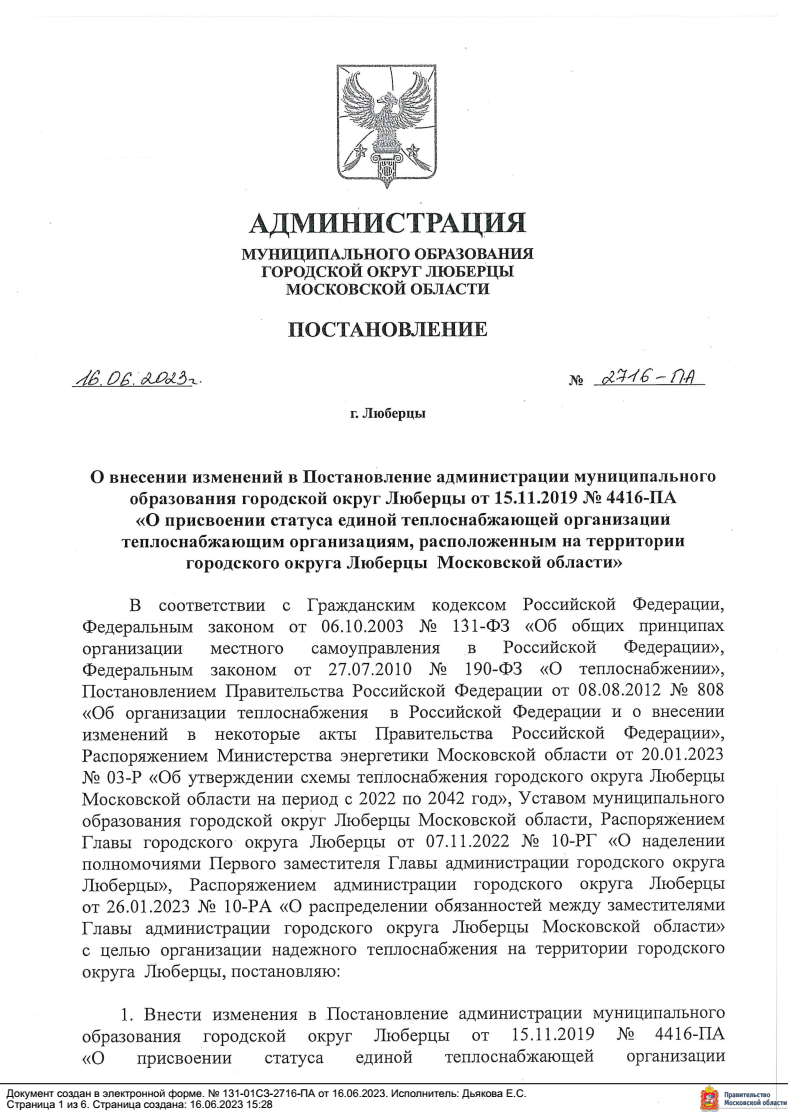 Рисунок 15.3.2 - Постановление администрации городского округа Люберцы №2716-ПА от 16.06.2023 г.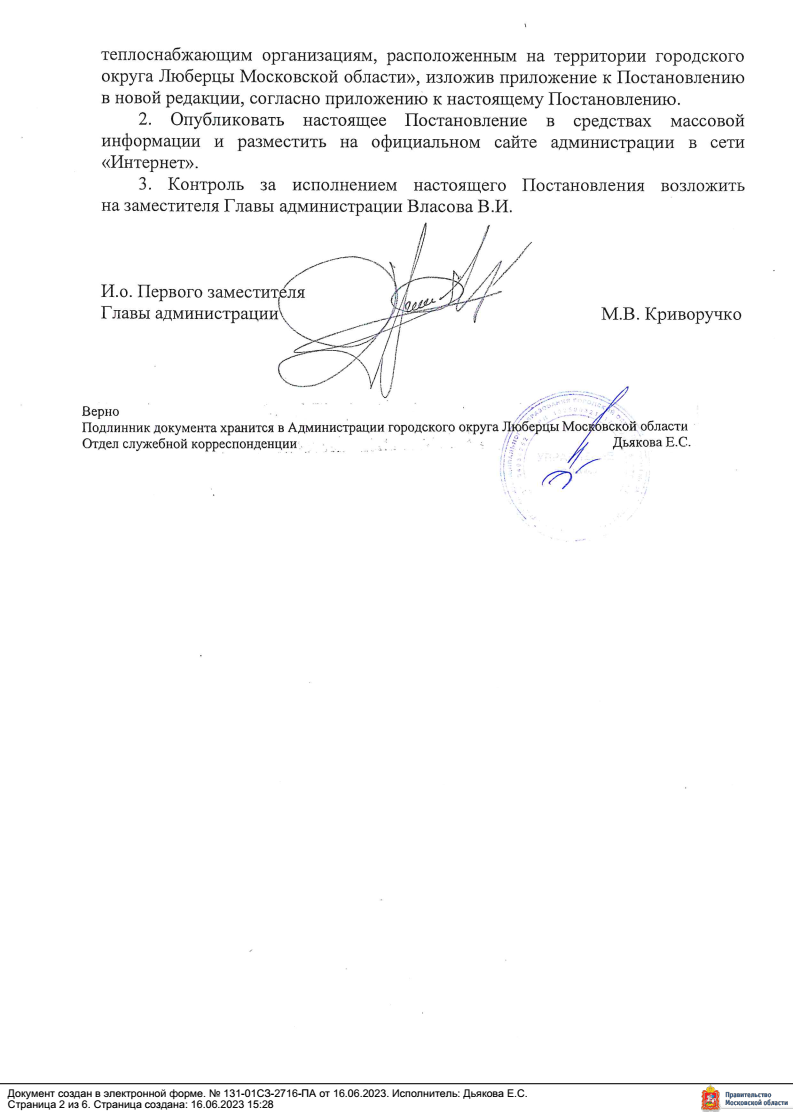 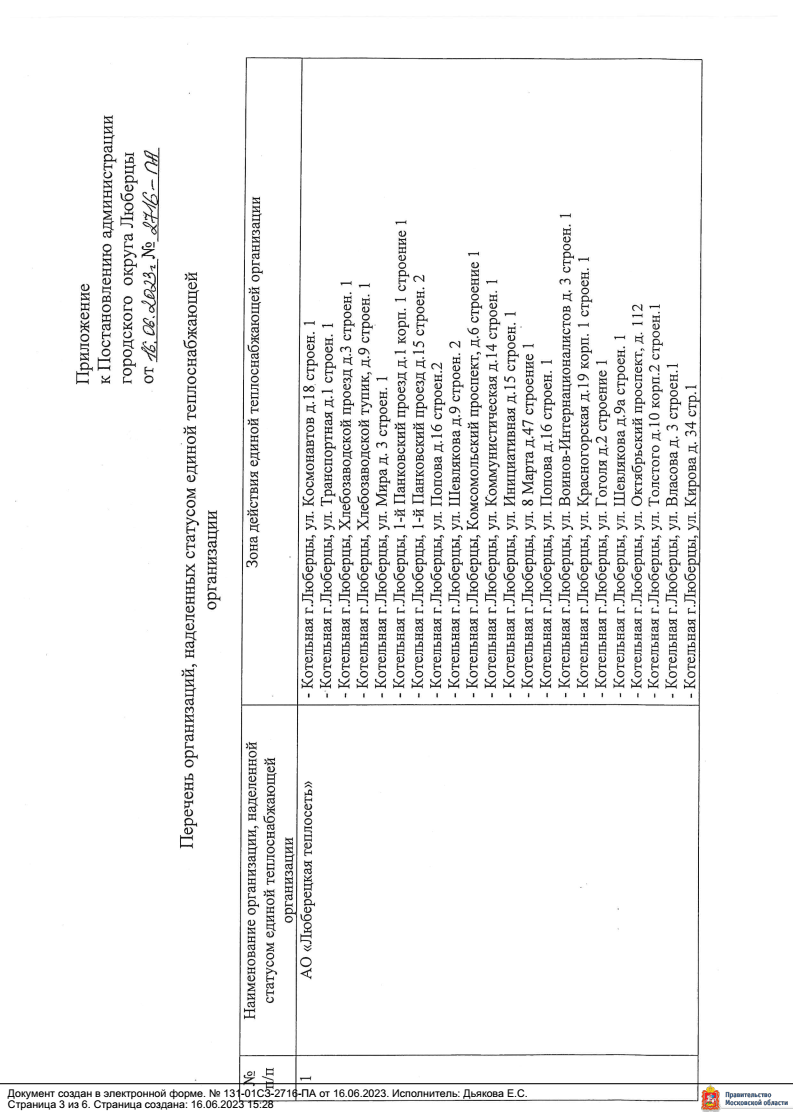 Рисунок 15.3.3 – Приложение к постановлению администрации городского округа Люберцы №2716-ПА от 16.06.2023 г.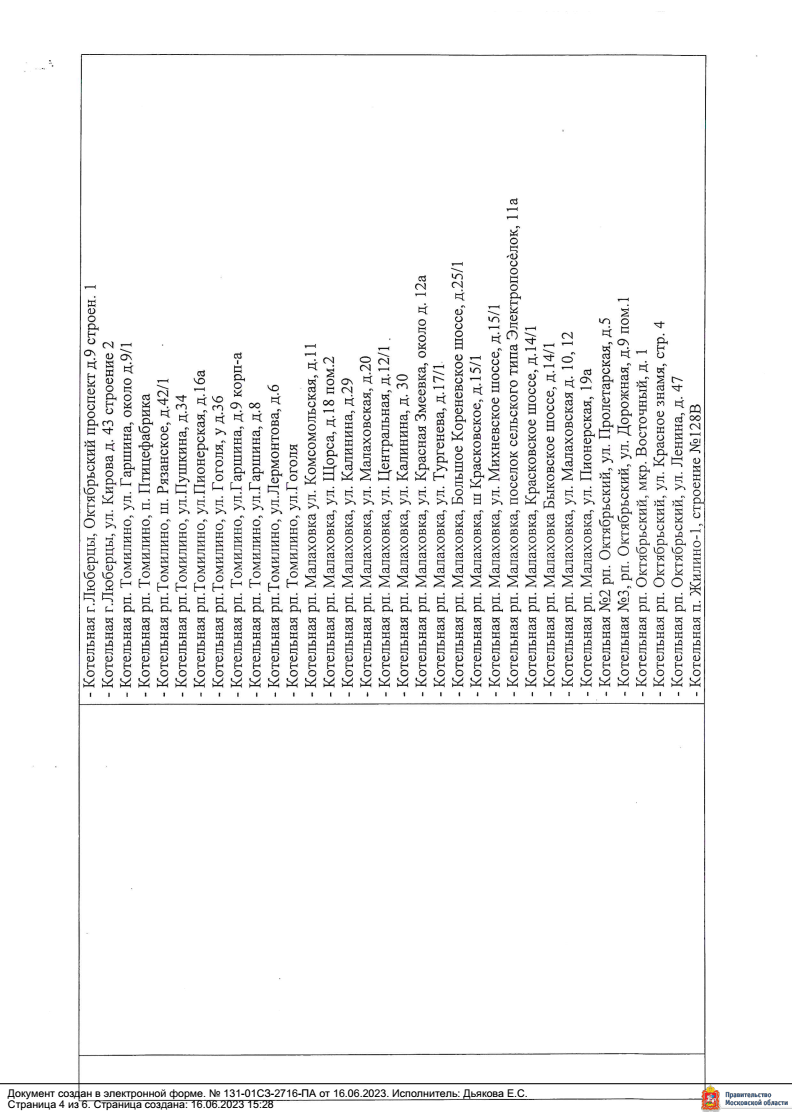 Рисунок 15.3.4 – Приложение к постановлению администрации городского округа Люберцы №2716-ПА от 16.06.2023 г.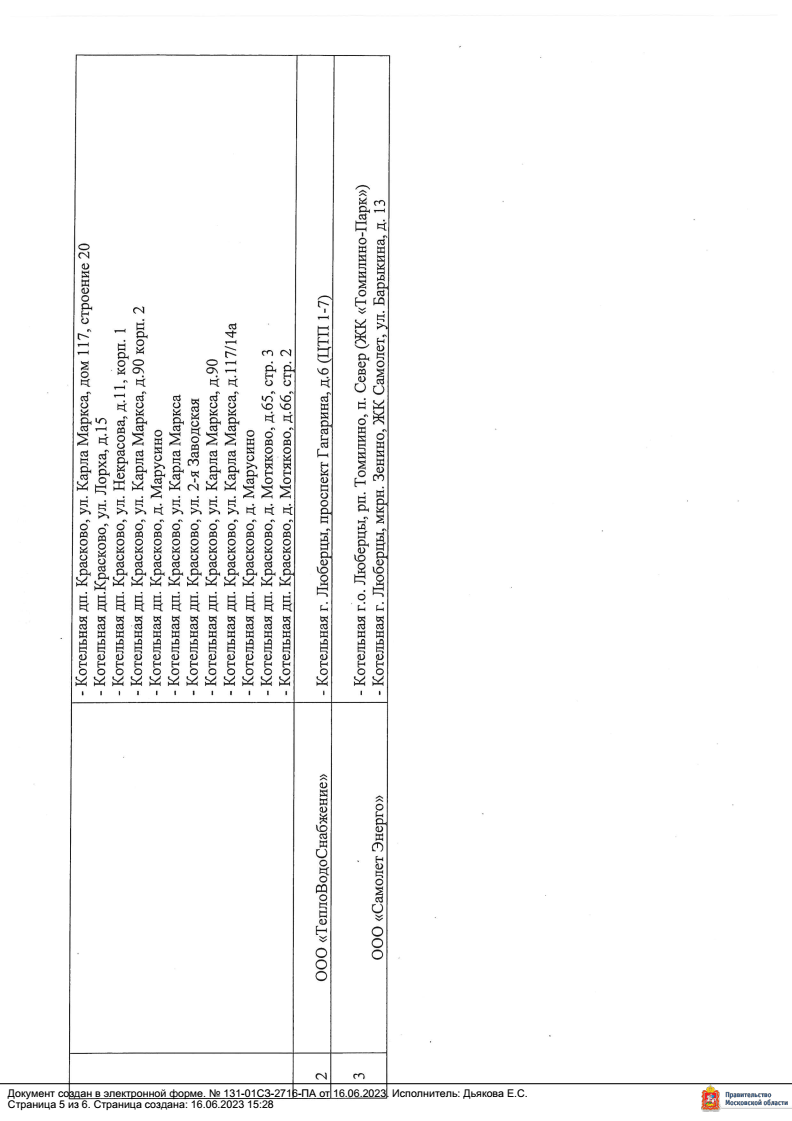 Рисунок 15.3.5 – Приложение к постановлению администрации городского округа Люберцы №2716-ПА от 16.06.2023 г.15.4 Заявки теплоснабжающих организаций, поданные в рамках разработки проекта схемы теплоснабжения (при их наличии), на присвоение статуса единой теплоснабжающей организацииВ рамках актуализации Схемы теплоснабжения городского округа Люберцы была подана заявка на присвоение статуса ЕТО от ТСО ООО «Самолет Энерго» в отношении источника теплоснабжения «Котельная г. Люберцы, ул. Барыкина, 13» (рис. 15.4.1) и АО «МОЭГ» в отношении источника теплоснабжения «Котельная АО "МОЭГ", территория техно-логистического комплекса «Томилино» (рис. 15.4.2)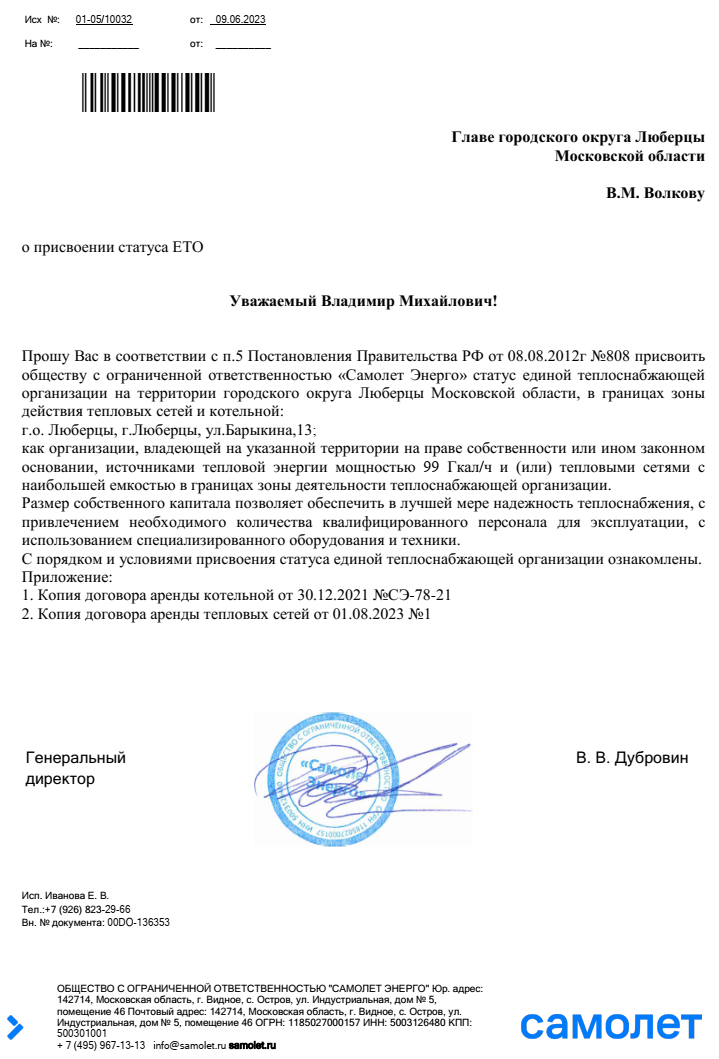 Рисунок 15.4.1 – заявка на присвоение статуса ЕТО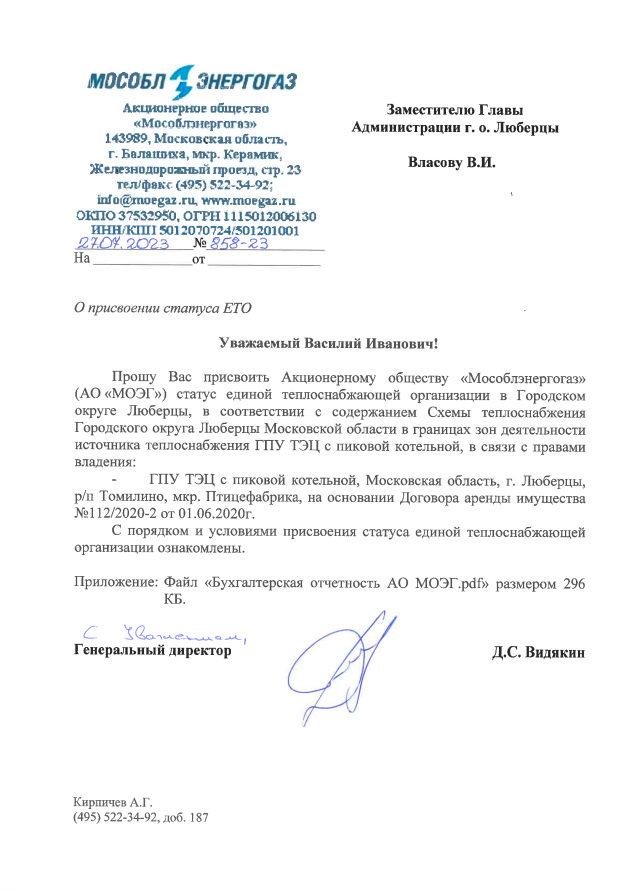 Рисунок 15.4.2 – заявка на присвоение статуса ЕТО15.5 Описание границ зон деятельности единой теплоснабжающей организации (организаций)После внесения проекта схемы теплоснабжения на рассмотрение теплоснабжающая организация должна обратиться с заявкой на присвоение статуса ЕТО в своей зоне деятельности.Решение о присвоении организации статуса ЕТО в той или иной зоне деятельности принимает для поселений, городских округов с численностью населения пятьсот тысяч человек и более, в соответствии с ч.2 ст.4 Федерального закона №190 «О теплоснабжении» и п.3. Правил организации теплоснабжения в Российской Федерации, утвержденных постановлением Правительства РФ №808 от 08.08.2012 г., федеральный орган исполнительной власти, уполномоченный на реализацию государственной политики в сфере теплоснабжения (Министерство энергетики Российской Федерации). Определение статуса ЕТО для проектируемых зон действия планируемых к строительству источников тепловой энергии, рассмотренных в разделе 3 настоящей Книги, должно быть выполнено в ходе актуализации схемы теплоснабжения, после определения источников инвестиций.Обязанности ЕТО установлены постановлением Правительства РФ от 08.08.2012 № 808 «Об организации теплоснабжения в Российской Федерации и о внесении изменений в некоторые законодательные акты Правительства Российской Федерации» (п. 12 Правил организации теплоснабжения в Российской Федерации, утвержденных указанным постановлением). В соответствии с приведенным документом ЕТО обязана:• заключать и исполнять договоры теплоснабжения с любыми обратившимися к ней потребителями тепловой энергии, теплопотребляющие установки которых находятся в данной системе теплоснабжения при условии соблюдения указанными потребителями выданных им в соответствии с законодательством о градостроительной деятельности технических условий подключения к тепловым сетям;• заключать и исполнять договоры поставки тепловой энергии (мощности) и (или) теплоносителя в отношении объема тепловой нагрузки, распределенной в соответствии со схемой теплоснабжения;• заключать и исполнять договоры оказания услуг по передаче тепловой энергии, теплоносителя в объеме, необходимом для обеспечения теплоснабжения потребителей тепловой энергии с учетом потерь тепловой энергии, теплоносителя при их передаче.Граница зоны деятельности ЕТО, в соответствии с п. 19 Правил организации теплоснабжения, может быть изменена в следующих случаях: • подключение к системе теплоснабжения новых теплопотребляющих установок, источников тепловой энергии или тепловых сетей, или их отключение от системы теплоснабжения; • технологическое объединение или разделение систем теплоснабжения.Сведения об изменении границы зоны деятельности ЕТО, а также сведения о присвоении другой организации статуса единой теплоснабжающей организации подлежат внесению в схему теплоснабжения при ее актуализации.15.6 Описание изменений в зонах деятельности единых теплоснабжающих организаций, произошедших за период, предшествующий актуализации схемы теплоснабжения, и актуализированные сведения в реестре систем теплоснабжения и реестре единых теплоснабжающих организаций (в случае необходимости) с описанием оснований для внесения изменений.Описание изменений в зонах деятельности единых теплоснабжающих организаций, произошедших за период, предшествующий актуализации схемы теплоснабжения представлены в таблицах 15.6.1 и 15.6.2.Таблица 15.6.1 – Перечень теплоснабжающих организаций за период, предшествующий актуализации схемы теплоснабженияТаблица 15.6.2 – Перечень теплоснабжающих организаций на момент актуализации схемы теплоснабжения№ п/пИсточник тепловой энергииАдрес объектаБалансовая ответственность (собственник)Балансовая ответственность (собственник)Эксплуатационая ответственностьЭксплуатационая ответственность№ п/пИсточник тепловой энергииАдрес объектаОбъектСети теплоснабженияОбъектСети теплоснабжения1Котельная г.Люберцы, ул. Космонавтов д.18 строен. 1г.Люберцы, ул. Космонавтов д.18 строен. 1АО "Люберецкая теплосеть"АО "Люберецкая теплосеть"АО "Люберецкая теплосеть"АО "Люберецкая теплосеть"1.1ЦТП №1 ул. Космонавтов д.27 стр.1г.Люберцы, ул. Космонавтов д.27 стр.1АО "Люберецкая теплосеть"АО "Люберецкая теплосеть"АО "Люберецкая теплосеть"АО "Люберецкая теплосеть"1.2ЦТП №2 ул. Космонавтов д.38 стр.2г.Люберцы, ул. Космонавтов д.38 стр.2АО "Люберецкая теплосеть"АО "Люберецкая теплосеть"АО "Люберецкая теплосеть"АО "Люберецкая теплосеть"1.3ЦТП №3 ул. Южная д.22 стр. 1г.Люберцы, ул. Южная д.22 стр. 1АО "Люберецкая теплосеть"АО "Люберецкая теплосеть"АО "Люберецкая теплосеть"АО "Люберецкая теплосеть"1.4ЦТП №4 ул. Южная д.6 стр.1г.Люберцы, ул. Южная д.6 стр.1АО "Люберецкая теплосеть"АО "Люберецкая теплосеть"АО "Люберецкая теплосеть"АО "Люберецкая теплосеть"1.5ЦТП №5 ул. Строителей д.6 стр.1г.Люберцы, ул. Строителей д.6 стр.1АО "Люберецкая теплосеть"АО "Люберецкая теплосеть"АО "Люберецкая теплосеть"АО "Люберецкая теплосеть"1.6ЦТП №6 ул. Южная д.21 стр. 1г.Люберцы, ул. Южная д.21 стр. 1АО "Люберецкая теплосеть"АО "Люберецкая теплосеть"АО "Люберецкая теплосеть"АО "Люберецкая теплосеть"1.7ЦТП №7 ул. Южная д.21 стр.2г.Люберцы, ул. Южная д.21 стр.2АО "Люберецкая теплосеть"АО "Люберецкая теплосеть"АО "Люберецкая теплосеть"АО "Люберецкая теплосеть"1.8ЦТП №8 ул. Космонавтов д.52 стр.1г.Люберцы, ул. Космонавтов д.52 стр.1АО "Люберецкая теплосеть"АО "Люберецкая теплосеть"АО "Люберецкая теплосеть"АО "Люберецкая теплосеть"1.9ЦТП №9 ул. Мира д.6 стр. 1г.Люберцы, ул. Мира д.6 стр. 1АО "Люберецкая теплосеть"АО "Люберецкая теплосеть"АО "Люберецкая теплосеть"АО "Люберецкая теплосеть"1.10ЦТП №10 Октябрьский пр-т д.366, пом.5, ком.1г.Люберцы, Октябрьский пр-т д.366, пом.5, ком.1АО "Люберецкая теплосеть"АО "Люберецкая теплосеть"АО "Люберецкая теплосеть"АО "Люберецкая теплосеть"1.11ЦТП №11 ул. Мира возле д.11 бойлернаяг.Люберцы, ул. Мира возле д.11 бойлернаяАдминистрация г.о. ЛюберцыАО "Люберецкая теплосеть"Администрация г.о. ЛюберцыАО "Люберецкая теплосеть"2Котельная г.Люберцы, ул. Транспортная д.1 строен. 1 г.Люберцы, ул. Транспортная д.1 строен. 1АО "Люберецкая теплосеть"АО "Люберецкая теплосеть"АО "Люберецкая теплосеть"АО "Люберецкая теплосеть"3Котельная г.Люберцы, Хлебозаводской проезд д.3 строен. 1 г.Люберцы, Хлебозаводской проезд д.3 строен. 1АО "Люберецкая теплосеть"АО "Люберецкая теплосеть"АО "Люберецкая теплосеть"АО "Люберецкая теплосеть"3.1ЦТП №1 ул. Электрификации д.6 стр.1г.Люберцы, ул. Электрификации д.6 стр.1АО "Люберецкая теплосеть"АО "Люберецкая теплосеть"АО "Люберецкая теплосеть"АО "Люберецкая теплосеть"4Котельная г.Люберцы, Хлебозаводской тупик, д.9 строен. 1 г.Люберцы, Хлебозаводской тупик, д.9 строен. 1АО "Люберецкая теплосеть"АО "Люберецкая теплосеть"АО "Люберецкая теплосеть"АО "Люберецкая теплосеть"4.1ЦТП №1 Октябрьский пр-т д.339 стр. 1г.Люберцы, Октябрьский пр-т д.339 стр. 1АО "Люберецкая теплосеть"АО "Люберецкая теплосеть"АО "Люберецкая теплосеть"АО "Люберецкая теплосеть"4.2ЦТП №2 Хлебозаводской пр-д д.9 стр.1г.Люберцы, лебозаводской пр-д д.9 стр.1АО "Люберецкая теплосеть"АО "Люберецкая теплосеть"АО "Люберецкая теплосеть"АО "Люберецкая теплосеть"4.3ЦТП №3 Хлебозаводской туп., д. 3 стр.1г.Люберцы, Хлебозаводской туп., д. 3 стр.1АО "Люберецкая теплосеть"АО "Люберецкая теплосеть"АО "Люберецкая теплосеть"АО "Люберецкая теплосеть"4.4ЦТП №4 Октябрьский пр-т д.375 к.6г.Люберцы, Октябрьский пр-т д.375 к.6АО "Люберецкая теплосеть"АО "Люберецкая теплосеть"АО "Люберецкая теплосеть"АО "Люберецкая теплосеть"5Котельная г.Люберцы, ул. Мира д. 3 строен. 1 г.Люберцы, ул. Мира д. 3 строен. 1АО "Люберецкая теплосеть"АО "Люберецкая теплосеть"АО "Люберецкая теплосеть"АО "Люберецкая теплосеть"6Котельная г.Люберцы, 1-й Панковский проезд д.1 корп. 1 строение 1 г.Люберцы, 1-й Панковский проезд д.1 корп. 1 строение 1АО "Люберецкая теплосеть"АО "Люберецкая теплосеть"АО "Люберецкая теплосеть"АО "Люберецкая теплосеть"6.1ЦТП №1 1-й Панковский пр-д д.1 к.1 стр.3г.Люберцы, 1-й Панковский пр-д д.1 к.1 стр.3АО "Люберецкая теплосеть"АО "Люберецкая теплосеть"АО "Люберецкая теплосеть"АО "Люберецкая теплосеть"6.2ЦТП №2 Октябрьский пр-т д.403 к.8 стр.1г.Люберцы, Октябрьский пр-т д.403 к.8 стр.1АО "Люберецкая теплосеть"АО "Люберецкая теплосеть"АО "Люберецкая теплосеть"АО "Люберецкая теплосеть"6.3ЦТП №3 Октябрьский пр-т д.409г.Люберцы, Октябрьский пр-т д.409АО "Люберецкая теплосеть"АО "Люберецкая теплосеть"АО "Люберецкая теплосеть"АО "Люберецкая теплосеть"6.4ЦТП №4 Октябрьский пр-т д.388 стр. 1г.Люберцы, Октябрьский пр-т д.388 стр. 1АО "Люберецкая теплосеть"АО "Люберецкая теплосеть"АО "Люберецкая теплосеть"АО "Люберецкая теплосеть"7Котельная г.Люберцы, 1-й Панковский проезд д.15 строен. 2 г.Люберцы, 1-й Панковский проезд д.15 строен. 2АО "Люберецкая теплосеть"АО "Люберецкая теплосеть"АО "Люберецкая теплосеть"АО "Люберецкая теплосеть"8Котельная г.Люберцы, ул. Попова д.16 строен.2 г.Люберцы, ул. Попова д.16 строен.2АО "Люберецкая теплосеть"АО "Люберецкая теплосеть"АО "Люберецкая теплосеть"АО "Люберецкая теплосеть"8.1ЦТП №1 ул. Побратимов д.14 стр.2г.Люберцы, ул. Побратимов д.14 стр.2АО "Люберецкая теплосеть"АО "Люберецкая теплосеть"АО "Люберецкая теплосеть"АО "Люберецкая теплосеть"8.2ЦТП №2 ул. Побратимов д.14 стр.1г.Люберцы, ул. Побратимов д.14 стр.1АО "Люберецкая теплосеть"АО "Люберецкая теплосеть"АО "Люберецкая теплосеть"АО "Люберецкая теплосеть"8.3ЦТП №3 ул. Побратимов д. 13 стр.1г.Люберцы, ул. Побратимов д. 13 стр.1АО "Люберецкая теплосеть"АО "Люберецкая теплосеть"АО "Люберецкая теплосеть"АО "Люберецкая теплосеть"8.4ЦТП №4 ул. Гоголя д. 12 стр. 1г.Люберцы, ул. Гоголя д. 12 стр. 1АО "Люберецкая теплосеть"АО "Люберецкая теплосеть"АО "Люберецкая теплосеть"АО "Люберецкая теплосеть"8.5ЦТП №5 ул. Толстого д. 10 к.2 стр.2г.Люберцы, ул. Толстого д. 10 к.2 стр.2АО "Люберецкая теплосеть"АО "Люберецкая теплосеть"АО "Люберецкая теплосеть"АО "Люберецкая теплосеть"8.6ЦТП №6 ул. Побратимов д.29 стр.1г.Люберцы, ул. Побратимов д.29 стр.1АО "Люберецкая теплосеть"АО "Люберецкая теплосеть"АО "Люберецкая теплосеть"АО "Люберецкая теплосеть"8.7ЦТП №7 ул. Побратимов д.30 стр.1г.Люберцы, ул. Побратимов д.30 стр.1АО "Люберецкая теплосеть"АО "Люберецкая теплосеть"АО "Люберецкая теплосеть"АО "Люберецкая теплосеть"8.8ЦТП №8 ул. Побратимов д.25 стр.1г.Люберцы, ул. Побратимов д.25 стр.1АО "Люберецкая теплосеть"АО "Люберецкая теплосеть"АО "Люберецкая теплосеть"АО "Люберецкая теплосеть"8.9ЦТП №9 ул. Попова д.24 стр. 1г.Люберцы, ул. Попова д.24 стр. 1АО "Люберецкая теплосеть"АО "Люберецкая теплосеть"АО "Люберецкая теплосеть"АО "Люберецкая теплосеть"8.10ЦТП №10 ул. Попова д.19 стр.1г.Люберцы, ул. Попова д.19 стр.1АО "Люберецкая теплосеть"АО "Люберецкая теплосеть"АО "Люберецкая теплосеть"АО "Люберецкая теплосеть"8.11ЦТП №11 ул. Воинов Интернационалистов д. 3 стр.2г.Люберцы, ул. Воинов Интернационалистов д. 3 стр.2АО "Люберецкая теплосеть"АО "Люберецкая теплосеть"АО "Люберецкая теплосеть"АО "Люберецкая теплосеть"8.12ЦТП №12 ул. Митрофанова д.20 стр.1г.Люберцы, ул. Митрофанова д.20 стр.1АО "Люберецкая теплосеть"АО "Люберецкая теплосеть"АО "Люберецкая теплосеть"АО "Люберецкая теплосеть"8.13ЦТП №13 ул. Воинов Интернационалистов д. 15 стр.1г.Люберцы, ул. Воинов Интернационалистов д. 15 стр.1АО "Люберецкая теплосеть"АО "Люберецкая теплосеть"АО "Люберецкая теплосеть"АО "Люберецкая теплосеть"8.14ЦТП №14 ул. Черёмухина д.2 стр. 1г.Люберцы, ул. Черёмухина д.2 стр. 1АО "Люберецкая теплосеть"АО "Люберецкая теплосеть"АО "Люберецкая теплосеть"АО "Люберецкая теплосеть"8.15ЦТП №15 ул. Митрофанова д.21 к.2 стр.1г.Люберцы, ул. Митрофанова д.21 к.2 стр.1АО "Люберецкая теплосеть"АО "Люберецкая теплосеть"АО "Люберецкая теплосеть"АО "Люберецкая теплосеть"8.16ЦТП №16 ул. Красногорская д.22 стр.1г.Люберцы, ул. Красногорская д.22 стр.1АО "Люберецкая теплосеть"АО "Люберецкая теплосеть"АО "Люберецкая теплосеть"АО "Люберецкая теплосеть"8.17ЦТП №17 ул. Черёмухина д.8 к.2 стр.2г.Люберцы, ул. Черёмухина д.8 к.2 стр.2АО "Люберецкая теплосеть"АО "Люберецкая теплосеть"АО "Люберецкая теплосеть"АО "Люберецкая теплосеть"8.18ИТП Комсомольский пр-т д. 15, 17г.Люберцы, Комсомольский пр-т д. 15, 17АО "Люберецкая теплосеть"АО "Люберецкая теплосеть"АО "Люберецкая теплосеть"АО "Люберецкая теплосеть"8.19ИТП ул. Черёмухина д.2 стр.1г.Люберцы, ул. Черёмухина д.2 стр.1АО "Люберецкая теплосеть"АО "Люберецкая теплосеть"АО "Люберецкая теплосеть"АО "Люберецкая теплосеть"8.20ИТП ул. Воинов Интернационалистов д.15 стр.1г.Люберцы, ул. Воинов Интернационалистов д.15 стр.1АО "Люберецкая теплосеть"АО "Люберецкая теплосеть"АО "Люберецкая теплосеть"АО "Люберецкая теплосеть"8.21ИТП ул. Митрофанова д.22 к.1г.Люберцы, ул. Митрофанова д.22 к.1АО "Люберецкая теплосеть"АО "Люберецкая теплосеть"АО "Люберецкая теплосеть"АО "Люберецкая теплосеть"8.22ИТП ул. Побратимов д.7г.Люберцы, ул. Побратимов д.7ООО "Маршрут развитие"АО "Люберецкая теплосеть"Договор на техническое обслуживание с АО "Люберецкая теплосеть"АО "Люберецкая теплосеть"8.23ИТП ул. Митрофанова д. 15г.Люберцы, ул. Митрофанова д. 15АО "ЛГЖТ"Тепловые сети отсутствуютДоговор на техническое обслуживание с АО "Люберецкая теплосеть"Тепловые сети отсутствуют8.24ИТП ФОК ул. Побратимов д.17аг.Люберцы, ул. Побратимов д.17аООО "Базис"АО "Люберецкая теплосеть"Договор на техническое обслуживание с АО "Люберецкая теплосеть"АО "Люберецкая теплосеть"9Котельная г.Люберцы, ул. Шевлякова д.9 строен. 2г.Люберцы, ул. Шевлякова д.9 строен. 2АО "Люберецкая теплосеть"АО "Люберецкая теплосеть"АО "Люберецкая теплосеть"АО "Люберецкая теплосеть"10Котельная г.Люберцы, Комсомольский проспект, д.6 строение 1 г.Люберцы, Комсомольский проспект, д.6 строение 1АО "Люберецкая теплосеть"АО "Люберецкая теплосеть" / АО "Люберецкая теплосеть"(на тех.обсл.) / Администрация г.о. ЛюберцыАО "Люберецкая теплосеть"АО "Люберецкая теплосеть" / АО "Люберецкая теплосеть"(на тех.обсл.) / Администрация г.о. Люберцы10.1ЦТП - Комсомольский пр-т д.6 стр. 1г.Люберцы, Комсомольский пр-т д.6 стр. 1АО "Люберецкая теплосеть"АО "Люберецкая теплосеть" / АО "Люберецкая теплосеть"(на тех.обсл.) / Администрация г.о. ЛюберцыАО "Люберецкая теплосеть"АО "Люберецкая теплосеть" / АО "Люберецкая теплосеть"(на тех.обсл.) / Администрация г.о. Люберцы11Котельная г.Люберцы, ул. Коммунистическая д.14 строен. 1г.Люберцы, ул. Коммунистическая д.14 строен. 1АО "Люберецкая теплосеть"АО "Люберецкая теплосеть"АО "Люберецкая теплосеть"АО "Люберецкая теплосеть"12Котельная г.Люберцы, ул. Инициативная д.15 строен. 1 г.Люберцы, ул. Инициативная д.15 строен. 1АО "Люберецкая теплосеть"АО "Люберецкая теплосеть"АО "Люберецкая теплосеть"АО "Люберецкая теплосеть"13Котельная г.Люберцы, ул. 8 Марта д.47 строение 1г.Люберцы, ул. 8 Марта д.47 строение 1АО "Люберецкая теплосеть"АО "Люберецкая теплосеть"АО "Люберецкая теплосеть"АО "Люберецкая теплосеть"14Котельная г.Люберцы, ул. Попова д.16 строен. 1 г.Люберцы, ул. Попова д.16 строен. 1АО "Люберецкая теплосеть"АО "Люберецкая теплосеть"АО "Люберецкая теплосеть"АО "Люберецкая теплосеть"15Котельная г.Люберцы, ул. Воинов-Интернационалистов д. З строен. 1 г.Люберцы, ул. Воинов-Интернационалистов д. З строен. 1АО "Люберецкая теплосеть"АО "Люберецкая теплосеть"АО "Люберецкая теплосеть"АО "Люберецкая теплосеть"16Котельная г.Люберцы, ул. Красногорская д.19 корп. 1 строен. 1 г.Люберцы, ул. Красногорская д.19 корп. 1 строен. 1АО "Люберецкая теплосеть"АО "Люберецкая теплосеть"АО "Люберецкая теплосеть"АО "Люберецкая теплосеть"16.1ЦТП №1 ул. Митрофанова д.2 стр.1г.Люберцы, ул. Митрофанова д.2 стр.1АО "Люберецкая теплосеть"АО "Люберецкая теплосеть"АО "Люберецкая теплосеть"АО "Люберецкая теплосеть"17Котельная г.Люберцы, ул. Гоголя д.2 строение 1 г.Люберцы, ул. Гоголя д.2 строение 1АО "Люберецкая теплосеть"АО "Люберецкая теплосеть"АО "Люберецкая теплосеть"АО "Люберецкая теплосеть"17.1ИТП ул.8 Марта д.61г.Люберцы, ул.8 Марта д.61ООО «Восход»ООО «Восход»ООО «Восход»ООО «Восход»17.2ИТП ул.8 Марта д.59г.Люберцы, ул.8 Марта д.59НП «Содружество ЖУО»АО "Люберецкая теплосеть"НП «Содружество ЖУО»АО "Люберецкая теплосеть"18Котельная г.Люберцы, ул. Шевлякова д.9а строен. 1г.Люберцы, ул. Шевлякова д.9а строен. 1АО "Люберецкая теплосеть"АО "Люберецкая теплосеть"АО "Люберецкая теплосеть"АО "Люберецкая теплосеть"18.1ЦТП - ул. Шевлякова д.9 стр.2г.Люберцы, ул. Шевлякова д.9 стр.2АО "Люберецкая теплосеть"АО "Люберецкая теплосеть"АО "Люберецкая теплосеть"АО "Люберецкая теплосеть"19Котельная г.Люберцы, ул. Барыкина, 13г.Люберцы, ул. Барыкина, 13ООО "Самолет Энерго"АО "Люберецкая теплосеть" / Администрация г.о. Люберцы / Аренда ООО "Самолет Энерго"ООО "Самолет Энерго"АО "Люберецкая теплосеть" / Администрация г.о. Люберцы / Аренда ООО "Самолет Энерго"20Котельная г.Люберцы, ул. Октябрьский проспект, д. 112 г.Люберцы, ул. Октябрьский проспект, д. 112АО "Люберецкая теплосеть"АО "Люберецкая теплосеть"АО "Люберецкая теплосеть"АО "Люберецкая теплосеть"20.1ЦТП - Октябрьский пр-т, д. 112г.Люберцы, Октябрьский пр-т, д. 112АО "Люберецкая теплосеть"АО "Люберецкая теплосеть"АО "Люберецкая теплосеть"АО "Люберецкая теплосеть"21Котельная г.Люберцы, ул. Толстого д.10 корп.2 строен.1 г.Люберцы, ул. Толстого д.10 корп.2 строен.1АО "Люберецкая теплосеть"АО "Люберецкая теплосеть"АО "Люберецкая теплосеть"АО "Люберецкая теплосеть"22Котельная г.Люберцы, ул. Власова д. 3 строен.1 г.Люберцы, ул. Власова д. 3 строен.1АО "Люберецкая теплосеть"АО "Люберецкая теплосеть"АО "Люберецкая теплосеть"АО "Люберецкая теплосеть"23Котельная г.Люберцы, ул. Кирова д. 34 стр.1г.Люберцы, ул. Кирова д. 34 стр.1АО "Люберецкая теплосеть"АО "Люберецкая теплосеть"АО "Люберецкая теплосеть"АО "Люберецкая теплосеть"24Котельная г.Люберцы, Октябрьский проспект д.9 строен. 1г.Люберцы, Октябрьский проспект д.9 строен. 1АО "Люберецкая теплосеть"АО "Люберецкая теплосеть"АО "Люберецкая теплосеть"АО "Люберецкая теплосеть"24.1ИТП - Октябрьский пр-т д.9 стр. 1г.Люберцы, Октябрьский пр-т д.9 стр. 1АО "Люберецкая теплосеть"АО "Люберецкая теплосеть"АО "Люберецкая теплосеть"АО "Люберецкая теплосеть"25Котельная г.Люберцы, ул. Кирова д. 43 строение 2г.Люберцы, ул. Кирова д. 43 строение 2АО "Люберецкая теплосеть"АО "Люберецкая теплосеть"АО "Люберецкая теплосеть"АО "Люберецкая теплосеть"26Котельная ООО "Теплоэнергосервис", 1-й Панковский проезд, дом 1Вг.Люберцы, 1-й Панковский проезд, дом 1ВООО "Теплоэнергосервис"Бесхозяйное имущество / Администрация г.о.Люберцы / АО "Люберецкая теплосеть"(тех.обсл.)ООО "Теплоэнергосервис"Бесхозяйное имущество / Администрация г.о.Люберцы / АО "Люберецкая теплосеть"(тех.обсл.)27Котельная ООО "ТВС", пр-кт Гагарина, 6г.Люберцы, пр-т Гагарина, 6ООО "ЭнергоСтрой"ООО "ЭнергоСтрой"ООО "ТВС"ООО "ТВС"27.1ЦТП-1 М.О. г. Люберцы,  прспект Гагарина,19г. Люберцы, прспект Гагарина,19ООО "ЭнергоСтрой"ООО "ЭнергоСтрой"ООО "ТВС"ООО "ТВС"27.2ЦТП-2 М.О. г. Люберцы,  прспект Гагарина,13г. Люберцы, прспект Гагарина,13ООО "ЭнергоСтрой"ООО "ЭнергоСтрой"ООО "ТВС"ООО "ТВС"27.3ЦТП-3 М.О. г. Люберцы,  прспект Гагарина, 26, к.2г. Люберцы, прспект Гагарина,26,к.2ООО "ЭнергоСтрой"ООО "ЭнергоСтрой"ООО "ТВС"ООО "ТВС"27.4ЦТП-4 М.О. г. Люберцы,  вблизи прспект Гагарина, 22, к.2г. Люберцы, вблизи прспект Гагарина,22, к.2ООО "ЭнергоСтрой"ООО "ЭнергоСтрой"ООО "ТВС"ООО "ТВС"27.5ЦТП-5 М.О. г. Люберцы,  вблизи прспект Победы, 13г. Люберцы, вблизи прспект Победы, 13ООО "ЭнергоСтрой"ООО "ЭнергоСтрой"ООО "ТВС"ООО "ТВС"27.6ЦТП-6 М.О. г. Люберцы,  вблизи прспект Победы, 14г. Люберцы, вблизи прспект Победы, 14ООО "ЭнергоСтрой"ООО "ЭнергоСтрой"ООО "ТВС"ООО "ТВС"27.7ЦТП-7 М.О. г. Люберцы,  вблизи прспект Гагарина, 10г. Люберцы, вблизи прспект Гагарина, 10ООО "ЭнергоСтрой"ООО "ЭнергоСтрой"ООО "ТВС"ООО "ТВС"ИТП 40 шт.ИТП 40 шт.ИТП 40 шт.АО "Люберецкий городской жилищный трест"Сети отсутствуютАО "Люберецкий городской жилищный трест"Сети отсутствуют28Котельная ул. 8 Марта, д. 10 к. 2г.Люберцы, ул. 8 Марта, дом 8АООО "РегионИнвест"ООО "Термотрон"ООО "Термотрон"ООО "Термотрон"29Котельная ООО "ОЮБ "Партнер", ул. Урицкого, д. 3г.Люберцы, ул. Урицкого, д. 3ООО "ОЮБ "Партнер"ООО "Теплоэнергосервис"ООО "Теплоэнергосервис"ООО "Теплоэнергосервис"30Котельная ООО "ТермоТрон"г.Люберцы, ул.Юности, 13 корп.2ООО "ТермоТрон"ООО "ТермоТрон" / Администрация г.о. Люберцы / АО "Люберецкая теплосеть"ООО "ТермоТрон"ООО "ТермоТрон" / АО "Люберецкая теплосеть" (тех.обсл.) / АО "Люберецкая теплосеть"31ТЭЦ-22г. Дзержинский, ул. Энергетиков, 5ПАО "Мосэнерго"ООО "ТСК Мосэнерго"ПАО "Мосэнерго"ООО "ТСК Мосэнерго"31.1ИТП - ул. Комсомольская (ОАО ДОК-13)г.Люберцы, ул. КомсомольскаяООО "УК Мартин"ООО "УК Мартин"ООО "УК Мартин"ООО "УК Мартин"31.2ИТП - ул.Авиаторов д.15г.Люберцы, ул. Авиаторов д.15ООО "Деловой центр на Смирновской"ООО "ТСК Мосэнерго" / АО "Люберецкая теплосеть"ООО "Деловой центр на Смирновской"ООО "ТСК Мосэнерго" / АО "Люберецкая теплосеть"31.3ИТП - ул.Юбилейная д.26г.Люберцы, ул. Юбилейная д.26ООО "Деловой центр на Смирновской"ООО "ТСК Мосэнерго" / АО "Люберецкая теплосеть"ООО "Деловой центр на Смирновской"ООО "ТСК Мосэнерго" / АО "Люберецкая теплосеть"31.4ИТП - ул. Волковская д.2бг.Люберцы, ул. Волковская д.2бООО "Фламинго-К"ООО "Фламинго-К"ООО "Фламинго-К"ООО "Фламинго-К"31.5ЦТП №13 ул. Смирновская д.30 к.1г.Люберцы, ул. Смирновская д.30 к.1АО "Люберецкая теплосеть" ООО "ТСК Мосэнерго" / АО "Люберецкая теплосеть"(тех.обсл.)АО "Люберецкая теплосеть"ООО "ТСК Мосэнерго" / АО "Люберецкая теплосеть"(тех.обсл.)31.6ЦТП №12 ул. Кирова д.22аг.Люберцы, ул. Кирова д.22аАО "Люберецкая теплосеть"(аренда)ООО "ТСК Мосэнерго" / АО "Люберецкая теплосеть"АО "Люберецкая теплосеть"(аренда)ООО "ТСК Мосэнерго" / АО "Люберецкая теплосеть"31.7ЦТП №1 ул. Авиаторов д.1 стр.1г.Люберцы, ул. Авиаторов д.1 стр.1АО "Люберецкая теплосеть"ООО "ТСК Мосэнерго" / АО "Люберецкая теплосеть"АО "Люберецкая теплосеть"ООО "ТСК Мосэнерго" / АО "Люберецкая теплосеть"31.8ЦТП №2 ул. Юбилейная д. 16 стр.1г.Люберцы, ул. Юбилейная д. 16 стр.1АО "Люберецкая теплосеть"ООО "ТСК Мосэнерго" / АО "Люберецкая теплосеть"АО "Люберецкая теплосеть"ООО "ТСК Мосэнерго" / АО "Люберецкая теплосеть"31.9ЦТП №3 ул. Авиаторов 11 стр. 1г.Люберцы, ул. Авиаторов 11 стр. 1АО "Люберецкая теплосеть"ООО "ТСК Мосэнерго" / АО "Люберецкая теплосеть"АО "Люберецкая теплосеть"ООО "ТСК Мосэнерго" / АО "Люберецкая теплосеть"31.10ЦТП №4 Октябрьский пр-т д.209г.Люберцы, Октябрьский пр-т д.209АО "Люберецкая теплосеть"ООО "ТСК Мосэнерго" / АО "Люберецкая теплосеть"АО "Люберецкая теплосеть"ООО "ТСК Мосэнерго" / АО "Люберецкая теплосеть"31.11ЦТП №5 ул. Шоссейная д.7 стр.1г.Люберцы, ул. Шоссейная д.7 стр.1АО "Люберецкая теплосеть"ООО "ТСК Мосэнерго" / АО "Люберецкая теплосеть"АО "Люберецкая теплосеть"ООО "ТСК Мосэнерго" / АО "Люберецкая теплосеть"31.12ЦТП №6 ул. Московская д.9 стр.1г.Люберцы, ул. Московская д.9 стр.1АО "Люберецкая теплосеть"ООО "ТСК Мосэнерго" / АО "Люберецкая теплосеть"АО "Люберецкая теплосеть"ООО "ТСК Мосэнерго" / АО "Люберецкая теплосеть"31.13ЦТП №7 Октябрьский пр-т д. 190 стр. 1г.Люберцы, Октябрьский пр-т д. 190 стр. 1АО "Люберецкая теплосеть"ООО "ТСК Мосэнерго" / АО "Люберецкая теплосеть"АО "Люберецкая теплосеть"ООО "ТСК Мосэнерго" / АО "Люберецкая теплосеть"31.14ЦТП №8 ул. Волковская д.49аг.Люберцы, ул. Волковская д.49аАО "Люберецкая теплосеть"ООО "ТСК Мосэнерго" / АО "Люберецкая теплосеть"АО "Люберецкая теплосеть"ООО "ТСК Мосэнерго" / АО "Люберецкая теплосеть"31.15ЦТП №9 ул. Смирновская д. 15г.Люберцы, ул. Смирновская д. 15АО "Люберецкая теплосеть"ООО "ТСК Мосэнерго" / АО "Люберецкая теплосеть"АО "Люберецкая теплосеть"ООО "ТСК Мосэнерго" / АО "Люберецкая теплосеть"31.16ЦТП №10 ул. Смирновская д.4 стр.2 (Триумф)г.Люберцы, ул. Смирновская д.4 стр.2 (Триумф)АО "Люберецкая теплосеть"ООО "ТСК Мосэнерго" / АО "Люберецкая теплосеть"АО "Люберецкая теплосеть"ООО "ТСК Мосэнерго" / АО "Люберецкая теплосеть"31.17ЦТП №11 Городок "А" д.24 стр. 1г.Люберцы, Городок "А" д.24 стр. 1АО "Люберецкая теплосеть"ООО "ТСК Мосэнерго" / АО "Люберецкая теплосеть"АО "Люберецкая теплосеть"ООО "ТСК Мосэнерго" / АО "Люберецкая теплосеть"31.18ЦТП Октябрьский проспект д.183 пом.2г.Люберцы, Октябрьский проспект д.183 пом.2АО "Люберецкая теплосеть"ООО "ТСК Мосэнерго" / АО "Люберецкая теплосеть"АО "Люберецкая теплосеть"ООО "ТСК Мосэнерго" / АО "Люберецкая теплосеть"31.19ИТП Октябрьский пр-т д.142г.Люберцы, Октябрьский пр-т д.142Администрация г.о.ЛюберцыООО "ТСК Мосэнерго" / АО "Люберецкая теплосеть"Договор временной эксплуатации с АО "Люберецкая теплосеть"ООО "ТСК Мосэнерго" / АО "Люберецкая теплосеть"31.20ЦТП ул. Калараш д.13 пом. 004г.Люберцы, ул. Калараш д.13 пом. 004АО "Люберецкая теплосеть"ООО "ТСК Мосэнерго" / АО "Люберецкая теплосеть"АО "Люберецкая теплосеть"ООО "ТСК Мосэнерго" / АО "Люберецкая теплосеть"31.21ИТП Октябрьский пр-т д.193г.Люберцы, Октябрьский пр-т д.193ООО "Компания ФармЦентр"ООО "Компания ФармЦентр""ООО "Компания ФармЦентр""ООО "Компания ФармЦентр""31.22ИТП - ул.Авиаторов д.3аг.Люберцы, ул. Авиаторов д. 3аМДОУ д/с №13 "Синяя птица"АО "Люберецкая теплосеть"МДОУ д/с №13 "Синяя птица"АО "Люберецкая теплосеть"31.23ИТП ул. Красная д.4г.Люберцы, ул. Красная д.4ООО "ПраймСервис"ООО "ТСК Мосэнерго" / ООО «ПК»Инвест-Строй»ООО "ПраймСервис"ООО "ТСК Мосэнерго" / ООО «ПК»Инвест-Строй»31.24ИТП - ул. Комсомольская (ПКБ)г.Люберцы, ул. Комсомольская 15ПАО "Легион"АО "Люберецкая теплосеть"ПАО "Легион"АО "Люберецкая теплосеть"32Котельная РТС "Некрасовка"г. Москва, Юго-Восточный административный округ, р-н Некрасовка, 2-я Вольская улица, д.17 к.2 стр.1ПАО "Мосэнерго"ООО "ТСК Мосэнерго"ПАО "Мосэнерго"ООО "ТСК Мосэнерго"32.1ЦТП ул. Инициативная д.69г.Люберцы, ул. Инициативная д.69ОАО "ЛГЖТ"ООО "ТСК Мосэнерго"ОАО "ЛГЖТ"ООО "ТСК Мосэнерго"32.2ИТП ул. Инициативная д.74г.Люберцы, ул. Инициативная д.74ОАО "ЛГЖТ"АО "Люберецкая теплосеть"ОАО "ЛГЖТ"АО "Люберецкая теплосеть"33Котельная РТС "Жулебино"г. Москва, Юго-Восточный административный округ, р-н Выхино-Жулебино, 
Лермонтовский просп., д.147, стр.1ПАО "Мосэнерго"ООО "ТСК Мосэнерго"ПАО "Мосэнерго"ООО "ТСК Мосэнерго"33.1ЦТП - ул. Колхозная д. 16 стр.1г.Люберцы, ул. Колхозная д. 16 стр.1АО "Люберецкая теплосеть"ПАО "МОЭК" / АО "Люберецкая теплосеть"АО "Люберецкая теплосеть"ПАО "МОЭК" / АО "Люберецкая теплосеть"33.2ИТП - Октябрьский пр-т д.3  г.Люберцы, Октябрьский пр-т д. 3ООО "УЮТ"Бесхозяйное имуществоООО "УЮТ"Бесхозяйное имущество33.3ИТП - Октябрьский пр-т д.1 г.Люберцы, Октябрьский пр-т д. 1ООО "УЮТ"Бесхозяйное имуществоООО "УЮТ"Бесхозяйное имущество33.4ИТП - Октябрьский пр-т д. 1 к.1г.Люберцы, Октябрьский пр-т д. 1 к.1ООО "УЮТ"Бесхозяйное имуществоООО "УЮТ"Бесхозяйное имущество33.5ЦТП п/о-3 д.64 строен.1г.Люберцы, Городок "Б" д.64 стр.1АО "Люберецкая теплосеть"ООО "ТСК Мосэнерго" / АО "Люберецкая теплосеть"АО "Люберецкая теплосеть"ООО "ТСК Мосэнерго" / АО "Люберецкая теплосеть"33.6ИТП - Городок "Б" д. 50 Б (МБДО №9 "Космос")г.Люберцы, Городок "Б" д. 50 Б (МБДО №9 "Космос")МБДО №9 "Космос"ООО "ТСК Мосэнерго" / АО "Люберецкая теплосеть"АО "Люберецкая теплосеть"ООО "ТСК Мосэнерго" / АО "Люберецкая теплосеть"33.7ИТП Городок "Б" д.102г.Люберцы, Городок "Б" д.102ООО «Технология эксплуатации недвижимости»ООО "ТСК Мосэнерго" / Аренда АО "Люберецкая теплосеть"ООО «Технология эксплуатации недвижимости»ООО "ТСК Мосэнерго" / Аренда АО "Люберецкая теплосеть"33.8ИТП Городок "Б" д.53Аг.Люберцы, Городок "Б" д.53АИП Гришакова Н.В.ООО "ТСК Мосэнерго" / Аренда АО "Люберецкая теплосеть"ИП Гришакова Н.В.ООО "ТСК Мосэнерго" / Аренда АО "Люберецкая теплосеть"33.9ЦТП п/о-3 д.66 строен. 1г.Люберцы, Городок "Б" д.66 стр.1АО "Люберецкая теплосеть"ООО "ТСК Мосэнерго" / АО "Люберецкая теплосеть"АО "Люберецкая теплосеть"ООО "ТСК Мосэнерго" / АО "Люберецкая теплосеть"33.10ЦТП п/о-3 д.59 строен. 1г.Люберцы, Городок "Б" д.59 стр.1АО "Люберецкая теплосеть"ООО "ТСК Мосэнерго" / АО "Люберецкая теплосеть"АО "Люберецкая теплосеть"ООО "ТСК Мосэнерго" / АО "Люберецкая теплосеть"33.11ЦТП №2 ул. Кирова 35Ж к.5г.Люберцы, №2 ул. Кирова 9 к.5ООО "Энергоресурс"ООО "ТСК Мосэнерго" / Администрация г.о. ЛюберцыАО "Люберецкая теплосеть"(тех.обсл.)"ООО "ТСК Мосэнерго" / Администрация г.о. Люберцы33.12ЦТП №1- ул. Кирова д.9 к.1г.Люберцы, №1- ул. Кирова д.9 к.1ООО "Энергоресурс"ООО "ТСК Мосэнерго" / АО «Люберецкая теплосеть» (Аренда)АО "Люберецкая теплосеть"(тех.обсл.)ООО "ТСК Мосэнерго" / АО «Люберецкая теплосеть» (Аренда)33.13ЦТП №3- ул. Кирова д.9 к.2г.Люберцы, №3- ул. Кирова д.9 к.2ООО "Энергоресурс"ООО "ТСК Мосэнерго" / ООО СЗ ИСК «Ареал»АО "Люберецкая теплосеть"(тех.обсл.)ООО "ТСК Мосэнерго" / ООО СЗ ИСК «Ареал»33.14ЦТП №4- ул. Кирова д.9 к.2г.Люберцы, №4- ул. Кирова д.9 к.2ООО СЗ ИСК "Ареал"ООО "ТСК Мосэнерго" / ООО СЗ ИСК "Ареал"ООО СЗ ИСК "Ареал"ООО "ТСК Мосэнерго" / ООО СЗ ИСК "Ареал"33.15ЦТП №7 Городок Б, рядом с ж/д 47 к.1, 3-е Почтовое Отделениег.Люберцы, Городок Б, рядом с ж/д 47 к.1, 3-е Почтовое ОтделениеАО "Люберецкая теплосеть"ООО "ТСК Мосэнерго" / Администрация г.о. ЛюберцыАО "Люберецкая теплосеть"ООО "ТСК Мосэнерго" / Аренда АО "Люберецкая теплосеть"33.16ЦТП №8 Городок Б, рядом с ж/д 61 к.1, 3-е Почтовое Отделениег.Люберцы, Городок Б, рядом с ж/д 61 к.1, 3-е Почтовое ОтделениеАО "Люберецкая теплосеть"ООО "ТСК Мосэнерго" / Администрация г.о. ЛюберцыАО "Люберецкая теплосеть"ООО "ТСК Мосэнерго" / Аренда АО "Люберецкая теплосеть"34Котельная ООО «Любэнергоснаб»г.Люберцы, пос.Калинина, д.44аООО "Любэнергоснаб"ООО "Любэнергоснаб"ООО "Любэнергоснаб"ООО "Любэнергоснаб"34.1ЦТП №10 ул. Новая д.10 стр.1г.Люберцы, ул. Новая д.10 стр.1АО "Люберецкая теплосеть"ООО "Любэнергоснаб" / АО "Люберецкая теплосеть"АО "Люберецкая теплосеть"ООО "Любэнергоснаб" / АО "Люберецкая теплосеть"34.2ЦТП №12 Октябрьский пр-т д.12 стр.1г.Люберцы, Октябрьский пр-т д.12 стр.1АО "Люберецкая теплосеть"ООО "Любэнергоснаб" / АО "Люберецкая теплосеть"АО "Люберецкая теплосеть"ООО "Любэнергоснаб" / АО "Люберецкая теплосеть"34.3ЦТП №42 п. Калинина д.42 стр.2г.Люберцы, п. Калинина д.42 стр.2АО "Люберецкая теплосеть"ООО "Любэнергоснаб" / АО "Люберецкая теплосеть"АО "Люберецкая теплосеть"ООО "Любэнергоснаб" / АО "Люберецкая теплосеть"34.4ЦТП №46 п. Калинина д.46 стр. 1г.Люберцы, п. Калинина д.46 стр. 1АО "Люберецкая теплосеть"ООО "Любэнергоснаб" / АО "Люберецкая теплосеть"АО "Люберецкая теплосеть"ООО "Любэнергоснаб" / АО "Люберецкая теплосеть"34.5ЦТП №8 Октябрьский пр-т д.8 к.2 стр.1г.Люберцы, Октябрьский пр-т д.8 к.2 стр.1АО "Люберецкая теплосеть"ООО "Любэнергоснаб" / АО "Люберецкая теплосеть"АО "Люберецкая теплосеть"ООО "Любэнергоснаб" / АО "Люберецкая теплосеть"34.6ЦТП №1 Октябрьский пр-т д. 123 к.4 стр.1г.Люберцы, Октябрьский пр-т д. 123 к.4 стр.1АО "Люберецкая теплосеть"ООО "Любэнергоснаб" / АО "Люберецкая теплосеть"АО "Люберецкая теплосеть"ООО "Любэнергоснаб" / АО "Люберецкая теплосеть"34.7ЦТП - Октябрьский пр-т д.18 к.1 стр.1г.Люберцы, Октябрьский пр-т д.18 к.1 стр.1АО "Люберецкая теплосеть"ООО "Любэнергоснаб" / АО "Люберецкая теплосеть"АО "Люберецкая теплосеть"ООО "Любэнергоснаб" / АО "Люберецкая теплосеть"34.8ЦТП - ул. Зелёная кор.9г.Люберцы, ул. Зелёная кор.9ООО "Мастер-Хаус"ООО "Любэнергоснаб" / АО "Люберецкая теплосеть"В аренде АО "Люберецкая теплосеть"ООО "Любэнергоснаб" / АО "Люберецкая теплосеть"34.9ИТП - п. Калинина д.45г.Люберцы, п. Калинина, д. 45ТСЖ "Калинина 45"АО "Люберецкая теплосеть"(на тех.обсл.)ТСЖ "Калинина 45"АО "Люберецкая теплосеть"(на тех.обсл.)34.10ИТП - п. Калинина д.49г.Люберцы, п. Калинина, д. 49ООО "УЮТ"ООО "Любэнергоснаб"ООО "УЮТ"ООО "Любэнергоснаб"34.11ИТП - п. Калинина корп.20г.Люберцы, п. Калинина, корп. 20МДОУ д/с №68 "Ромашка"АО "Люберецкая теплосеть"(на тех.обсл.)МДОУ д/с №68 "Ромашка"АО "Люберецкая теплосеть"(на тех.обсл.)35Котельная п Томилино, ул. Гаршина, около д.9/1п Томилино, ул. Гаршина, около д.9/1Администрация г.о.ЛюберцыАдминистрация г.о.Люберцы/Аренда АО "Люберецкая теплосеть"АО "Люберецкая теплосеть"(на тех.обсл.)Администрация г.о.Люберцы/Аренда АО "Люберецкая теплосеть"35.1ЦТП  ул. Гаршина, д.9/1п Томилино, АО "Люберецкая теплосеть"Администрация г.о.Люберцы/Аренда АО "Люберецкая теплосеть"АО "Люберецкая теплосеть"Администрация г.о.Люберцы/Аренда АО "Люберецкая теплосеть"36Котельная рп Томилино, п. Птицефабрикарп.Томилино, п. ПтицефабрикаАО "Люберецкая теплосеть"Администрация г.о.Люберцы/Аренда АО "Люберецкая теплосеть"АО "Люберецкая теплосеть"Администрация г.о.Люберцы/Аренда АО "Люберецкая теплосеть"36.1ЦТП-1, мкр. Птицефабрика мкр. ПтицефабрикаКомитет по управлению имуществом Администрация г.о. ЛюберцыАдминистрация г.о.Люберцы/Аренда АО "Люберецкая теплосеть"АО "Люберецкая теплосеть" (Аренда)Администрация г.о.Люберцы/Аренда АО "Люберецкая теплосеть"36.2ЦТП-2, мкр Птицефабрика,мкр Птицефабрика,Комитет по управлению имуществом Администрация г.о. ЛюберцыАдминистрация г.о.Люберцы/Аренда АО "Люберецкая теплосеть"АО "Люберецкая теплосеть" (Аренда)Администрация г.о.Люберцы/Аренда АО "Люберецкая теплосеть"36.3ЦТП-3, мкр Птицефабрикамкр ПтицефабрикаКомитет по управлению имуществом Администрация г.о. ЛюберцыАдминистрация г.о.Люберцы/Аренда АО "Люберецкая теплосеть"АО "Люберецкая теплосеть" (Аренда)Администрация г.о.Люберцы/Аренда АО "Люберецкая теплосеть"36.4ЦТП-4, мкр Птицефабрикамкр ПтицефабрикаКомитет по управлению имуществом Администрация г.о. ЛюберцыАдминистрация г.о.Люберцы/Аренда АО "Люберецкая теплосеть"АО "Люберецкая теплосеть" (Аренда)Администрация г.о.Люберцы/Аренда АО "Люберецкая теплосеть"37Котельная пгт Томилино, ш. Рязанское, д.42/1пгт Томилино, Рязанское шоссе, д.42/1АО "Люберецкая теплосеть"АО "Люберецкая теплосеть"(на тех.обсл.)АО "Люберецкая теплосеть"АО "Люберецкая теплосеть"(на тех.обсл.)38Котельная пгт Томилино, ул.Пушкина, д.34пгт Томилино, ул.Пушкина, д.34АО "Люберецкая теплосеть"АО "Люберецкая теплосеть"(на тех.обсл.)АО "Люберецкая теплосеть"АО "Люберецкая теплосеть"(на тех.обсл.)38.1ЦТП рп.Томилино ул.Пушкина д.55пгт Томилино, ул.Пушкина, д.55АО "Люберецкая теплосеть"АО "Люберецкая теплосеть"(на тех.обсл.)АО "Люберецкая теплосеть"АО "Люберецкая теплосеть"(на тех.обсл.)39Котельная пгт Томилино, ул.Пионерская, д.16апгт Томилино, ул.Пионерская, д.16аАО "Люберецкая теплосеть"Администрация г.о.Люберцы/Аренда АО "Люберецкая теплосеть"АО "Люберецкая теплосеть"Администрация г.о.Люберцы/Аренда АО "Люберецкая теплосеть"40Котельная пос Томилино, ул. Гоголя, д.36п. Томилино, ул.Гоголя, д.36АО "Люберецкая теплосеть"Администрация г.о.Люберцы/Аренда АО "Люберецкая теплосеть"АО "Люберецкая теплосеть"Администрация г.о.Люберцы/Аренда АО "Люберецкая теплосеть"41Котельная рп. Томилино, ул.Гаршина, д.9 корп-арп. Томилино, ул.Гаршина, д.9аАО "Люберецкая теплосеть"Администрация г.о.Люберцы/Аренда АО "Люберецкая теплосеть"АО "Люберецкая теплосеть"Администрация г.о.Люберцы/Аренда АО "Люберецкая теплосеть"42Котельная п. Томилино, ул.Гаршина, д.8п. Томилино, ул.Гаршина, д.8АО "Люберецкая теплосеть"Администрация г.о.Люберцы/Аренда АО "Люберецкая теплосеть"АО "Люберецкая теплосеть"Администрация г.о.Люберцы/Аренда АО "Люберецкая теплосеть"43Котельная п. Томилино, ул.Лермонтова, д.6п. Томилино, ул.Лермонтова, д.6АО "Люберецкая теплосеть"Администрация г.о.Люберцы/Аренда АО "Люберецкая теплосеть"АО "Люберецкая теплосеть"Администрация г.о.Люберцы/Аренда АО "Люберецкая теплосеть"44Котельная рп Томилино, ул.Гоголярп Томилино, ул.Гоголя, д.20АО "Люберецкая теплосеть"Администрация г.о.Люберцы/Аренда АО "Люберецкая теплосеть"АО "Люберецкая теплосеть"Администрация г.о.Люберцы/Аренда АО "Люберецкая теплосеть"44.1ЦТП №1, ул. Пионерскаяп Томилино, ул. Пионерская, д.21АО "Люберецкая теплосеть"Администрация г.о.Люберцы/Аренда АО "Люберецкая теплосеть"АО "Люберецкая теплосеть"Администрация г.о.Люберцы/Аренда АО "Люберецкая теплосеть"44.2ЦТП №2, ул. Пионерскаяп Томилино, ул. Пионерская, д.7АО "Люберецкая теплосеть"Администрация г.о.Люберцы/Аренда АО "Люберецкая теплосеть"АО "Люберецкая теплосеть"Администрация г.о.Люберцы/Аренда АО "Люберецкая теплосеть"44.3ЦТП №3, ул. Гоголя напротив д. 20п Томилино, ул. Гоголя напротив д.20АО "Люберецкая теплосеть"Администрация г.о.Люберцы/Аренда АО "Люберецкая теплосеть"АО "Люберецкая теплосеть"Администрация г.о.Люберцы/Аренда АО "Люберецкая теплосеть"45Котельная "Самолет-Томилино"пгт ТомилиноООО "Самолет-Томилино"ООО "Самолет-Томилино"ООО "Самолет Энерго"ООО "Самолет Энерго"46Котельная №4 пгт Томилино, ул. Потехина, д.1, корп.1пгт Томилино, ул. Потехина, д.1, к.1Администрация г.о.ЛюберцыАдминистрация г.о.ЛюберцыАренда АО «Люберецкая теплосеть»Аренда АО «Люберецкая теплосеть»47Котельная п. Томилино, ул. Тургенева, д.20, пом.11п. Томилино, ул. Тургенева, д.20, пом.11Администрация г.о.ЛюберцыАдминистрация г.о.ЛюберцыАренда АО «Люберецкая теплосеть»Аренда АО «Люберецкая теплосеть»48Котельная АО "МОЭГ", территория техно-логистического комплекса «Томилино»пгт Томилино, мкр. ПтицефабрикаАО "ГПТЭ"АО "ГПТЭ"АО "МОЭГ"АО "МОЭГ"48.1ЦТП-1пгт Томилино, мкр. ПтицефабрикаАО "ГПТЭ"АО "ГПТЭ"АО "МОЭГ"АО "МОЭГ"48.2ЦТП-2пгт Томилино, мкр. ПтицефабрикаАО "ГПТЭ"АО "ГПТЭ"АО "МОЭГ"АО "МОЭГ"48.3ИТП К-1пгт Томилино, мкр. ПтицефабрикаАО "ГПТЭ"АО "ГПТЭ"АО "МОЭГ"АО "МОЭГ"48.4ИТП К-2пгт Томилино, мкр. ПтицефабрикаАО "ГПТЭ"АО "ГПТЭ"АО "МОЭГ"АО "МОЭГ"48.5ИТП К-4пгт Томилино, мкр. ПтицефабрикаАО "ГПТЭ"АО "ГПТЭ"АО "МОЭГ"АО "МОЭГ"48.6ИТП К-5пгт Томилино, мкр. ПтицефабрикаАО "ГПТЭ"АО "ГПТЭ"АО "МОЭГ"АО "МОЭГ"48.7ИТП К-6пгт Томилино, мкр. ПтицефабрикаАО "ГПТЭ"АО "ГПТЭ"АО "МОЭГ"АО "МОЭГ"48.8ИТП К-7пгт Томилино, мкр. ПтицефабрикаАО "ГПТЭ"АО "ГПТЭ"АО "МОЭГ"АО "МОЭГ"48.9ИТП К-8пгт Томилино, мкр. ПтицефабрикаАО "ГПТЭ"АО "ГПТЭ"АО "МОЭГ"АО "МОЭГ"48.10ИТП К-20пгт Томилино, мкр. ПтицефабрикаАО "ГПТЭ"АО "ГПТЭ"АО "МОЭГ"АО "МОЭГ"48.11ИТП К-25пгт Томилино, мкр. ПтицефабрикаАО "ГПТЭ"АО "ГПТЭ"АО "МОЭГ"АО "МОЭГ"48.12ИТП К-44пгт Томилино, мкр. ПтицефабрикаАО "ГПТЭ"АО "ГПТЭ"АО "МОЭГ"АО "МОЭГ"48.13ИТП К-45пгт Томилино, мкр. ПтицефабрикаАО "ГПТЭ"АО "ГПТЭ"АО "МОЭГ"АО "МОЭГ"48.14ИТП К-46пгт Томилино, мкр. ПтицефабрикаАО "ГПТЭ"АО "ГПТЭ"АО "МОЭГ"АО "МОЭГ"49Котельная рп Малаховка ул. Комсомольская, д.11рп Малаховка ул. Комсомольская, д.11АО "Люберецкая теплосеть"АО "Люберецкая теплосеть"АО "Люберецкая теплосеть"АО "Люберецкая теплосеть"50Котельная рп Малаховка, ул. Щорса, д.18 пом.2рп Малаховка, ул. Щорса, д.18 пом.2АО "Люберецкая теплосеть"ГБУЗ МОС «Центр медицинской и социальной реабилитации»АО "Люберецкая теплосеть"ГБУЗ МОС «Центр медицинской и социальной реабилитации»51Котельная пос Малаховка, ул. Калинина, д.29/1пос Малаховка, ул. Калинина, д.29АО "Люберецкая теплосеть"АО "Люберецкая теплосеть"АО "Люберецкая теплосеть"АО "Люберецкая теплосеть"52Котельная рп Малаховка, ул. Малаховская, д.20рп Малаховка, ул. Малаховская, д.20АО "Люберецкая теплосеть"АО "Люберецкая теплосеть"АО "Люберецкая теплосеть"АО "Люберецкая теплосеть"53Котельная пос Малаховка, ул. Центральная, д.12/1 пос Малаховка, ул. Центральная, д.12/1АО "Люберецкая теплосеть"АО "Люберецкая теплосеть"АО "Люберецкая теплосеть"АО "Люберецкая теплосеть"54Котельная рп Малаховка, ул. Калинина, д. 30Котельная рп Малаховка, ул. Калинина, д. 30АО "Люберецкая теплосеть"АО "Люберецкая теплосеть"АО "Люберецкая теплосеть"АО "Люберецкая теплосеть"55Котельная п Малаховка, ул. Красная Змеевка, около д. 12а п Малаховка, ул. Красная Змеевка, около д. 12аАО "Люберецкая теплосеть"АО "Люберецкая теплосеть"АО "Люберецкая теплосеть"АО "Люберецкая теплосеть"55.1ЦТП рп Малаховка ул. Красная Змеевка, д.12рп Малаховка ул. Красная Змеевка, д.12АО "Люберецкая теплосеть"АО "Люберецкая теплосеть"АО "Люберецкая теплосеть"АО "Люберецкая теплосеть"56Котельная пос Малаховка, ул. Тургенева, д.17/1пос Малаховка, ул. Тургенева, д.17/1АО "Люберецкая теплосеть"АО "Люберецкая теплосеть"АО "Люберецкая теплосеть"АО "Люберецкая теплосеть"57Котельная пос Малаховка, Большое Кореневское шоссе, д.25/1 пос Малаховка, Большое Кореневское шоссе, д.25/1АО "Люберецкая теплосеть"АО "Люберецкая теплосеть"АО "Люберецкая теплосеть"АО "Люберецкая теплосеть"58Котельная рп Малаховка, ш Красковское, д.15/1 рп Малаховка, ш Красковское, д.15/1АО "Люберецкая теплосеть"АО "Люберецкая теплосеть"АО "Люберецкая теплосеть"АО "Люберецкая теплосеть"59Котельная пос Малаховка, ул. Михневское шоссе, д.15/1 пос Малаховка, ул. Михневское шоссе, д.15/1АО "Люберецкая теплосеть"АО "Люберецкая теплосеть"АО "Люберецкая теплосеть"АО "Люберецкая теплосеть"60Котельная Малаховка г/п, поселок сельского типа Электропосёлок, 11аМалаховка, поселок сельского типа Электропосёлок, д.11аАО "Люберецкая теплосеть"АО "Люберецкая теплосеть"АО "Люберецкая теплосеть"АО "Люберецкая теплосеть"61Котельная рп Малаховка, Красковское шоссе, д.14/1рп Малаховка, Красковское шоссе, д.14/1АО "Люберецкая теплосеть"АО "Люберецкая теплосеть"АО "Люберецкая теплосеть"АО "Люберецкая теплосеть"62Котельная пос. Малаховка Быковское шоссе, д.14/1 пос. Малаховка Быковское шоссе, д.14/1АО "Люберецкая теплосеть"АО "Люберецкая теплосеть"АО "Люберецкая теплосеть"АО "Люберецкая теплосеть"62.1ЦТП Быковское ш., д.50/1рп Малаховка, Быковское ш., д.50/1АО "Люберецкая теплосеть"АО "Люберецкая теплосеть"АО "Люберецкая теплосеть"АО "Люберецкая теплосеть"63Котельная п. Малаховка, ул. Малаховская д. 10, 12п. Малаховка, ул. Малаховская д. 10, 12АО "Люберецкая теплосеть"АО "Люберецкая теплосеть"АО "Люберецкая теплосеть"АО "Люберецкая теплосеть"64Модульная котельная в р.п. Малаховка, ул. Пионерскаяр.п. Малаховка, ул. ПионерскаяАдминистрация г.о.ЛюберцыБесхозяйное имуществоАренда АО «Люберецкая теплосеть»Бесхозяйное имущество65Котельная тепловой мощностью 7,5 МВт для жилых кварталов «ЖК Малаховский квартал» и «ЖК Заречье»д. Пехорка, ул. Полевая, д. 14Администрация г.о.ЛюберцыАдминистрация г.о.ЛюберцыАО "Люберецкая теплосеть"АО "Люберецкая теплосеть"66Котельная, 140032, Россия, Московская обл., Люберецкий р-н, п.Малаховка, ул. Шоссейная,40рп Малаховка, ул. Шоссейная, 40ПАО "Малаховский экспериментальный завод"ПАО "Малаховский экспериментальный завод"ПАО "Малаховский экспериментальный завод"ПАО "Малаховский экспериментальный завод" / АО "Люберецкая теплосеть"67Котельная №2 рп. Октябрьский, ул. Пролетарская, д.5рп. Октябрьский, ул. Пролетарская, д.5АО "Люберецкая теплосеть"Администрация г.о.Люберцы/Аренда АО "Люберецкая теплосеть"АО "Люберецкая теплосеть"Администрация г.о.Люберцы/Аренда АО "Люберецкая теплосеть"67.1ЦТП, ул. Текстильщиков, д. 2, 3рп. Октябрьский, Бесхозяйное имуществоАдминистрация г.о.Люберцы/Аренда АО "Люберецкая теплосеть"Бесхозяйное имуществоАдминистрация г.о.Люберцы/Аренда АО "Люберецкая теплосеть"67.2ЦТП, ул. Новая, д. 5рп. Октябрьский, Бесхозяйное имуществоАдминистрация г.о.Люберцы/Аренда АО "Люберецкая теплосеть"Бесхозяйное имуществоАдминистрация г.о.Люберцы/Аренда АО "Люберецкая теплосеть"68Котельная №3, рп. Октябрьский, ул. Дорожная, д.9 пом.1рп. Октябрьский, ул. Дорожная, д.9 пом.1АО "Люберецкая теплосеть"Администрация г.о.Люберцы/Аренда АО "Люберецкая теплосеть"АО "Люберецкая теплосеть"Администрация г.о.Люберцы/Аренда АО "Люберецкая теплосеть"69Котельная рп. Октябрьский, мкр. Восточный, д. 1рп. Октябрьский, мкр. Восточный, д. 1АО "Люберецкая теплосеть"Тепловые сети отсутствуютАО "Люберецкая теплосеть"Тепловые сети отсутствуют70Котельная рп Октябрьский, ул. Красное знамя, стр. 4рп Октябрьский, ул. Красное знамя, стр. 4ООО "Теплоцентр"Администрация г.о.ЛюберцыАО "Люберецкая теплосеть" (Аренда)Аренда АО "Люберецкая теплосеть"70.1ЦТП №1 рп Октябрьский, мкр. Западный, стр. 3/2рп Октябрьский, мкр. Западный, стр. 3/2АО "Люберецкая теплосеть"Администрация г.о.ЛюберцыАО "Люберецкая теплосеть"Аренда АО "Люберецкая теплосеть"71Котельная рп. Октябрьский, ул. Ленина, д. 47рп. Октябрьский, ул. Ленина, д. 47АО "Люберецкая теплосеть"АО "Люберецкая теплосеть"/ АО "Люберецкая теплосеть" (тех обслуживание), арендаАО "Люберецкая теплосеть"АО "Люберецкая теплосеть"/ АО "Люберецкая теплосеть" (тех обслуживание), аренда71.1ЦТП ул. Текстильщиков, д.6арп. Октябрьский, ул. Текстильщиков, д.6аАО "Люберецкая теплосеть"Бесхозяйное имуществоАО "Люберецкая теплосеть"Бесхозяйное имущество71.2ЦТП ул. 60 лет Победы, д.1/3рп. Октябрьский, ул. 60 лет Победы, д.1/3АО "Люберецкая теплосеть"Бесхозяйное имуществоАО "Люберецкая теплосеть"Бесхозяйное имущество71.3ЦТП, ул. Комсомольская, д. 7арп. Октябрьский, ул. Комсомольская, д. 7аАО "Люберецкая теплосеть"АО "Люберецкая теплосеть" (тех обслуживание)АО "Люберецкая теплосеть"АО "Люберецкая теплосеть" (тех обслуживание)71.4ЦТП, ул. Ленина, д. 39рп. Октябрьский, ул. Ленина, д. 39Бесхозяйное имуществоАдминистрация г.о. ЛюберцыБесхозяйное имуществоАренда АО "Люберецкая теплосеть"71.5ЦТП, ул. Пролетарская, 2рп. Октябрьский, ул. Пролетарская, 2Бесхозяйное имуществоАдминистрация г.о. ЛюберцыБесхозяйное имуществоАренда АО "Люберецкая теплосеть"72Котельная п. Жилино-1, строение №128Вп. Жилино-1, строение №128ВАО "Люберецкая теплосеть"Тепловые сети отсутствуютАО "Люберецкая теплосеть"Тепловые сети отсутствуют73Котельная дп Красково, ул. Карла Маркса, дом 117, строение 20 дп Красково, ул. Карла Маркса, дом 117, строение 20АО "Люберецкая теплосеть"Администрация г.о. ЛюберцыАО "Люберецкая теплосеть"Аренда АО "Люберецкая теплосеть"74Котельная пос Красково, ул. Лорха, д.15пос Красково, ул. Лорха, д.15АО «Люберецкая теплосеть»Администрация г.о. ЛюберцыАО "Люберецкая теплосеть"Аренда АО "Люберецкая теплосеть"75Котельная дп Красково, ул. Некрасова, д.11, корп. 1 дп Красково, ул. Некрасова, д.11, корп. 1АО «Люберецкая теплосеть»Администрация г.о. ЛюберцыАО "Люберецкая теплосеть"Аренда АО "Люберецкая теплосеть"76Котельная дп Красково, ул. Карла Маркса, д.90 корп. 2дп Красково, ул. Карла Маркса, д.90 корп. 2АО «Люберецкая теплосеть»Администрация г.о. ЛюберцыАО "Люберецкая теплосеть"Аренда АО "Люберецкая теплосеть"76.1ЦТП ул. Карла Маркса, 92-94дп Красково, АО «Люберецкая теплосеть»Администрация г.о. ЛюберцыАО "Люберецкая теплосеть"Аренда АО "Люберецкая теплосеть"77Котельная пос Красково пос КрасковоАО «Люберецкая теплосеть»Администрация г.о. ЛюберцыАО "Люберецкая теплосеть"Аренда АО "Люберецкая теплосеть"78Котельная ул. 2-я Заводскаяул. 2-я ЗаводскаяАО «Люберецкая теплосеть»Администрация г.о. ЛюберцыАО "Люберецкая теплосеть"Аренда АО "Люберецкая теплосеть"78.0ЦТП №1, п. Красково ул. 2-я Заводскаядп Красково, АО «Люберецкая теплосеть»Администрация г.о. ЛюберцыАО "Люберецкая теплосеть"Аренда АО "Люберецкая теплосеть"78.2ЦТП №3, ул. 2-ая Заводскаядп Красково, АО «Люберецкая теплосеть»Администрация г.о. ЛюберцыАО "Люберецкая теплосеть"Аренда АО "Люберецкая теплосеть"78.3ЦТП-3 п. Красково ул. Школьнаядп Красково, АО «Люберецкая теплосеть»Администрация г.о. ЛюберцыАО "Люберецкая теплосеть"Аренда АО "Люберецкая теплосеть"79Котельная дп Красково, ул. Карла Маркса, д.90 дп Красково, ул. Карла Маркса, д.90АО «Люберецкая теплосеть»Администрация г.о. ЛюберцыАО "Люберецкая теплосеть"Аренда АО "Люберецкая теплосеть"79.1ЦТП ул. Федянина, 1-3дп Красково, Договор купли-продажи №05-05/2022/1 от 30.05.2022г. представитель Кузнецов В.В.Администрация г.о. ЛюберцыДоговор купли-продажи №05-05/2022/1 от 30.05.2022г. представитель Кузнецов В.В.Аренда АО "Люберецкая теплосеть"79.2ЦТП ул. К.Маркса, 117/6-117/7дп Красково, ООО «Энергоцентр»Администрация г.о. ЛюберцыООО «Энергоцентр»Аренда АО "Люберецкая теплосеть"79.3ЦТП ул. К.Маркса, 117/19-117/20дп Красково, Договор купли-продажи №05-05/2022/1 от 15.06.2022г. представитель ИП ЛейслеАдминистрация г.о. ЛюберцыДоговор купли-продажи №05-05/2022/1 от 15.06.2022г. представитель ИП ЛейслеАренда АО "Люберецкая теплосеть"80Котельная п Красково, ул. Карла Маркса, д.117/14ап Красково, ул. Карла Маркса, д.117/14аИП Шарапов Ф.Ф.Администрация г.о. Люберцы / АО "Люберецкая теплосеть"АО "Люберецкая теплосеть" (аренда)Аренда АО "Люберецкая теплосеть"81Котельная гп Красково, д. Марусино гп Красково, д. МарусиноАО «Люберецкая теплосеть»Администрация г.о. Люберцы / АО "Люберецкая теплосеть"АО "Люберецкая теплосеть"Аренда АО "Люберецкая теплосеть"81.1ЦТП "Марусино", д. Марусинод. МарусиноАО «Люберецкая теплосеть»Администрация г.о. Люберцы / АО "Люберецкая теплосеть"АО "Люберецкая теплосеть"Аренда АО "Люберецкая теплосеть"82Котельная гп Красково, д. Марусино гп Красково, д. МарусиноАО «Люберецкая теплосеть»АО «Люберецкая теплосеть»АО «Люберецкая теплосеть»АО «Люберецкая теплосеть»83Котельная г.п. Красково, д. Мотяково, д.65, стр. 3г.п. Красково, д. Мотяково, д.65, стр. 3АО «Люберецкая теплосеть»АО «Люберецкая теплосеть»АО «Люберецкая теплосеть»АО «Люберецкая теплосеть»84Котельная  г.п. Красково, д. Мотяково, д.66, стр. 2г.п. Красково, д. Мотяково, д.66, стр. 2АО «Люберецкая теплосеть»АО «Люберецкая теплосеть»АО «Люберецкая теплосеть»АО «Люберецкая теплосеть»85Котельная Красково Железнодорожнаяг.о. Люберцы, г.п. КрасковоФГБУ ЦЖКУ Мин. обороны РФФГБУ ЦЖКУ Мин. обороны РФФГБУ ЦЖКУ Мин. обороны РФФГБУ ЦЖКУ Мин. обороны РФ86Котельная Красково Железнодорожнаяг.о. Люберцы, г.п. КрасковоФГБУ ЦЖКУ Мин. обороны РФФГБУ ЦЖКУ Мин. обороны РФФГБУ ЦЖКУ Мин. обороны РФФГБУ ЦЖКУ Мин. обороны РФ87Котельная Люберецкий район, г.о. Люберцы п/о-3г.о. Люберцы п/о-3Администрация г.о.Люберцы/Аренда АО "Люберецкая теплосеть"Администрация г.о.Люберцы/Аренда АО "Люберецкая теплосеть"Администрация г.о.Люберцы/Аренда АО "Люберецкая теплосеть"Администрация г.о.Люберцы/Аренда АО "Люберецкая теплосеть"№ п/пИсточник тепловой энергииАдрес объектаЭксплуатационая ответственностьЭксплуатационая ответственностьЕТО№ п/пИсточник тепловой энергииАдрес объектаОбъектСети теплоснабженияЕТО1Котельная г.Люберцы, ул. Космонавтов д.18 строен. 1г.Люберцы, ул. Космонавтов д.18 строен. 1АО "Люберецкая теплосеть"АО "Люберецкая теплосеть"АО "Люберецкая теплосеть"1.1ЦТП №1 ул. Космонавтов д.27 стр.1г.Люберцы, ул. Космонавтов д.27 стр.1АО "Люберецкая теплосеть"АО "Люберецкая теплосеть"АО "Люберецкая теплосеть"1.2ЦТП №2 ул. Космонавтов д.38 стр.2г.Люберцы, ул. Космонавтов д.38 стр.2АО "Люберецкая теплосеть"АО "Люберецкая теплосеть"АО "Люберецкая теплосеть"1.3ЦТП №3 ул. Южная д.22 стр. 1г.Люберцы, ул. Южная д.22 стр. 1АО "Люберецкая теплосеть"АО "Люберецкая теплосеть"АО "Люберецкая теплосеть"1.4ЦТП №4 ул. Южная д.6 стр.1г.Люберцы, ул. Южная д.6 стр.1АО "Люберецкая теплосеть"АО "Люберецкая теплосеть"АО "Люберецкая теплосеть"1.5ЦТП №5 ул. Строителей д.6 стр.1г.Люберцы, ул. Строителей д.6 стр.1АО "Люберецкая теплосеть"АО "Люберецкая теплосеть"АО "Люберецкая теплосеть"1.6ЦТП №6 ул. Южная д.21 стр. 1г.Люберцы, ул. Южная д.21 стр. 1АО "Люберецкая теплосеть"АО "Люберецкая теплосеть"АО "Люберецкая теплосеть"1.7ЦТП №7 ул. Южная д.21 стр.2г.Люберцы, ул. Южная д.21 стр.2АО "Люберецкая теплосеть"АО "Люберецкая теплосеть"АО "Люберецкая теплосеть"1.8ЦТП №8 ул. Космонавтов д.52 стр.1г.Люберцы, ул. Космонавтов д.52 стр.1АО "Люберецкая теплосеть"АО "Люберецкая теплосеть"АО "Люберецкая теплосеть"1.9ЦТП №9 ул. Мира д.6 стр. 1г.Люберцы, ул. Мира д.6 стр. 1АО "Люберецкая теплосеть"АО "Люберецкая теплосеть"АО "Люберецкая теплосеть"1.10ЦТП №10 Октябрьский пр-т д.366, пом.5, ком.1г.Люберцы, Октябрьский пр-т д.366, пом.5, ком.1АО "Люберецкая теплосеть"АО "Люберецкая теплосеть"АО "Люберецкая теплосеть"1.11ЦТП №11 ул. Мира возле д.11 бойлернаяг.Люберцы, ул. Мира возле д.11 бойлернаяАдминистрация г.о. ЛюберцыАО "Люберецкая теплосеть"АО "Люберецкая теплосеть"2Котельная г.Люберцы, ул. Транспортная д.1 строен. 1 г.Люберцы, ул. Транспортная д.1 строен. 1АО "Люберецкая теплосеть"АО "Люберецкая теплосеть"АО "Люберецкая теплосеть"3Котельная г.Люберцы, Хлебозаводской проезд д.3 строен. 1 г.Люберцы, Хлебозаводской проезд д.3 строен. 1АО "Люберецкая теплосеть"АО "Люберецкая теплосеть"АО "Люберецкая теплосеть"3.1ЦТП №1 ул. Электрификации д.6 стр.1г.Люберцы, ул. Электрификации д.6 стр.1АО "Люберецкая теплосеть"АО "Люберецкая теплосеть"АО "Люберецкая теплосеть"4Котельная г.Люберцы, Хлебозаводской тупик, д.9 строен. 1 г.Люберцы, Хлебозаводской тупик, д.9 строен. 1АО "Люберецкая теплосеть"АО "Люберецкая теплосеть"АО "Люберецкая теплосеть"4.1ЦТП №1 Октябрьский пр-т д.339 стр. 1г.Люберцы, Октябрьский пр-т д.339 стр. 1АО "Люберецкая теплосеть"АО "Люберецкая теплосеть"АО "Люберецкая теплосеть"4.2ЦТП №2 Хлебозаводской пр-д д.9 стр.1г.Люберцы, лебозаводской пр-д д.9 стр.1АО "Люберецкая теплосеть"АО "Люберецкая теплосеть"АО "Люберецкая теплосеть"4.3ЦТП №3 Хлебозаводской туп., д. 3 стр.1г.Люберцы, Хлебозаводской туп., д. 3 стр.1АО "Люберецкая теплосеть"АО "Люберецкая теплосеть"АО "Люберецкая теплосеть"4.4ЦТП №4 Октябрьский пр-т д.375 к.6г.Люберцы, Октябрьский пр-т д.375 к.6АО "Люберецкая теплосеть"АО "Люберецкая теплосеть"АО "Люберецкая теплосеть"5Котельная г.Люберцы, ул. Мира д. 3 строен. 1 г.Люберцы, ул. Мира д. 3 строен. 1АО "Люберецкая теплосеть"АО "Люберецкая теплосеть"АО "Люберецкая теплосеть"6Котельная г.Люберцы, 1-й Панковский проезд д.1 корп. 1 строение 1 г.Люберцы, 1-й Панковский проезд д.1 корп. 1 строение 1АО "Люберецкая теплосеть"АО "Люберецкая теплосеть"АО "Люберецкая теплосеть"6.1ЦТП №1 1-й Панковский пр-д д.1 к.1 стр.3г.Люберцы, 1-й Панковский пр-д д.1 к.1 стр.3АО "Люберецкая теплосеть"АО "Люберецкая теплосеть"АО "Люберецкая теплосеть"6.2ЦТП №2 Октябрьский пр-т д.403 к.8 стр.1г.Люберцы, Октябрьский пр-т д.403 к.8 стр.1АО "Люберецкая теплосеть"АО "Люберецкая теплосеть"АО "Люберецкая теплосеть"6.3ЦТП №3 Октябрьский пр-т д.409г.Люберцы, Октябрьский пр-т д.409АО "Люберецкая теплосеть"АО "Люберецкая теплосеть"АО "Люберецкая теплосеть"6.4ЦТП №4 Октябрьский пр-т д.388 стр. 1г.Люберцы, Октябрьский пр-т д.388 стр. 1АО "Люберецкая теплосеть"АО "Люберецкая теплосеть"АО "Люберецкая теплосеть"7Котельная г.Люберцы, 1-й Панковский проезд д.15 строен. 2 г.Люберцы, 1-й Панковский проезд д.15 строен. 2АО "Люберецкая теплосеть"АО "Люберецкая теплосеть"АО "Люберецкая теплосеть"8Котельная г.Люберцы, ул. Попова д.16 строен.2 г.Люберцы, ул. Попова д.16 строен.2АО "Люберецкая теплосеть"АО "Люберецкая теплосеть"АО "Люберецкая теплосеть"8.1ЦТП №1 ул. Побратимов д.14 стр.2г.Люберцы, ул. Побратимов д.14 стр.2АО "Люберецкая теплосеть"АО "Люберецкая теплосеть"АО "Люберецкая теплосеть"8.2ЦТП №2 ул. Побратимов д.14 стр.1г.Люберцы, ул. Побратимов д.14 стр.1АО "Люберецкая теплосеть"АО "Люберецкая теплосеть"АО "Люберецкая теплосеть"8.3ЦТП №3 ул. Побратимов д. 13 стр.1г.Люберцы, ул. Побратимов д. 13 стр.1АО "Люберецкая теплосеть"АО "Люберецкая теплосеть"АО "Люберецкая теплосеть"8.4ЦТП №4 ул. Гоголя д. 12 стр. 1г.Люберцы, ул. Гоголя д. 12 стр. 1АО "Люберецкая теплосеть"АО "Люберецкая теплосеть"АО "Люберецкая теплосеть"8.5ЦТП №5 ул. Толстого д. 10 к.2 стр.2г.Люберцы, ул. Толстого д. 10 к.2 стр.2АО "Люберецкая теплосеть"АО "Люберецкая теплосеть"АО "Люберецкая теплосеть"8.6ЦТП №6 ул. Побратимов д.29 стр.1г.Люберцы, ул. Побратимов д.29 стр.1АО "Люберецкая теплосеть"АО "Люберецкая теплосеть"АО "Люберецкая теплосеть"8.7ЦТП №7 ул. Побратимов д.30 стр.1г.Люберцы, ул. Побратимов д.30 стр.1АО "Люберецкая теплосеть"АО "Люберецкая теплосеть"АО "Люберецкая теплосеть"8.8ЦТП №8 ул. Побратимов д.25 стр.1г.Люберцы, ул. Побратимов д.25 стр.1АО "Люберецкая теплосеть"АО "Люберецкая теплосеть"АО "Люберецкая теплосеть"8.9ЦТП №9 ул. Попова д.24 стр. 1г.Люберцы, ул. Попова д.24 стр. 1АО "Люберецкая теплосеть"АО "Люберецкая теплосеть"АО "Люберецкая теплосеть"8.10ЦТП №10 ул. Попова д.19 стр.1г.Люберцы, ул. Попова д.19 стр.1АО "Люберецкая теплосеть"АО "Люберецкая теплосеть"АО "Люберецкая теплосеть"8.11ЦТП №11 ул. Воинов Интернационалистов д. 3 стр.2г.Люберцы, ул. Воинов Интернационалистов д. 3 стр.2АО "Люберецкая теплосеть"АО "Люберецкая теплосеть"АО "Люберецкая теплосеть"8.12ЦТП №12 ул. Митрофанова д.20 стр.1г.Люберцы, ул. Митрофанова д.20 стр.1АО "Люберецкая теплосеть"АО "Люберецкая теплосеть"АО "Люберецкая теплосеть"8.13ЦТП №13 ул. Воинов Интернационалистов д. 15 стр.1г.Люберцы, ул. Воинов Интернационалистов д. 15 стр.1АО "Люберецкая теплосеть"АО "Люберецкая теплосеть"АО "Люберецкая теплосеть"8.14ЦТП №14 ул. Черёмухина д.2 стр. 1г.Люберцы, ул. Черёмухина д.2 стр. 1АО "Люберецкая теплосеть"АО "Люберецкая теплосеть"АО "Люберецкая теплосеть"8.15ЦТП №15 ул. Митрофанова д.21 к.2 стр.1г.Люберцы, ул. Митрофанова д.21 к.2 стр.1АО "Люберецкая теплосеть"АО "Люберецкая теплосеть"АО "Люберецкая теплосеть"8.16ЦТП №16 ул. Красногорская д.22 стр.1г.Люберцы, ул. Красногорская д.22 стр.1АО "Люберецкая теплосеть"АО "Люберецкая теплосеть"АО "Люберецкая теплосеть"8.17ЦТП №17 ул. Черёмухина д.8 к.2 стр.2г.Люберцы, ул. Черёмухина д.8 к.2 стр.2АО "Люберецкая теплосеть"АО "Люберецкая теплосеть"АО "Люберецкая теплосеть"8.18ИТП Комсомольский пр-т д. 15, 17г.Люберцы, Комсомольский пр-т д. 15, 17АО "Люберецкая теплосеть"АО "Люберецкая теплосеть"АО "Люберецкая теплосеть"8.19ИТП ул. Черёмухина д.2 стр.1г.Люберцы, ул. Черёмухина д.2 стр.1АО "Люберецкая теплосеть"АО "Люберецкая теплосеть"АО "Люберецкая теплосеть"8.20ИТП ул. Воинов Интернационалистов д.15 стр.1г.Люберцы, ул. Воинов Интернационалистов д.15 стр.1АО "Люберецкая теплосеть"АО "Люберецкая теплосеть"АО "Люберецкая теплосеть"8.21ИТП ул. Митрофанова д.22 к.1г.Люберцы, ул. Митрофанова д.22 к.1АО "Люберецкая теплосеть"АО "Люберецкая теплосеть"АО "Люберецкая теплосеть"8.22ИТП ул. Побратимов д.7г.Люберцы, ул. Побратимов д.7Договор на техническое обслуживание с АО "Люберецкая теплосеть"АО "Люберецкая теплосеть"АО "Люберецкая теплосеть"8.23ИТП ул. Митрофанова д. 15г.Люберцы, ул. Митрофанова д. 15Договор на техническое обслуживание с АО "Люберецкая теплосеть"Тепловые сети отсутствуютАО "Люберецкая теплосеть"8.24ИТП ФОК ул. Побратимов д.17аг.Люберцы, ул. Побратимов д.17аДоговор на техническое обслуживание с АО "Люберецкая теплосеть"АО "Люберецкая теплосеть"АО "Люберецкая теплосеть"9Котельная г.Люберцы, ул. Шевлякова д.9 строен. 2г.Люберцы, ул. Шевлякова д.9 строен. 2АО "Люберецкая теплосеть"АО "Люберецкая теплосеть"АО "Люберецкая теплосеть"10Котельная г.Люберцы, Комсомольский проспект, д.6 строение 1 г.Люберцы, Комсомольский проспект, д.6 строение 1АО "Люберецкая теплосеть"АО "Люберецкая теплосеть" / АО "Люберецкая теплосеть"(на тех.обсл.) / Администрация г.о. ЛюберцыАО "Люберецкая теплосеть"10.1ЦТП - Комсомольский пр-т д.6 стр. 1г.Люберцы, Комсомольский пр-т д.6 стр. 1АО "Люберецкая теплосеть"АО "Люберецкая теплосеть" / АО "Люберецкая теплосеть"(на тех.обсл.) / Администрация г.о. ЛюберцыАО "Люберецкая теплосеть"11Котельная г.Люберцы, ул. Коммунистическая д.14 строен. 1г.Люберцы, ул. Коммунистическая д.14 строен. 1АО "Люберецкая теплосеть"АО "Люберецкая теплосеть"АО "Люберецкая теплосеть"12Котельная г.Люберцы, ул. Инициативная д.15 строен. 1 г.Люберцы, ул. Инициативная д.15 строен. 1АО "Люберецкая теплосеть"АО "Люберецкая теплосеть"АО "Люберецкая теплосеть"13Котельная г.Люберцы, ул. 8 Марта д.47 строение 1г.Люберцы, ул. 8 Марта д.47 строение 1АО "Люберецкая теплосеть"АО "Люберецкая теплосеть"АО "Люберецкая теплосеть"14Котельная г.Люберцы, ул. Попова д.16 строен. 1 г.Люберцы, ул. Попова д.16 строен. 1АО "Люберецкая теплосеть"АО "Люберецкая теплосеть"АО "Люберецкая теплосеть"15Котельная г.Люберцы, ул. Воинов-Интернационалистов д. З строен. 1 г.Люберцы, ул. Воинов-Интернационалистов д. З строен. 1АО "Люберецкая теплосеть"АО "Люберецкая теплосеть"АО "Люберецкая теплосеть"16Котельная г.Люберцы, ул. Красногорская д.19 корп. 1 строен. 1 г.Люберцы, ул. Красногорская д.19 корп. 1 строен. 1АО "Люберецкая теплосеть"АО "Люберецкая теплосеть"АО "Люберецкая теплосеть"16.1ЦТП №1 ул. Митрофанова д.2 стр.1г.Люберцы, ул. Митрофанова д.2 стр.1АО "Люберецкая теплосеть"АО "Люберецкая теплосеть"АО "Люберецкая теплосеть"17Котельная г.Люберцы, ул. Гоголя д.2 строение 1 г.Люберцы, ул. Гоголя д.2 строение 1АО "Люберецкая теплосеть"АО "Люберецкая теплосеть"АО "Люберецкая теплосеть"17.1ИТП ул.8 Марта д.61г.Люберцы, ул.8 Марта д.61ООО «Восход»ООО «Восход»17.2ИТП ул.8 Марта д.59г.Люберцы, ул.8 Марта д.59НП «Содружество ЖУО»АО "Люберецкая теплосеть"АО "Люберецкая теплосеть"18Котельная г.Люберцы, ул. Шевлякова д.9а строен. 1г.Люберцы, ул. Шевлякова д.9а строен. 1АО "Люберецкая теплосеть"АО "Люберецкая теплосеть"АО "Люберецкая теплосеть"18.1ЦТП - ул. Шевлякова д.9 стр.2г.Люберцы, ул. Шевлякова д.9 стр.2АО "Люберецкая теплосеть"АО "Люберецкая теплосеть"АО "Люберецкая теплосеть"19Котельная г.Люберцы, ул. Барыкина, 13г.Люберцы, ул. Барыкина, 13ООО "Самолет Энерго"АО "Люберецкая теплосеть" / Администрация г.о. Люберцы / Аренда ООО "Самолет Энерго"ООО "Самолет Энерго"20Котельная г.Люберцы, ул. Октябрьский проспект, д. 112 г.Люберцы, ул. Октябрьский проспект, д. 112АО "Люберецкая теплосеть"АО "Люберецкая теплосеть"АО "Люберецкая теплосеть"20.1ЦТП - Октябрьский пр-т, д. 112г.Люберцы, Октябрьский пр-т, д. 112АО "Люберецкая теплосеть"АО "Люберецкая теплосеть"АО "Люберецкая теплосеть"21Котельная г.Люберцы, ул. Толстого д.10 корп.2 строен.1 г.Люберцы, ул. Толстого д.10 корп.2 строен.1АО "Люберецкая теплосеть"АО "Люберецкая теплосеть"АО "Люберецкая теплосеть"22Котельная г.Люберцы, ул. Власова д. 3 строен.1 г.Люберцы, ул. Власова д. 3 строен.1АО "Люберецкая теплосеть"АО "Люберецкая теплосеть"АО "Люберецкая теплосеть"23Котельная г.Люберцы, ул. Кирова д. 34 стр.1г.Люберцы, ул. Кирова д. 34 стр.1АО "Люберецкая теплосеть"АО "Люберецкая теплосеть"АО "Люберецкая теплосеть"24Котельная г.Люберцы, Октябрьский проспект д.9 строен. 1г.Люберцы, Октябрьский проспект д.9 строен. 1АО "Люберецкая теплосеть"АО "Люберецкая теплосеть"АО "Люберецкая теплосеть"24.1ИТП - Октябрьский пр-т д.9 стр. 1г.Люберцы, Октябрьский пр-т д.9 стр. 1АО "Люберецкая теплосеть"АО "Люберецкая теплосеть"АО "Люберецкая теплосеть"25Котельная г.Люберцы, ул. Кирова д. 43 строение 2г.Люберцы, ул. Кирова д. 43 строение 2АО "Люберецкая теплосеть"АО "Люберецкая теплосеть"АО "Люберецкая теплосеть"26Котельная ООО "Теплоэнергосервис", 1-й Панковский проезд, дом 1Вг.Люберцы, 1-й Панковский проезд, дом 1ВООО "Теплоэнергосервис"Бесхозяйное имущество / Администрация г.о.Люберцы / АО "Люберецкая теплосеть"(тех.обсл.)27Котельная ООО "ТВС", пр-кт Гагарина, 6г.Люберцы, пр-т Гагарина, 6ООО "ТВС"ООО "ТВС"ООО "ТВС"27.1ЦТП-1 М.О. г. Люберцы,  прспект Гагарина,19г. Люберцы, прспект Гагарина,19ООО "ТВС"ООО "ТВС"ООО "ТВС"27.2ЦТП-2 М.О. г. Люберцы,  прспект Гагарина,13г. Люберцы, прспект Гагарина,13ООО "ТВС"ООО "ТВС"ООО "ТВС"27.3ЦТП-3 М.О. г. Люберцы,  прспект Гагарина, 26, к.2г. Люберцы, прспект Гагарина,26,к.2ООО "ТВС"ООО "ТВС"ООО "ТВС"27.4ЦТП-4 М.О. г. Люберцы,  вблизи прспект Гагарина, 22, к.2г. Люберцы, вблизи прспект Гагарина,22, к.2ООО "ТВС"ООО "ТВС"ООО "ТВС"27.5ЦТП-5 М.О. г. Люберцы,  вблизи прспект Победы, 13г. Люберцы, вблизи прспект Победы, 13ООО "ТВС"ООО "ТВС"ООО "ТВС"27.6ЦТП-6 М.О. г. Люберцы,  вблизи прспект Победы, 14г. Люберцы, вблизи прспект Победы, 14ООО "ТВС"ООО "ТВС"ООО "ТВС"27.7ЦТП-7 М.О. г. Люберцы,  вблизи прспект Гагарина, 10г. Люберцы, вблизи прспект Гагарина, 10ООО "ТВС"ООО "ТВС"ООО "ТВС"ИТП 40 шт.ИТП 40 шт.ИТП 40 шт.АО "Люберецкий городской жилищный трест"Сети отсутствуют28Котельная ул. 8 Марта, д. 10 к. 2г.Люберцы, ул. 8 Марта, дом 8АООО "Термотрон"ООО "Термотрон"29Котельная ООО "ОЮБ "Партнер", ул. Урицкого, д. 3г.Люберцы, ул. Урицкого, д. 3ООО "Теплоэнергосервис"ООО "Теплоэнергосервис"30Котельная ООО "ТермоТрон"г.Люберцы, ул.Юности, 13 корп.2ООО "ТермоТрон"ООО "ТермоТрон" / АО "Люберецкая теплосеть" (тех.обсл.) / АО "Люберецкая теплосеть"31ТЭЦ-22г. Дзержинский, ул. Энергетиков, 5ПАО "Мосэнерго"ООО "ТСК Мосэнерго"31.1ИТП - ул. Комсомольская (ОАО ДОК-13)г.Люберцы, ул. КомсомольскаяООО "УК Мартин"ООО "УК Мартин"31.2ИТП - ул.Авиаторов д.15г.Люберцы, ул. Авиаторов д.15ООО "Деловой центр на Смирновской"ООО "ТСК Мосэнерго" / АО "Люберецкая теплосеть"АО "Люберецкая теплосеть"31.3ИТП - ул.Юбилейная д.26г.Люберцы, ул. Юбилейная д.26ООО "Деловой центр на Смирновской"ООО "ТСК Мосэнерго" / АО "Люберецкая теплосеть"АО "Люберецкая теплосеть"31.4ИТП - ул. Волковская д.2бг.Люберцы, ул. Волковская д.2бООО "Фламинго-К"ООО "Фламинго-К"31.5ЦТП №13 ул. Смирновская д.30 к.1г.Люберцы, ул. Смирновская д.30 к.1АО "Люберецкая теплосеть"ООО "ТСК Мосэнерго" / АО "Люберецкая теплосеть"(тех.обсл.)АО "Люберецкая теплосеть"31.6ЦТП №12 ул. Кирова д.22аг.Люберцы, ул. Кирова д.22аАО "Люберецкая теплосеть"(аренда)ООО "ТСК Мосэнерго" / АО "Люберецкая теплосеть"АО "Люберецкая теплосеть"31.7ЦТП №1 ул. Авиаторов д.1 стр.1г.Люберцы, ул. Авиаторов д.1 стр.1АО "Люберецкая теплосеть"ООО "ТСК Мосэнерго" / АО "Люберецкая теплосеть"АО "Люберецкая теплосеть"31.8ЦТП №2 ул. Юбилейная д. 16 стр.1г.Люберцы, ул. Юбилейная д. 16 стр.1АО "Люберецкая теплосеть"ООО "ТСК Мосэнерго" / АО "Люберецкая теплосеть"АО "Люберецкая теплосеть"31.9ЦТП №3 ул. Авиаторов 11 стр. 1г.Люберцы, ул. Авиаторов 11 стр. 1АО "Люберецкая теплосеть"ООО "ТСК Мосэнерго" / АО "Люберецкая теплосеть"АО "Люберецкая теплосеть"31.10ЦТП №4 Октябрьский пр-т д.209г.Люберцы, Октябрьский пр-т д.209АО "Люберецкая теплосеть"ООО "ТСК Мосэнерго" / АО "Люберецкая теплосеть"АО "Люберецкая теплосеть"31.11ЦТП №5 ул. Шоссейная д.7 стр.1г.Люберцы, ул. Шоссейная д.7 стр.1АО "Люберецкая теплосеть"ООО "ТСК Мосэнерго" / АО "Люберецкая теплосеть"АО "Люберецкая теплосеть"31.12ЦТП №6 ул. Московская д.9 стр.1г.Люберцы, ул. Московская д.9 стр.1АО "Люберецкая теплосеть"ООО "ТСК Мосэнерго" / АО "Люберецкая теплосеть"АО "Люберецкая теплосеть"31.13ЦТП №7 Октябрьский пр-т д. 190 стр. 1г.Люберцы, Октябрьский пр-т д. 190 стр. 1АО "Люберецкая теплосеть"ООО "ТСК Мосэнерго" / АО "Люберецкая теплосеть"АО "Люберецкая теплосеть"31.14ЦТП №8 ул. Волковская д.49аг.Люберцы, ул. Волковская д.49аАО "Люберецкая теплосеть"ООО "ТСК Мосэнерго" / АО "Люберецкая теплосеть"АО "Люберецкая теплосеть"31.15ЦТП №9 ул. Смирновская д. 15г.Люберцы, ул. Смирновская д. 15АО "Люберецкая теплосеть"ООО "ТСК Мосэнерго" / АО "Люберецкая теплосеть"АО "Люберецкая теплосеть"31.16ЦТП №10 ул. Смирновская д.4 стр.2 (Триумф)г.Люберцы, ул. Смирновская д.4 стр.2 (Триумф)АО "Люберецкая теплосеть"ООО "ТСК Мосэнерго" / АО "Люберецкая теплосеть"АО "Люберецкая теплосеть"31.17ЦТП №11 Городок "А" д.24 стр. 1г.Люберцы, Городок "А" д.24 стр. 1АО "Люберецкая теплосеть"ООО "ТСК Мосэнерго" / АО "Люберецкая теплосеть"АО "Люберецкая теплосеть"31.18ЦТП Октябрьский проспект д.183 пом.2г.Люберцы, Октябрьский проспект д.183 пом.2АО "Люберецкая теплосеть"ООО "ТСК Мосэнерго" / АО "Люберецкая теплосеть"АО "Люберецкая теплосеть"31.19ИТП Октябрьский пр-т д.142г.Люберцы, Октябрьский пр-т д.142Договор временной эксплуатации с АО "Люберецкая теплосеть"ООО "ТСК Мосэнерго" / АО "Люберецкая теплосеть"АО "Люберецкая теплосеть"31.20ЦТП ул. Калараш д.13 пом. 004г.Люберцы, ул. Калараш д.13 пом. 004АО "Люберецкая теплосеть"ООО "ТСК Мосэнерго" / АО "Люберецкая теплосеть"АО "Люберецкая теплосеть"31.21ИТП Октябрьский пр-т д.193г.Люберцы, Октябрьский пр-т д.193ООО "Компания ФармЦентр""ООО "Компания ФармЦентр""31.22ИТП - ул.Авиаторов д.3аг.Люберцы, ул. Авиаторов д. 3аМДОУ д/с №13 "Синяя птица"АО "Люберецкая теплосеть"АО "Люберецкая теплосеть"31.23ИТП ул. Красная д.4г.Люберцы, ул. Красная д.4ООО "ПраймСервис"ООО "ТСК Мосэнерго" / ООО «ПК»Инвест-Строй»31.24ИТП - ул. Комсомольская (ПКБ)г.Люберцы, ул. Комсомольская 15ПАО "Легион"АО "Люберецкая теплосеть"АО "Люберецкая теплосеть"32Котельная РТС "Некрасовка"г. Москва, Юго-Восточный административный округ, р-н Некрасовка, 2-я Вольская улица, д.17 к.2 стр.1ПАО "Мосэнерго"ООО "ТСК Мосэнерго"32.1ЦТП ул. Инициативная д.69г.Люберцы, ул. Инициативная д.69ОАО "ЛГЖТ"ООО "ТСК Мосэнерго"32.2ИТП ул. Инициативная д.74г.Люберцы, ул. Инициативная д.74ОАО "ЛГЖТ"АО "Люберецкая теплосеть"АО "Люберецкая теплосеть"33Котельная РТС "Жулебино"г. Москва, Юго-Восточный административный округ, р-н Выхино-Жулебино, 
Лермонтовский просп., д.147, стр.1ПАО "Мосэнерго"ООО "ТСК Мосэнерго"33.1ЦТП - ул. Колхозная д. 16 стр.1г.Люберцы, ул. Колхозная д. 16 стр.1АО "Люберецкая теплосеть"ПАО "МОЭК" / АО "Люберецкая теплосеть"АО "Люберецкая теплосеть"33.2ИТП - Октябрьский пр-т д.3  г.Люберцы, Октябрьский пр-т д. 3ООО "УЮТ"Бесхозяйное имущество33.3ИТП - Октябрьский пр-т д.1 г.Люберцы, Октябрьский пр-т д. 1ООО "УЮТ"Бесхозяйное имущество33.4ИТП - Октябрьский пр-т д. 1 к.1г.Люберцы, Октябрьский пр-т д. 1 к.1ООО "УЮТ"Бесхозяйное имущество33.5ЦТП п/о-3 д.64 строен.1г.Люберцы, Городок "Б" д.64 стр.1АО "Люберецкая теплосеть"ООО "ТСК Мосэнерго" / АО "Люберецкая теплосеть"АО "Люберецкая теплосеть"33.6ИТП - Городок "Б" д. 50 Б (МБДО №9 "Космос")г.Люберцы, Городок "Б" д. 50 Б (МБДО №9 "Космос")АО "Люберецкая теплосеть"ООО "ТСК Мосэнерго" / АО "Люберецкая теплосеть"АО "Люберецкая теплосеть"33.7ИТП Городок "Б" д.102г.Люберцы, Городок "Б" д.102ООО «Технология эксплуатации недвижимости»ООО "ТСК Мосэнерго" / Аренда АО "Люберецкая теплосеть"АО "Люберецкая теплосеть"33.8ИТП Городок "Б" д.53Аг.Люберцы, Городок "Б" д.53АИП Гришакова Н.В.ООО "ТСК Мосэнерго" / Аренда АО "Люберецкая теплосеть"АО "Люберецкая теплосеть"33.9ЦТП п/о-3 д.66 строен. 1г.Люберцы, Городок "Б" д.66 стр.1АО "Люберецкая теплосеть"ООО "ТСК Мосэнерго" / АО "Люберецкая теплосеть"АО "Люберецкая теплосеть"33.10ЦТП п/о-3 д.59 строен. 1г.Люберцы, Городок "Б" д.59 стр.1АО "Люберецкая теплосеть"ООО "ТСК Мосэнерго" / АО "Люберецкая теплосеть"АО "Люберецкая теплосеть"33.11ЦТП №2 ул. Кирова 35Ж к.5г.Люберцы, №2 ул. Кирова 9 к.5АО "Люберецкая теплосеть"(тех.обсл.)"ООО "ТСК Мосэнерго" / Администрация г.о. ЛюберцыАО "Люберецкая теплосеть"33.12ЦТП №1- ул. Кирова д.9 к.1г.Люберцы, №1- ул. Кирова д.9 к.1АО "Люберецкая теплосеть"(тех.обсл.)ООО "ТСК Мосэнерго" / АО «Люберецкая теплосеть» (Аренда)АО "Люберецкая теплосеть"33.13ЦТП №3- ул. Кирова д.9 к.2г.Люберцы, №3- ул. Кирова д.9 к.2АО "Люберецкая теплосеть"(тех.обсл.)ООО "ТСК Мосэнерго" / ООО СЗ ИСК «Ареал»АО "Люберецкая теплосеть"33.14ЦТП №4- ул. Кирова д.9 к.2г.Люберцы, №4- ул. Кирова д.9 к.2ООО СЗ ИСК "Ареал"ООО "ТСК Мосэнерго" / ООО СЗ ИСК "Ареал"33.15ЦТП №7 Городок Б, рядом с ж/д 47 к.1, 3-е Почтовое Отделениег.Люберцы, Городок Б, рядом с ж/д 47 к.1, 3-е Почтовое ОтделениеАО "Люберецкая теплосеть"ООО "ТСК Мосэнерго" / Аренда АО "Люберецкая теплосеть"АО "Люберецкая теплосеть"33.16ЦТП №8 Городок Б, рядом с ж/д 61 к.1, 3-е Почтовое Отделениег.Люберцы, Городок Б, рядом с ж/д 61 к.1, 3-е Почтовое ОтделениеАО "Люберецкая теплосеть"ООО "ТСК Мосэнерго" / Аренда АО "Люберецкая теплосеть"АО "Люберецкая теплосеть"34Котельная ООО «Любэнергоснаб»г.Люберцы, пос.Калинина, д.44аООО "Любэнергоснаб"ООО "Любэнергоснаб"34.1ЦТП №10 ул. Новая д.10 стр.1г.Люберцы, ул. Новая д.10 стр.1АО "Люберецкая теплосеть"ООО "Любэнергоснаб" / АО "Люберецкая теплосеть"АО "Люберецкая теплосеть"34.2ЦТП №12 Октябрьский пр-т д.12 стр.1г.Люберцы, Октябрьский пр-т д.12 стр.1АО "Люберецкая теплосеть"ООО "Любэнергоснаб" / АО "Люберецкая теплосеть"АО "Люберецкая теплосеть"34.3ЦТП №42 п. Калинина д.42 стр.2г.Люберцы, п. Калинина д.42 стр.2АО "Люберецкая теплосеть"ООО "Любэнергоснаб" / АО "Люберецкая теплосеть"АО "Люберецкая теплосеть"34.4ЦТП №46 п. Калинина д.46 стр. 1г.Люберцы, п. Калинина д.46 стр. 1АО "Люберецкая теплосеть"ООО "Любэнергоснаб" / АО "Люберецкая теплосеть"АО "Люберецкая теплосеть"34.5ЦТП №8 Октябрьский пр-т д.8 к.2 стр.1г.Люберцы, Октябрьский пр-т д.8 к.2 стр.1АО "Люберецкая теплосеть"ООО "Любэнергоснаб" / АО "Люберецкая теплосеть"АО "Люберецкая теплосеть"34.6ЦТП №1 Октябрьский пр-т д. 123 к.4 стр.1г.Люберцы, Октябрьский пр-т д. 123 к.4 стр.1АО "Люберецкая теплосеть"ООО "Любэнергоснаб" / АО "Люберецкая теплосеть"АО "Люберецкая теплосеть"34.7ЦТП - Октябрьский пр-т д.18 к.1 стр.1г.Люберцы, Октябрьский пр-т д.18 к.1 стр.1АО "Люберецкая теплосеть"ООО "Любэнергоснаб" / АО "Люберецкая теплосеть"АО "Люберецкая теплосеть"34.8ЦТП - ул. Зелёная кор.9г.Люберцы, ул. Зелёная кор.9В аренде АО "Люберецкая теплосеть"ООО "Любэнергоснаб" / АО "Люберецкая теплосеть"АО "Люберецкая теплосеть"34.9ИТП - п. Калинина д.45г.Люберцы, п. Калинина, д. 45ТСЖ "Калинина 45"АО "Люберецкая теплосеть"(на тех.обсл.)34.10ИТП - п. Калинина д.49г.Люберцы, п. Калинина, д. 49ООО "УЮТ"ООО "Любэнергоснаб"34.11ИТП - п. Калинина корп.20г.Люберцы, п. Калинина, корп. 20МДОУ д/с №68 "Ромашка"АО "Люберецкая теплосеть"(на тех.обсл.)35Котельная п Томилино, ул. Гаршина, около д.9/1п Томилино, ул. Гаршина, около д.9/1АО "Люберецкая теплосеть"(на тех.обсл.)Администрация г.о.Люберцы/Аренда АО "Люберецкая теплосеть"АО "Люберецкая теплосеть"35.1ЦТП  ул. Гаршина, д.9/1п Томилино, АО "Люберецкая теплосеть"Администрация г.о.Люберцы/Аренда АО "Люберецкая теплосеть"АО "Люберецкая теплосеть"36Котельная рп Томилино, п. Птицефабрикарп.Томилино, п. ПтицефабрикаАО "Люберецкая теплосеть"Администрация г.о.Люберцы/Аренда АО "Люберецкая теплосеть"АО "Люберецкая теплосеть"36.1ЦТП-1, мкр. Птицефабрика мкр. ПтицефабрикаАО "Люберецкая теплосеть" (Аренда)Администрация г.о.Люберцы/Аренда АО "Люберецкая теплосеть"АО "Люберецкая теплосеть"36.2ЦТП-2, мкр Птицефабрика,мкр Птицефабрика,АО "Люберецкая теплосеть" (Аренда)Администрация г.о.Люберцы/Аренда АО "Люберецкая теплосеть"АО "Люберецкая теплосеть"36.3ЦТП-3, мкр Птицефабрикамкр ПтицефабрикаАО "Люберецкая теплосеть" (Аренда)Администрация г.о.Люберцы/Аренда АО "Люберецкая теплосеть"АО "Люберецкая теплосеть"36.4ЦТП-4, мкр Птицефабрикамкр ПтицефабрикаАО "Люберецкая теплосеть" (Аренда)Администрация г.о.Люберцы/Аренда АО "Люберецкая теплосеть"АО "Люберецкая теплосеть"37Котельная пгт Томилино, ш. Рязанское, д.42/1пгт Томилино, Рязанское шоссе, д.42/1АО "Люберецкая теплосеть"АО "Люберецкая теплосеть"(на тех.обсл.)АО "Люберецкая теплосеть"38Котельная пгт Томилино, ул.Пушкина, д.34пгт Томилино, ул.Пушкина, д.34АО "Люберецкая теплосеть"АО "Люберецкая теплосеть"(на тех.обсл.)АО "Люберецкая теплосеть"38.1ЦТП рп.Томилино ул.Пушкина д.55пгт Томилино, ул.Пушкина, д.55АО "Люберецкая теплосеть"АО "Люберецкая теплосеть"(на тех.обсл.)АО "Люберецкая теплосеть"39Котельная пгт Томилино, ул.Пионерская, д.16апгт Томилино, ул.Пионерская, д.16аАО "Люберецкая теплосеть"Администрация г.о.Люберцы/Аренда АО "Люберецкая теплосеть"АО "Люберецкая теплосеть"40Котельная пос Томилино, ул. Гоголя, д.36п. Томилино, ул.Гоголя, д.36АО "Люберецкая теплосеть"Администрация г.о.Люберцы/Аренда АО "Люберецкая теплосеть"АО "Люберецкая теплосеть"41Котельная рп. Томилино, ул.Гаршина, д.9 корп-арп. Томилино, ул.Гаршина, д.9аАО "Люберецкая теплосеть"Администрация г.о.Люберцы/Аренда АО "Люберецкая теплосеть"АО "Люберецкая теплосеть"42Котельная п. Томилино, ул.Гаршина, д.8п. Томилино, ул.Гаршина, д.8АО "Люберецкая теплосеть"Администрация г.о.Люберцы/Аренда АО "Люберецкая теплосеть"АО "Люберецкая теплосеть"43Котельная п. Томилино, ул.Лермонтова, д.6п. Томилино, ул.Лермонтова, д.6АО "Люберецкая теплосеть"Администрация г.о.Люберцы/Аренда АО "Люберецкая теплосеть"АО "Люберецкая теплосеть"44Котельная рп Томилино, ул.Гоголярп Томилино, ул.Гоголя, д.20АО "Люберецкая теплосеть"Администрация г.о.Люберцы/Аренда АО "Люберецкая теплосеть"АО "Люберецкая теплосеть"44.1ЦТП №1, ул. Пионерскаяп Томилино, ул. Пионерская, д.21АО "Люберецкая теплосеть"Администрация г.о.Люберцы/Аренда АО "Люберецкая теплосеть"АО "Люберецкая теплосеть"44.2ЦТП №2, ул. Пионерскаяп Томилино, ул. Пионерская, д.7АО "Люберецкая теплосеть"Администрация г.о.Люберцы/Аренда АО "Люберецкая теплосеть"АО "Люберецкая теплосеть"44.3ЦТП №3, ул. Гоголя напротив д. 20п Томилино, ул. Гоголя напротив д.20АО "Люберецкая теплосеть"Администрация г.о.Люберцы/Аренда АО "Люберецкая теплосеть"АО "Люберецкая теплосеть"45Котельная "Самолет-Томилино"пгт ТомилиноООО "Самолет Энерго"ООО "Самолет Энерго"ООО "Самолет Энерго"46Котельная №4 пгт Томилино, ул. Потехина, д.1, корп.1пгт Томилино, ул. Потехина, д.1, к.1Аренда АО «Люберецкая теплосеть»Аренда АО «Люберецкая теплосеть»АО "Люберецкая теплосеть"47Котельная п. Томилино, ул. Тургенева, д.20, пом.11п. Томилино, ул. Тургенева, д.20, пом.11Аренда АО «Люберецкая теплосеть»Аренда АО «Люберецкая теплосеть»АО "Люберецкая теплосеть"48Котельная АО "МОЭГ", территория техно-логистического комплекса «Томилино»пгт Томилино, мкр. ПтицефабрикаАО "МОЭГ"АО "МОЭГ"АО "МОЭГ"48.1ЦТП-1пгт Томилино, мкр. ПтицефабрикаАО "МОЭГ"АО "МОЭГ"АО "МОЭГ"48.2ЦТП-2пгт Томилино, мкр. ПтицефабрикаАО "МОЭГ"АО "МОЭГ"АО "МОЭГ"48.3ИТП К-1пгт Томилино, мкр. ПтицефабрикаАО "МОЭГ"АО "МОЭГ"АО "МОЭГ"48.4ИТП К-2пгт Томилино, мкр. ПтицефабрикаАО "МОЭГ"АО "МОЭГ"АО "МОЭГ"48.5ИТП К-4пгт Томилино, мкр. ПтицефабрикаАО "МОЭГ"АО "МОЭГ"АО "МОЭГ"48.6ИТП К-5пгт Томилино, мкр. ПтицефабрикаАО "МОЭГ"АО "МОЭГ"АО "МОЭГ"48.7ИТП К-6пгт Томилино, мкр. ПтицефабрикаАО "МОЭГ"АО "МОЭГ"АО "МОЭГ"48.8ИТП К-7пгт Томилино, мкр. ПтицефабрикаАО "МОЭГ"АО "МОЭГ"АО "МОЭГ"48.9ИТП К-8пгт Томилино, мкр. ПтицефабрикаАО "МОЭГ"АО "МОЭГ"АО "МОЭГ"48.10ИТП К-20пгт Томилино, мкр. ПтицефабрикаАО "МОЭГ"АО "МОЭГ"АО "МОЭГ"48.11ИТП К-25пгт Томилино, мкр. ПтицефабрикаАО "МОЭГ"АО "МОЭГ"АО "МОЭГ"48.12ИТП К-44пгт Томилино, мкр. ПтицефабрикаАО "МОЭГ"АО "МОЭГ"АО "МОЭГ"48.13ИТП К-45пгт Томилино, мкр. ПтицефабрикаАО "МОЭГ"АО "МОЭГ"АО "МОЭГ"48.14ИТП К-46пгт Томилино, мкр. ПтицефабрикаАО "МОЭГ"АО "МОЭГ"АО "МОЭГ"49Котельная рп Малаховка ул. Комсомольская, д.11рп Малаховка ул. Комсомольская, д.11АО "Люберецкая теплосеть"АО "Люберецкая теплосеть"АО "Люберецкая теплосеть"50Котельная рп Малаховка, ул. Щорса, д.18 пом.2рп Малаховка, ул. Щорса, д.18 пом.2АО "Люберецкая теплосеть"ГБУЗ МОС «Центр медицинской и социальной реабилитации»АО "Люберецкая теплосеть"51Котельная пос Малаховка, ул. Калинина, д.29/1пос Малаховка, ул. Калинина, д.29АО "Люберецкая теплосеть"АО "Люберецкая теплосеть"АО "Люберецкая теплосеть"52Котельная рп Малаховка, ул. Малаховская, д.20рп Малаховка, ул. Малаховская, д.20АО "Люберецкая теплосеть"АО "Люберецкая теплосеть"АО "Люберецкая теплосеть"53Котельная пос Малаховка, ул. Центральная, д.12/1 пос Малаховка, ул. Центральная, д.12/1АО "Люберецкая теплосеть"АО "Люберецкая теплосеть"АО "Люберецкая теплосеть"54Котельная рп Малаховка, ул. Калинина, д. 30Котельная рп Малаховка, ул. Калинина, д. 30АО "Люберецкая теплосеть"АО "Люберецкая теплосеть"АО "Люберецкая теплосеть"55Котельная п Малаховка, ул. Красная Змеевка, около д. 12а п Малаховка, ул. Красная Змеевка, около д. 12аАО "Люберецкая теплосеть"АО "Люберецкая теплосеть"АО "Люберецкая теплосеть"55.1ЦТП рп Малаховка ул. Красная Змеевка, д.12рп Малаховка ул. Красная Змеевка, д.12АО "Люберецкая теплосеть"АО "Люберецкая теплосеть"АО "Люберецкая теплосеть"56Котельная пос Малаховка, ул. Тургенева, д.17/1пос Малаховка, ул. Тургенева, д.17/1АО "Люберецкая теплосеть"АО "Люберецкая теплосеть"АО "Люберецкая теплосеть"57Котельная пос Малаховка, Большое Кореневское шоссе, д.25/1 пос Малаховка, Большое Кореневское шоссе, д.25/1АО "Люберецкая теплосеть"АО "Люберецкая теплосеть"АО "Люберецкая теплосеть"58Котельная рп Малаховка, ш Красковское, д.15/1 рп Малаховка, ш Красковское, д.15/1АО "Люберецкая теплосеть"АО "Люберецкая теплосеть"АО "Люберецкая теплосеть"59Котельная пос Малаховка, ул. Михневское шоссе, д.15/1 пос Малаховка, ул. Михневское шоссе, д.15/1АО "Люберецкая теплосеть"АО "Люберецкая теплосеть"АО "Люберецкая теплосеть"60Котельная Малаховка г/п, поселок сельского типа Электропосёлок, 11аМалаховка, поселок сельского типа Электропосёлок, д.11аАО "Люберецкая теплосеть"АО "Люберецкая теплосеть"АО "Люберецкая теплосеть"61Котельная рп Малаховка, Красковское шоссе, д.14/1рп Малаховка, Красковское шоссе, д.14/1АО "Люберецкая теплосеть"АО "Люберецкая теплосеть"АО "Люберецкая теплосеть"62Котельная пос. Малаховка Быковское шоссе, д.14/1 пос. Малаховка Быковское шоссе, д.14/1АО "Люберецкая теплосеть"АО "Люберецкая теплосеть"АО "Люберецкая теплосеть"62.1ЦТП Быковское ш., д.50/1рп Малаховка, Быковское ш., д.50/1АО "Люберецкая теплосеть"АО "Люберецкая теплосеть"АО "Люберецкая теплосеть"63Котельная п. Малаховка, ул. Малаховская д. 10, 12п. Малаховка, ул. Малаховская д. 10, 12АО "Люберецкая теплосеть"АО "Люберецкая теплосеть"АО "Люберецкая теплосеть"64Модульная котельная в р.п. Малаховка, ул. Пионерскаяр.п. Малаховка, ул. ПионерскаяАренда АО «Люберецкая теплосеть»Бесхозяйное имуществоАО "Люберецкая теплосеть"65Котельная тепловой мощностью 7,5 МВт для жилых кварталов «ЖК Малаховский квартал» и «ЖК Заречье»д. Пехорка, ул. Полевая, д. 14АО "Люберецкая теплосеть"АО "Люберецкая теплосеть"АО "Люберецкая теплосеть"66Котельная, 140032, Россия, Московская обл., Люберецкий р-н, п.Малаховка, ул. Шоссейная,40рп Малаховка, ул. Шоссейная, 40ПАО "Малаховский экспериментальный завод"ПАО "Малаховский экспериментальный завод" / АО "Люберецкая теплосеть"АО "Люберецкая теплосеть"67Котельная №2 рп. Октябрьский, ул. Пролетарская, д.5рп. Октябрьский, ул. Пролетарская, д.5АО "Люберецкая теплосеть"Администрация г.о.Люберцы/Аренда АО "Люберецкая теплосеть"АО "Люберецкая теплосеть"67.1ЦТП, ул. Текстильщиков, д. 2, 3рп. Октябрьский, Бесхозяйное имуществоАдминистрация г.о.Люберцы/Аренда АО "Люберецкая теплосеть"АО "Люберецкая теплосеть"67.2ЦТП, ул. Новая, д. 5рп. Октябрьский, Бесхозяйное имуществоАдминистрация г.о.Люберцы/Аренда АО "Люберецкая теплосеть"АО "Люберецкая теплосеть"68Котельная №3, рп. Октябрьский, ул. Дорожная, д.9 пом.1рп. Октябрьский, ул. Дорожная, д.9 пом.1АО "Люберецкая теплосеть"Администрация г.о.Люберцы/Аренда АО "Люберецкая теплосеть"АО "Люберецкая теплосеть"69Котельная рп. Октябрьский, мкр. Восточный, д. 1рп. Октябрьский, мкр. Восточный, д. 1АО "Люберецкая теплосеть"Тепловые сети отсутствуютАО "Люберецкая теплосеть"70Котельная рп Октябрьский, ул. Красное знамя, стр. 4рп Октябрьский, ул. Красное знамя, стр. 4АО "Люберецкая теплосеть" (Аренда)Аренда АО "Люберецкая теплосеть"АО "Люберецкая теплосеть"70.1ЦТП №1 рп Октябрьский, мкр. Западный, стр. 3/2рп Октябрьский, мкр. Западный, стр. 3/2АО "Люберецкая теплосеть"Аренда АО "Люберецкая теплосеть"АО "Люберецкая теплосеть"71Котельная рп. Октябрьский, ул. Ленина, д. 47рп. Октябрьский, ул. Ленина, д. 47АО "Люберецкая теплосеть"АО "Люберецкая теплосеть"/ АО "Люберецкая теплосеть" (тех обслуживание), арендаАО "Люберецкая теплосеть"71.1ЦТП ул. Текстильщиков, д.6арп. Октябрьский, ул. Текстильщиков, д.6аАО "Люберецкая теплосеть"Бесхозяйное имуществоАО "Люберецкая теплосеть"71.2ЦТП ул. 60 лет Победы, д.1/3рп. Октябрьский, ул. 60 лет Победы, д.1/3АО "Люберецкая теплосеть"Бесхозяйное имуществоАО "Люберецкая теплосеть"71.3ЦТП, ул. Комсомольская, д. 7арп. Октябрьский, ул. Комсомольская, д. 7аАО "Люберецкая теплосеть"АО "Люберецкая теплосеть" (тех обслуживание)АО "Люберецкая теплосеть"71.4ЦТП, ул. Ленина, д. 39рп. Октябрьский, ул. Ленина, д. 39Бесхозяйное имуществоАренда АО "Люберецкая теплосеть"АО "Люберецкая теплосеть"71.5ЦТП, ул. Пролетарская, 2рп. Октябрьский, ул. Пролетарская, 2Бесхозяйное имуществоАренда АО "Люберецкая теплосеть"АО "Люберецкая теплосеть"72Котельная п. Жилино-1, строение №128Вп. Жилино-1, строение №128ВАО "Люберецкая теплосеть"Тепловые сети отсутствуютАО "Люберецкая теплосеть"73Котельная дп Красково, ул. Карла Маркса, дом 117, строение 20 дп Красково, ул. Карла Маркса, дом 117, строение 20АО "Люберецкая теплосеть"Аренда АО "Люберецкая теплосеть"АО "Люберецкая теплосеть"74Котельная пос Красково, ул. Лорха, д.15пос Красково, ул. Лорха, д.15АО "Люберецкая теплосеть"Аренда АО "Люберецкая теплосеть"АО "Люберецкая теплосеть"75Котельная дп Красково, ул. Некрасова, д.11, корп. 1 дп Красково, ул. Некрасова, д.11, корп. 1АО "Люберецкая теплосеть"Аренда АО "Люберецкая теплосеть"АО "Люберецкая теплосеть"76Котельная дп Красково, ул. Карла Маркса, д.90 корп. 2дп Красково, ул. Карла Маркса, д.90 корп. 2АО "Люберецкая теплосеть"Аренда АО "Люберецкая теплосеть"АО "Люберецкая теплосеть"76.1ЦТП ул. Карла Маркса, 92-94дп Красково, АО "Люберецкая теплосеть"Аренда АО "Люберецкая теплосеть"АО "Люберецкая теплосеть"77Котельная пос Красково пос КрасковоАО "Люберецкая теплосеть"Аренда АО "Люберецкая теплосеть"АО "Люберецкая теплосеть"78Котельная ул. 2-я Заводскаяул. 2-я ЗаводскаяАО "Люберецкая теплосеть"Аренда АО "Люберецкая теплосеть"АО "Люберецкая теплосеть"78.0ЦТП №1, п. Красково ул. 2-я Заводскаядп Красково, АО "Люберецкая теплосеть"Аренда АО "Люберецкая теплосеть"АО "Люберецкая теплосеть"78.2ЦТП №3, ул. 2-ая Заводскаядп Красково, АО "Люберецкая теплосеть"Аренда АО "Люберецкая теплосеть"АО "Люберецкая теплосеть"78.3ЦТП-3 п. Красково ул. Школьнаядп Красково, АО "Люберецкая теплосеть"Аренда АО "Люберецкая теплосеть"АО "Люберецкая теплосеть"79Котельная дп Красково, ул. Карла Маркса, д.90 дп Красково, ул. Карла Маркса, д.90АО "Люберецкая теплосеть"Аренда АО "Люберецкая теплосеть"АО "Люберецкая теплосеть"79.1ЦТП ул. Федянина, 1-3дп Красково, Договор купли-продажи №05-05/2022/1 от 30.05.2022г. представитель Кузнецов В.В.Аренда АО "Люберецкая теплосеть"АО "Люберецкая теплосеть"79.2ЦТП ул. К.Маркса, 117/6-117/7дп Красково, ООО «Энергоцентр»Аренда АО "Люберецкая теплосеть"АО "Люберецкая теплосеть"79.3ЦТП ул. К.Маркса, 117/19-117/20дп Красково, Договор купли-продажи №05-05/2022/1 от 15.06.2022г. представитель ИП ЛейслеАренда АО "Люберецкая теплосеть"АО "Люберецкая теплосеть"80Котельная п Красково, ул. Карла Маркса, д.117/14ап Красково, ул. Карла Маркса, д.117/14аАО "Люберецкая теплосеть" (аренда)Аренда АО "Люберецкая теплосеть"АО "Люберецкая теплосеть"81Котельная гп Красково, д. Марусино гп Красково, д. МарусиноАО "Люберецкая теплосеть"Аренда АО "Люберецкая теплосеть"АО "Люберецкая теплосеть"81.1ЦТП "Марусино", д. Марусинод. МарусиноАО "Люберецкая теплосеть"Аренда АО "Люберецкая теплосеть"АО "Люберецкая теплосеть"82Котельная гп Красково, д. Марусино гп Красково, д. МарусиноАО «Люберецкая теплосеть»АО «Люберецкая теплосеть»АО "Люберецкая теплосеть"83Котельная г.п. Красково, д. Мотяково, д.65, стр. 3г.п. Красково, д. Мотяково, д.65, стр. 3АО «Люберецкая теплосеть»АО «Люберецкая теплосеть»АО "Люберецкая теплосеть"84Котельная  г.п. Красково, д. Мотяково, д.66, стр. 2г.п. Красково, д. Мотяково, д.66, стр. 2АО «Люберецкая теплосеть»АО «Люберецкая теплосеть»АО "Люберецкая теплосеть"85Котельная Красково Железнодорожнаяг.о. Люберцы, г.п. КрасковоФГБУ ЦЖКУ Мин. обороны РФФГБУ ЦЖКУ Мин. обороны РФ86Котельная Красково Железнодорожнаяг.о. Люберцы, г.п. КрасковоФГБУ ЦЖКУ Мин. обороны РФФГБУ ЦЖКУ Мин. обороны РФ87Котельная Люберецкий район, г.о. Люберцы п/о-3г.о. Люберцы п/о-3Администрация г.о.Люберцы/Аренда АО "Люберецкая теплосеть"Администрация г.о.Люберцы/Аренда АО "Люберецкая теплосеть"АО "Люберецкая теплосеть"Код ЕТОНаименование ЕТОЗона действия 01АО "Люберецкая теплосеть"Городской округ Люберцы02ООО "ТВС"Городской округ Люберцы03ООО «Самолет Энерго»Городской округ Люберцы№ п/пИсточник тепловой энергииАдрес объектаБалансовая ответственность (собственник)Балансовая ответственность (собственник)Эксплуатационая ответственностьЭксплуатационая ответственность№ п/пИсточник тепловой энергииАдрес объектаОбъектСети теплоснабженияОбъектСети теплоснабжения1Котельная г.Люберцы, ул. Космонавтов д.18 строен. 1г.Люберцы, ул. Космонавтов д.18 строен. 1АО "Люберецкая теплосеть"АО "Люберецкая теплосеть"АО "Люберецкая теплосеть"АО "Люберецкая теплосеть"1.1ЦТП №1 ул. Космонавтов д.27 стр.1г.Люберцы, ул. Космонавтов д.27 стр.1АО "Люберецкая теплосеть"АО "Люберецкая теплосеть"АО "Люберецкая теплосеть"АО "Люберецкая теплосеть"1.2ЦТП №2 ул. Космонавтов д.38 стр.2г.Люберцы, ул. Космонавтов д.38 стр.2АО "Люберецкая теплосеть"АО "Люберецкая теплосеть"АО "Люберецкая теплосеть"АО "Люберецкая теплосеть"1.3ЦТП №3 ул. Южная д.22 стр. 1г.Люберцы, ул. Южная д.22 стр. 1АО "Люберецкая теплосеть"АО "Люберецкая теплосеть"АО "Люберецкая теплосеть"АО "Люберецкая теплосеть"1.4ЦТП №4 ул. Южная д.6 стр.1г.Люберцы, ул. Южная д.6 стр.1АО "Люберецкая теплосеть"АО "Люберецкая теплосеть"АО "Люберецкая теплосеть"АО "Люберецкая теплосеть"1.5ЦТП №5 ул. Строителей д.6 стр.1г.Люберцы, ул. Строителей д.6 стр.1АО "Люберецкая теплосеть"АО "Люберецкая теплосеть"АО "Люберецкая теплосеть"АО "Люберецкая теплосеть"1.6ЦТП №6 ул. Южная д.21 стр. 1г.Люберцы, ул. Южная д.21 стр. 1АО "Люберецкая теплосеть"АО "Люберецкая теплосеть"АО "Люберецкая теплосеть"АО "Люберецкая теплосеть"1.7ЦТП №7 ул. Южная д.21 стр.2г.Люберцы, ул. Южная д.21 стр.2АО "Люберецкая теплосеть"АО "Люберецкая теплосеть"АО "Люберецкая теплосеть"АО "Люберецкая теплосеть"1.8ЦТП №8 ул. Космонавтов д.52 стр.1г.Люберцы, ул. Космонавтов д.52 стр.1АО "Люберецкая теплосеть"АО "Люберецкая теплосеть"АО "Люберецкая теплосеть"АО "Люберецкая теплосеть"1.9ЦТП №9 ул. Мира д.6 стр. 1г.Люберцы, ул. Мира д.6 стр. 1АО "Люберецкая теплосеть"АО "Люберецкая теплосеть"АО "Люберецкая теплосеть"АО "Люберецкая теплосеть"1.10ЦТП №10 Октябрьский пр-т д.366, пом.5, ком.1г.Люберцы, Октябрьский пр-т д.366, пом.5, ком.1АО "Люберецкая теплосеть"АО "Люберецкая теплосеть"АО "Люберецкая теплосеть"АО "Люберецкая теплосеть"1.11ЦТП №11 ул. Мира возле д.11 бойлернаяг.Люберцы, ул. Мира возле д.11 бойлернаяАдминистрация г.о. ЛюберцыАО "Люберецкая теплосеть"Администрация г.о. ЛюберцыАО "Люберецкая теплосеть"2Котельная г.Люберцы, ул. Транспортная д.1 строен. 1 г.Люберцы, ул. Транспортная д.1 строен. 1АО "Люберецкая теплосеть"АО "Люберецкая теплосеть"АО "Люберецкая теплосеть"АО "Люберецкая теплосеть"3Котельная г.Люберцы, Хлебозаводской проезд д.3 строен. 1 г.Люберцы, Хлебозаводской проезд д.3 строен. 1АО "Люберецкая теплосеть"АО "Люберецкая теплосеть"АО "Люберецкая теплосеть"АО "Люберецкая теплосеть"3.1ЦТП №1 ул. Электрификации д.6 стр.1г.Люберцы, ул. Электрификации д.6 стр.1АО "Люберецкая теплосеть"АО "Люберецкая теплосеть"АО "Люберецкая теплосеть"АО "Люберецкая теплосеть"4Котельная г.Люберцы, Хлебозаводской тупик, д.9 строен. 1 г.Люберцы, Хлебозаводской тупик, д.9 строен. 1АО "Люберецкая теплосеть"АО "Люберецкая теплосеть"АО "Люберецкая теплосеть"АО "Люберецкая теплосеть"4.1ЦТП №1 Октябрьский пр-т д.339 стр. 1г.Люберцы, Октябрьский пр-т д.339 стр. 1АО "Люберецкая теплосеть"АО "Люберецкая теплосеть"АО "Люберецкая теплосеть"АО "Люберецкая теплосеть"4.2ЦТП №2 Хлебозаводской пр-д д.9 стр.1г.Люберцы, лебозаводской пр-д д.9 стр.1АО "Люберецкая теплосеть"АО "Люберецкая теплосеть"АО "Люберецкая теплосеть"АО "Люберецкая теплосеть"4.3ЦТП №3 Хлебозаводской туп., д. 3 стр.1г.Люберцы, Хлебозаводской туп., д. 3 стр.1АО "Люберецкая теплосеть"АО "Люберецкая теплосеть"АО "Люберецкая теплосеть"АО "Люберецкая теплосеть"4.4ЦТП №4 Октябрьский пр-т д.375 к.6г.Люберцы, Октябрьский пр-т д.375 к.6АО "Люберецкая теплосеть"АО "Люберецкая теплосеть"АО "Люберецкая теплосеть"АО "Люберецкая теплосеть"5Котельная г.Люберцы, ул. Мира д. 3 строен. 1 г.Люберцы, ул. Мира д. 3 строен. 1АО "Люберецкая теплосеть"АО "Люберецкая теплосеть"АО "Люберецкая теплосеть"АО "Люберецкая теплосеть"6Котельная г.Люберцы, 1-й Панковский проезд д.1 корп. 1 строение 1 г.Люберцы, 1-й Панковский проезд д.1 корп. 1 строение 1АО "Люберецкая теплосеть"АО "Люберецкая теплосеть"АО "Люберецкая теплосеть"АО "Люберецкая теплосеть"6.1ЦТП №1 1-й Панковский пр-д д.1 к.1 стр.3г.Люберцы, 1-й Панковский пр-д д.1 к.1 стр.3АО "Люберецкая теплосеть"АО "Люберецкая теплосеть"АО "Люберецкая теплосеть"АО "Люберецкая теплосеть"6.2ЦТП №2 Октябрьский пр-т д.403 к.8 стр.1г.Люберцы, Октябрьский пр-т д.403 к.8 стр.1АО "Люберецкая теплосеть"АО "Люберецкая теплосеть"АО "Люберецкая теплосеть"АО "Люберецкая теплосеть"6.3ЦТП №3 Октябрьский пр-т д.409г.Люберцы, Октябрьский пр-т д.409АО "Люберецкая теплосеть"АО "Люберецкая теплосеть"АО "Люберецкая теплосеть"АО "Люберецкая теплосеть"6.4ЦТП №4 Октябрьский пр-т д.388 стр. 1г.Люберцы, Октябрьский пр-т д.388 стр. 1АО "Люберецкая теплосеть"АО "Люберецкая теплосеть"АО "Люберецкая теплосеть"АО "Люберецкая теплосеть"7Котельная г.Люберцы, 1-й Панковский проезд д.15 строен. 2 г.Люберцы, 1-й Панковский проезд д.15 строен. 2АО "Люберецкая теплосеть"АО "Люберецкая теплосеть"АО "Люберецкая теплосеть"АО "Люберецкая теплосеть"8Котельная г.Люберцы, ул. Попова д.16 строен.2 г.Люберцы, ул. Попова д.16 строен.2АО "Люберецкая теплосеть"АО "Люберецкая теплосеть"АО "Люберецкая теплосеть"АО "Люберецкая теплосеть"8.1ЦТП №1 ул. Побратимов д.14 стр.2г.Люберцы, ул. Побратимов д.14 стр.2АО "Люберецкая теплосеть"АО "Люберецкая теплосеть"АО "Люберецкая теплосеть"АО "Люберецкая теплосеть"8.2ЦТП №2 ул. Побратимов д.14 стр.1г.Люберцы, ул. Побратимов д.14 стр.1АО "Люберецкая теплосеть"АО "Люберецкая теплосеть"АО "Люберецкая теплосеть"АО "Люберецкая теплосеть"8.3ЦТП №3 ул. Побратимов д. 13 стр.1г.Люберцы, ул. Побратимов д. 13 стр.1АО "Люберецкая теплосеть"АО "Люберецкая теплосеть"АО "Люберецкая теплосеть"АО "Люберецкая теплосеть"8.4ЦТП №4 ул. Гоголя д. 12 стр. 1г.Люберцы, ул. Гоголя д. 12 стр. 1АО "Люберецкая теплосеть"АО "Люберецкая теплосеть"АО "Люберецкая теплосеть"АО "Люберецкая теплосеть"8.5ЦТП №5 ул. Толстого д. 10 к.2 стр.2г.Люберцы, ул. Толстого д. 10 к.2 стр.2АО "Люберецкая теплосеть"АО "Люберецкая теплосеть"АО "Люберецкая теплосеть"АО "Люберецкая теплосеть"8.6ЦТП №6 ул. Побратимов д.29 стр.1г.Люберцы, ул. Побратимов д.29 стр.1АО "Люберецкая теплосеть"АО "Люберецкая теплосеть"АО "Люберецкая теплосеть"АО "Люберецкая теплосеть"8.7ЦТП №7 ул. Побратимов д.30 стр.1г.Люберцы, ул. Побратимов д.30 стр.1АО "Люберецкая теплосеть"АО "Люберецкая теплосеть"АО "Люберецкая теплосеть"АО "Люберецкая теплосеть"8.8ЦТП №8 ул. Побратимов д.25 стр.1г.Люберцы, ул. Побратимов д.25 стр.1АО "Люберецкая теплосеть"АО "Люберецкая теплосеть"АО "Люберецкая теплосеть"АО "Люберецкая теплосеть"8.9ЦТП №9 ул. Попова д.24 стр. 1г.Люберцы, ул. Попова д.24 стр. 1АО "Люберецкая теплосеть"АО "Люберецкая теплосеть"АО "Люберецкая теплосеть"АО "Люберецкая теплосеть"8.10ЦТП №10 ул. Попова д.19 стр.1г.Люберцы, ул. Попова д.19 стр.1АО "Люберецкая теплосеть"АО "Люберецкая теплосеть"АО "Люберецкая теплосеть"АО "Люберецкая теплосеть"8.11ЦТП №11 ул. Воинов Интернационалистов д. 3 стр.2г.Люберцы, ул. Воинов Интернационалистов д. 3 стр.2АО "Люберецкая теплосеть"АО "Люберецкая теплосеть"АО "Люберецкая теплосеть"АО "Люберецкая теплосеть"8.12ЦТП №12 ул. Митрофанова д.20 стр.1г.Люберцы, ул. Митрофанова д.20 стр.1АО "Люберецкая теплосеть"АО "Люберецкая теплосеть"АО "Люберецкая теплосеть"АО "Люберецкая теплосеть"8.13ЦТП №13 ул. Воинов Интернационалистов д. 15 стр.1г.Люберцы, ул. Воинов Интернационалистов д. 15 стр.1АО "Люберецкая теплосеть"АО "Люберецкая теплосеть"АО "Люберецкая теплосеть"АО "Люберецкая теплосеть"8.14ЦТП №14 ул. Черёмухина д.2 стр. 1г.Люберцы, ул. Черёмухина д.2 стр. 1АО "Люберецкая теплосеть"АО "Люберецкая теплосеть"АО "Люберецкая теплосеть"АО "Люберецкая теплосеть"8.15ЦТП №15 ул. Митрофанова д.21 к.2 стр.1г.Люберцы, ул. Митрофанова д.21 к.2 стр.1АО "Люберецкая теплосеть"АО "Люберецкая теплосеть"АО "Люберецкая теплосеть"АО "Люберецкая теплосеть"8.16ЦТП №16 ул. Красногорская д.22 стр.1г.Люберцы, ул. Красногорская д.22 стр.1АО "Люберецкая теплосеть"АО "Люберецкая теплосеть"АО "Люберецкая теплосеть"АО "Люберецкая теплосеть"8.17ЦТП №17 ул. Черёмухина д.8 к.2 стр.2г.Люберцы, ул. Черёмухина д.8 к.2 стр.2АО "Люберецкая теплосеть"АО "Люберецкая теплосеть"АО "Люберецкая теплосеть"АО "Люберецкая теплосеть"8.18ИТП Комсомольский пр-т д. 15, 17г.Люберцы, Комсомольский пр-т д. 15, 17АО "Люберецкая теплосеть"АО "Люберецкая теплосеть"АО "Люберецкая теплосеть"АО "Люберецкая теплосеть"8.19ИТП ул. Черёмухина д.2 стр.1г.Люберцы, ул. Черёмухина д.2 стр.1АО "Люберецкая теплосеть"АО "Люберецкая теплосеть"АО "Люберецкая теплосеть"АО "Люберецкая теплосеть"8.20ИТП ул. Воинов Интернационалистов д.15 стр.1г.Люберцы, ул. Воинов Интернационалистов д.15 стр.1АО "Люберецкая теплосеть"АО "Люберецкая теплосеть"АО "Люберецкая теплосеть"АО "Люберецкая теплосеть"8.21ИТП ул. Митрофанова д.22 к.1г.Люберцы, ул. Митрофанова д.22 к.1АО "Люберецкая теплосеть"АО "Люберецкая теплосеть"АО "Люберецкая теплосеть"АО "Люберецкая теплосеть"8.22ИТП ул. Побратимов д.7г.Люберцы, ул. Побратимов д.7ООО "Маршрут развитие"АО "Люберецкая теплосеть"Договор на техническое обслуживание с АО "Люберецкая теплосеть"АО "Люберецкая теплосеть"8.23ИТП ул. Митрофанова д. 15г.Люберцы, ул. Митрофанова д. 15АО "ЛГЖТ"Тепловые сети отсутствуютДоговор на техническое обслуживание с АО "Люберецкая теплосеть"Тепловые сети отсутствуют8.24ИТП ФОК ул. Побратимов д.17аг.Люберцы, ул. Побратимов д.17аООО "Базис"АО "Люберецкая теплосеть"Договор на техническое обслуживание с АО "Люберецкая теплосеть"АО "Люберецкая теплосеть"9Котельная г.Люберцы, ул. Шевлякова д.9 строен. 2г.Люберцы, ул. Шевлякова д.9 строен. 2АО "Люберецкая теплосеть"АО "Люберецкая теплосеть"АО "Люберецкая теплосеть"АО "Люберецкая теплосеть"10Котельная г.Люберцы, Комсомольский проспект, д.6 строение 1 г.Люберцы, Комсомольский проспект, д.6 строение 1АО "Люберецкая теплосеть"АО "Люберецкая теплосеть" / АО "Люберецкая теплосеть"(на тех.обсл.) / Администрация г.о. ЛюберцыАО "Люберецкая теплосеть"АО "Люберецкая теплосеть" / АО "Люберецкая теплосеть"(на тех.обсл.) / Администрация г.о. Люберцы10.1ЦТП - Комсомольский пр-т д.6 стр. 1г.Люберцы, Комсомольский пр-т д.6 стр. 1АО "Люберецкая теплосеть"АО "Люберецкая теплосеть" / АО "Люберецкая теплосеть"(на тех.обсл.) / Администрация г.о. ЛюберцыАО "Люберецкая теплосеть"АО "Люберецкая теплосеть" / АО "Люберецкая теплосеть"(на тех.обсл.) / Администрация г.о. Люберцы11Котельная г.Люберцы, ул. Коммунистическая д.14 строен. 1г.Люберцы, ул. Коммунистическая д.14 строен. 1АО "Люберецкая теплосеть"АО "Люберецкая теплосеть"АО "Люберецкая теплосеть"АО "Люберецкая теплосеть"12Котельная г.Люберцы, ул. Инициативная д.15 строен. 1 г.Люберцы, ул. Инициативная д.15 строен. 1АО "Люберецкая теплосеть"АО "Люберецкая теплосеть"АО "Люберецкая теплосеть"АО "Люберецкая теплосеть"13Котельная г.Люберцы, ул. 8 Марта д.47 строение 1г.Люберцы, ул. 8 Марта д.47 строение 1АО "Люберецкая теплосеть"АО "Люберецкая теплосеть"АО "Люберецкая теплосеть"АО "Люберецкая теплосеть"14Котельная г.Люберцы, ул. Попова д.16 строен. 1 г.Люберцы, ул. Попова д.16 строен. 1АО "Люберецкая теплосеть"АО "Люберецкая теплосеть"АО "Люберецкая теплосеть"АО "Люберецкая теплосеть"15Котельная г.Люберцы, ул. Воинов-Интернационалистов д. З строен. 1 г.Люберцы, ул. Воинов-Интернационалистов д. З строен. 1АО "Люберецкая теплосеть"АО "Люберецкая теплосеть"АО "Люберецкая теплосеть"АО "Люберецкая теплосеть"16Котельная г.Люберцы, ул. Красногорская д.19 корп. 1 строен. 1 г.Люберцы, ул. Красногорская д.19 корп. 1 строен. 1АО "Люберецкая теплосеть"АО "Люберецкая теплосеть"АО "Люберецкая теплосеть"АО "Люберецкая теплосеть"16.1ЦТП №1 ул. Митрофанова д.2 стр.1г.Люберцы, ул. Митрофанова д.2 стр.1АО "Люберецкая теплосеть"АО "Люберецкая теплосеть"АО "Люберецкая теплосеть"АО "Люберецкая теплосеть"17Котельная г.Люберцы, ул. Гоголя д.2 строение 1 г.Люберцы, ул. Гоголя д.2 строение 1АО "Люберецкая теплосеть"АО "Люберецкая теплосеть"АО "Люберецкая теплосеть"АО "Люберецкая теплосеть"17.1ИТП ул.8 Марта д.61г.Люберцы, ул.8 Марта д.61ООО «Восход»ООО «Восход»ООО «Восход»ООО «Восход»17.2ИТП ул.8 Марта д.59г.Люберцы, ул.8 Марта д.59НП «Содружество ЖУО»АО "Люберецкая теплосеть"НП «Содружество ЖУО»АО "Люберецкая теплосеть"18Котельная г.Люберцы, ул. Шевлякова д.9а строен. 1г.Люберцы, ул. Шевлякова д.9а строен. 1АО "Люберецкая теплосеть"АО "Люберецкая теплосеть"АО "Люберецкая теплосеть"АО "Люберецкая теплосеть"18.1ЦТП - ул. Шевлякова д.9 стр.2г.Люберцы, ул. Шевлякова д.9 стр.2АО "Люберецкая теплосеть"АО "Люберецкая теплосеть"АО "Люберецкая теплосеть"АО "Люберецкая теплосеть"19Котельная г.Люберцы, ул. Барыкина, 13г.Люберцы, ул. Барыкина, 13ООО "Самолет Энерго"АО "Люберецкая теплосеть" / Администрация г.о. Люберцы / Аренда АО "Люберецкая теплосеть"ООО "Самолет Энерго"АО "Люберецкая теплосеть" / Администрация г.о. Люберцы / Аренда АО "Люберецкая теплосеть"20Котельная г.Люберцы, ул. Октябрьский проспект, д. 112 г.Люберцы, ул. Октябрьский проспект, д. 112АО "Люберецкая теплосеть"АО "Люберецкая теплосеть"АО "Люберецкая теплосеть"АО "Люберецкая теплосеть"20.1ЦТП - Октябрьский пр-т, д. 112г.Люберцы, Октябрьский пр-т, д. 112АО "Люберецкая теплосеть"АО "Люберецкая теплосеть"АО "Люберецкая теплосеть"АО "Люберецкая теплосеть"21Котельная г.Люберцы, ул. Толстого д.10 корп.2 строен.1 г.Люберцы, ул. Толстого д.10 корп.2 строен.1АО "Люберецкая теплосеть"АО "Люберецкая теплосеть"АО "Люберецкая теплосеть"АО "Люберецкая теплосеть"22Котельная г.Люберцы, ул. Власова д. 3 строен.1 г.Люберцы, ул. Власова д. 3 строен.1АО "Люберецкая теплосеть"АО "Люберецкая теплосеть"АО "Люберецкая теплосеть"АО "Люберецкая теплосеть"23Котельная г.Люберцы, ул. Кирова д. 34 стр.1г.Люберцы, ул. Кирова д. 34 стр.1АО "Люберецкая теплосеть"АО "Люберецкая теплосеть"АО "Люберецкая теплосеть"АО "Люберецкая теплосеть"24Котельная г.Люберцы, Октябрьский проспект д.9 строен. 1г.Люберцы, Октябрьский проспект д.9 строен. 1АО "Люберецкая теплосеть"АО "Люберецкая теплосеть"АО "Люберецкая теплосеть"АО "Люберецкая теплосеть"24.1ИТП - Октябрьский пр-т д.9 стр. 1г.Люберцы, Октябрьский пр-т д.9 стр. 1АО "Люберецкая теплосеть"АО "Люберецкая теплосеть"АО "Люберецкая теплосеть"АО "Люберецкая теплосеть"25Котельная г.Люберцы, ул. Кирова д. 43 строение 2г.Люберцы, ул. Кирова д. 43 строение 2АО "Люберецкая теплосеть"АО "Люберецкая теплосеть"АО "Люберецкая теплосеть"АО "Люберецкая теплосеть"26Котельная ООО "Теплоэнергосервис", 1-й Панковский проезд, дом 1Вг.Люберцы, 1-й Панковский проезд, дом 1ВООО "Теплоэнергосервис"Бесхозяйное имущество / Администрация г.о.Люберцы / АО "Люберецкая теплосеть"(тех.обсл.)ООО "Теплоэнергосервис"Бесхозяйное имущество / Администрация г.о.Люберцы / АО "Люберецкая теплосеть"(тех.обсл.)27Котельная ООО "ТВС", пр-кт Гагарина, 6г.Люберцы, пр-т Гагарина, 6ООО "ЭнергоСтрой"ООО "ЭнергоСтрой"ООО "ТВС"ООО "ТВС"27.1ЦТП-1 М.О. г. Люберцы,  прспект Гагарина,19г. Люберцы,  прспект Гагарина,19ООО "ЭнергоСтрой"ООО "ЭнергоСтрой"ООО "ТВС"ООО "ТВС"27.2ЦТП-2 М.О. г. Люберцы,  прспект Гагарина,13г. Люберцы,  прспект Гагарина,13ООО "ЭнергоСтрой"ООО "ЭнергоСтрой"ООО "ТВС"ООО "ТВС"27.3ЦТП-3 М.О. г. Люберцы,  прспект Гагарина,26,к.2г. Люберцы,  прспект Гагарина,26,к.2ООО "ЭнергоСтрой"ООО "ЭнергоСтрой"ООО "ТВС"ООО "ТВС"27.4ЦТП-4 М.О. г. Люберцы,  вблизи прспект Гагарина,22, к.2г. Люберцы,  вблизи прспект Гагарина,22, к.2ООО "ЭнергоСтрой"ООО "ЭнергоСтрой"ООО "ТВС"ООО "ТВС"27.5ЦТП-5 М.О. г. Люберцы,  вблизи                  прспект Победы, 13г. Люберцы,  вблизи                  прспект Победы, 13ООО "ЭнергоСтрой"ООО "ЭнергоСтрой"ООО "ТВС"ООО "ТВС"27.6ЦТП-6 М.О. г. Люберцы,  вблизи                  прспект Победы, 14г. Люберцы,  вблизи                  прспект Победы, 14ООО "ЭнергоСтрой"ООО "ЭнергоСтрой"ООО "ТВС"ООО "ТВС"27.7ЦТП-7 М.О. г. Люберцы,  вблизи прспект                      Гагарина, 10г. Люберцы,  вблизи прспект                      Гагарина, 10ООО "ЭнергоСтрой"ООО "ЭнергоСтрой"ООО "ТВС"ООО "ТВС"28Котельная ул. 8 Марта, д. 10 к. 2г.Люберцы, ул. 8 Марта, д. 10 к. 2ООО "РегионИнвест"ООО "ТермоТрон"ООО "ТермоТрон"ООО "ТермоТрон"29Котельная ООО "ОЮБ "Партнер", ул. Урицкого, д. 3г.Люберцы, ул. Урицкого, д. 3ООО "ОЮБ "Партнер"ООО "Теплоэнергосервис"ООО "Теплоэнергосервис"ООО "Теплоэнергосервис"30Котельная ООО "ТермоТрон"г.Люберцы, ул.Юности, 13 корп.2ООО "ТермоТрон"ООО "ТермоТрон" / Администрация г.о. Люберцы / АО "Люберецкая теплосеть"ООО "ТермоТрон"ООО "ТермоТрон" / АО "Люберецкая теплосеть" (тех.обсл.) / АО "Люберецкая теплосеть"31ТЭЦ-22г. Дзержинский, ул. Энергетиков, 5ПАО "Мосэнерго"ООО "ТСК Мосэнерго"ПАО "Мосэнерго"ООО "ТСК Мосэнерго"31.1ИТП - ул. Комсомольская (ОАО ДОК-13)г.Люберцы, ул. КомсомольскаяООО "УК Мартин"ООО "УК Мартин"ООО "УК Мартин"ООО "УК Мартин"31.2ИТП - ул.Авиаторов д.15г.Люберцы, ул. Авиаторов д.15ООО "Деловой центр на Смирновской"ООО "ТСК Мосэнерго" / АО "Люберецкая теплосеть"ООО "Деловой центр на Смирновской"ООО "ТСК Мосэнерго" / АО "Люберецкая теплосеть"31.3ИТП - ул.Юбилейная д.26г.Люберцы, ул. Юбилейная д.26ООО "Деловой центр на Смирновской"ООО "ТСК Мосэнерго" / АО "Люберецкая теплосеть"ООО "Деловой центр на Смирновской"ООО "ТСК Мосэнерго" / АО "Люберецкая теплосеть"31.4ИТП - ул. Волковская д.2бг.Люберцы, ул. Волковская д.2бООО "Фламинго-К"ООО "Фламинго-К"ООО "Фламинго-К"ООО "Фламинго-К"31.5ЦТП №13 ул. Смирновская д.30 к.1г.Люберцы, ул. Смирновская д.30 к.1АО "Люберецкая теплосеть" ООО "ТСК Мосэнерго" / АО "Люберецкая теплосеть"(тех.обсл.)АО "Люберецкая теплосеть"ООО "ТСК Мосэнерго" / АО "Люберецкая теплосеть"(тех.обсл.)31.6ЦТП №12 ул. Кирова д.22аг.Люберцы, ул. Кирова д.22аАО "Люберецкая теплосеть"(аренда)ООО "ТСК Мосэнерго" / АО "Люберецкая теплосеть"АО "Люберецкая теплосеть"(аренда)ООО "ТСК Мосэнерго" / АО "Люберецкая теплосеть"31.7ЦТП №1 ул. Авиаторов д.1 стр.1г.Люберцы, ул. Авиаторов д.1 стр.1АО "Люберецкая теплосеть"ООО "ТСК Мосэнерго" / АО "Люберецкая теплосеть"АО "Люберецкая теплосеть"ООО "ТСК Мосэнерго" / АО "Люберецкая теплосеть"31.8ЦТП №2 ул. Юбилейная д. 16 стр.1г.Люберцы, ул. Юбилейная д. 16 стр.1АО "Люберецкая теплосеть"ООО "ТСК Мосэнерго" / АО "Люберецкая теплосеть"АО "Люберецкая теплосеть"ООО "ТСК Мосэнерго" / АО "Люберецкая теплосеть"31.9ЦТП №3 ул. Авиаторов 11 стр. 1г.Люберцы, ул. Авиаторов 11 стр. 1АО "Люберецкая теплосеть"ООО "ТСК Мосэнерго" / АО "Люберецкая теплосеть"АО "Люберецкая теплосеть"ООО "ТСК Мосэнерго" / АО "Люберецкая теплосеть"31.10ЦТП №4 Октябрьский пр-т д.209г.Люберцы, Октябрьский пр-т д.209АО "Люберецкая теплосеть"ООО "ТСК Мосэнерго" / АО "Люберецкая теплосеть"АО "Люберецкая теплосеть"ООО "ТСК Мосэнерго" / АО "Люберецкая теплосеть"31.11ЦТП №5 ул. Шоссейная д.7 стр.1г.Люберцы, ул. Шоссейная д.7 стр.1АО "Люберецкая теплосеть"ООО "ТСК Мосэнерго" / АО "Люберецкая теплосеть"АО "Люберецкая теплосеть"ООО "ТСК Мосэнерго" / АО "Люберецкая теплосеть"31.12ЦТП №6 ул. Московская д.9 стр.1г.Люберцы, ул. Московская д.9 стр.1АО "Люберецкая теплосеть"ООО "ТСК Мосэнерго" / АО "Люберецкая теплосеть"АО "Люберецкая теплосеть"ООО "ТСК Мосэнерго" / АО "Люберецкая теплосеть"31.13ЦТП №7 Октябрьский пр-т д. 190 стр. 1г.Люберцы, Октябрьский пр-т д. 190 стр. 1АО "Люберецкая теплосеть"ООО "ТСК Мосэнерго" / АО "Люберецкая теплосеть"АО "Люберецкая теплосеть"ООО "ТСК Мосэнерго" / АО "Люберецкая теплосеть"31.14ЦТП №8 ул. Волковская д.49аг.Люберцы, ул. Волковская д.49аАО "Люберецкая теплосеть"ООО "ТСК Мосэнерго" / АО "Люберецкая теплосеть"АО "Люберецкая теплосеть"ООО "ТСК Мосэнерго" / АО "Люберецкая теплосеть"31.15ЦТП №9 ул. Смирновская д. 15г.Люберцы, ул. Смирновская д. 15АО "Люберецкая теплосеть"ООО "ТСК Мосэнерго" / АО "Люберецкая теплосеть"АО "Люберецкая теплосеть"ООО "ТСК Мосэнерго" / АО "Люберецкая теплосеть"31.16ЦТП №10 ул. Смирновская д.4 стр.2 (Триумф)г.Люберцы, ул. Смирновская д.4 стр.2 (Триумф)АО "Люберецкая теплосеть"ООО "ТСК Мосэнерго" / АО "Люберецкая теплосеть"АО "Люберецкая теплосеть"ООО "ТСК Мосэнерго" / АО "Люберецкая теплосеть"31.17ЦТП №11 Городок "А" д.24 стр. 1г.Люберцы, Городок "А" д.24 стр. 1АО "Люберецкая теплосеть"ООО "ТСК Мосэнерго" / АО "Люберецкая теплосеть"АО "Люберецкая теплосеть"ООО "ТСК Мосэнерго" / АО "Люберецкая теплосеть"31.18ЦТП Октябрьский проспект д.183 пом.2г.Люберцы, Октябрьский проспект д.183 пом.2АО "Люберецкая теплосеть"ООО "ТСК Мосэнерго" / АО "Люберецкая теплосеть"АО "Люберецкая теплосеть"ООО "ТСК Мосэнерго" / АО "Люберецкая теплосеть"31.19ИТП Октябрьский пр-т д.142г.Люберцы, Октябрьский пр-т д.142Администрация г.о.ЛюберцыООО "ТСК Мосэнерго" / АО "Люберецкая теплосеть"Договор временной эксплуатации с АО "Люберецкая теплосеть"ООО "ТСК Мосэнерго" / АО "Люберецкая теплосеть"31.20ЦТП ул. Калараш д.13 пом. 004г.Люберцы, ул. Калараш д.13 пом. 004АО "Люберецкая теплосеть"ООО "ТСК Мосэнерго" / АО "Люберецкая теплосеть"АО "Люберецкая теплосеть"ООО "ТСК Мосэнерго" / АО "Люберецкая теплосеть"31.21ИТП Октябрьский пр-т д.193г.Люберцы, Октябрьский пр-т д.193ООО "Компания ФармЦентр"ООО "Компания ФармЦентр""ООО "Компания ФармЦентр""ООО "Компания ФармЦентр""31.22ИТП - ул.Авиаторов д.3аг.Люберцы, ул. Авиаторов д. 3аМДОУ д/с №13 "Синяя птица"АО "Люберецкая теплосеть"МДОУ д/с №13 "Синяя птица"АО "Люберецкая теплосеть"31.23ИТП ул. Красная д.4г.Люберцы, ул. Красная д.4ООО "ПраймСервис"ООО "ТСК Мосэнерго" / ООО «ПК»Инвест-Строй»ООО "ПраймСервис"ООО "ТСК Мосэнерго" / ООО «ПК»Инвест-Строй»31.24ИТП - ул. Комсомольская (ПКБ)г.Люберцы, ул. Комсомольская 15ПАО "Легион"АО "Люберецкая теплосеть"ПАО "Легион"АО "Люберецкая теплосеть"32Котельная РТС "Некрасовка"г. Москва, Юго-Восточный административный округ, р-н Некрасовка, 2-я Вольская улица, д.17 к.2 стр.1ПАО "Мосэнерго"ООО "ТСК Мосэнерго"ПАО "Мосэнерго"ООО "ТСК Мосэнерго"32.1ЦТП ул. Инициативная д.69г.Люберцы, ул. Инициативная д.69ОАО "ЛГЖТ"ООО "ТСК Мосэнерго"ОАО "ЛГЖТ"ООО "ТСК Мосэнерго"32.2ИТП ул. Инициативная д.74г.Люберцы, ул. Инициативная д.74ОАО "ЛГЖТ"АО "Люберецкая теплосеть"ОАО "ЛГЖТ"АО "Люберецкая теплосеть"33Котельная РТС "Жулебино"г. Москва, Юго-Восточный административный округ, р-н Выхино-Жулебино, 
Лермонтовский просп., д.147, стр.1ПАО "Мосэнерго"ООО "ТСК Мосэнерго"ПАО "Мосэнерго"ООО "ТСК Мосэнерго"33.1ЦТП - ул. Колхозная д. 16 стр.1г.Люберцы, ул. Колхозная д. 16 стр.1АО "Люберецкая теплосеть"ПАО "МОЭК" / АО "Люберецкая теплосеть"АО "Люберецкая теплосеть"ПАО "МОЭК" / АО "Люберецкая теплосеть"33.2ИТП - Октябрьский пр-т д.3  г.Люберцы, Октябрьский пр-т д. 3ООО "УЮТ"Бесхозяйное имуществоООО "УЮТ"Бесхозяйное имущество33.3ИТП - Октябрьский пр-т д.1 г.Люберцы, Октябрьский пр-т д. 1ООО "УЮТ"Бесхозяйное имуществоООО "УЮТ"Бесхозяйное имущество33.4ИТП - Октябрьский пр-т д. 1 к.1г.Люберцы, Октябрьский пр-т д. 1 к.1ООО "УЮТ"Бесхозяйное имуществоООО "УЮТ"Бесхозяйное имущество33.5ЦТП п/о-3 д.64 строен.1г.Люберцы, Городок "Б" д.64 стр.1АО "Люберецкая теплосеть"ООО "ТСК Мосэнерго" / АО "Люберецкая теплосеть"АО "Люберецкая теплосеть"ООО "ТСК Мосэнерго" / АО "Люберецкая теплосеть"33.6ИТП - Городок "Б" д. 50 Б (МБДО №9 "Космос")г.Люберцы, Городок "Б" д. 50 Б (МБДО №9 "Космос")МБДО №9 "Космос"ООО "ТСК Мосэнерго" / АО "Люберецкая теплосеть"АО "Люберецкая теплосеть"ООО "ТСК Мосэнерго" / АО "Люберецкая теплосеть"33.7ИТП Городок "Б" д.102г.Люберцы, Городок "Б" д.102ООО «Технология эксплуатации недвижимости»ООО "ТСК Мосэнерго" / Аренда АО "Люберецкая теплосеть"ООО «Технология эксплуатации недвижимости»ООО "ТСК Мосэнерго" / Аренда АО "Люберецкая теплосеть"33.8ИТП Городок "Б" д.53Аг.Люберцы, Городок "Б" д.53АИП Гришакова Н.В.ООО "ТСК Мосэнерго" / Аренда АО "Люберецкая теплосеть"ИП Гришакова Н.В.ООО "ТСК Мосэнерго" / Аренда АО "Люберецкая теплосеть"33.9ЦТП п/о-3 д.66 строен. 1г.Люберцы, Городок "Б" д.66 стр.1АО "Люберецкая теплосеть"ООО "ТСК Мосэнерго" / АО "Люберецкая теплосеть"АО "Люберецкая теплосеть"ООО "ТСК Мосэнерго" / АО "Люберецкая теплосеть"33.10ЦТП п/о-3 д.59 строен. 1г.Люберцы, Городок "Б" д.59 стр.1АО "Люберецкая теплосеть"ООО "ТСК Мосэнерго" / АО "Люберецкая теплосеть"АО "Люберецкая теплосеть"ООО "ТСК Мосэнерго" / АО "Люберецкая теплосеть"33.11ЦТП №2 ул. Кирова 35Ж к.5г.Люберцы, №2 ул. Кирова 9 к.5ООО "Энергоресурс"ООО "ТСК Мосэнерго" / Администрация г.о. ЛюберцыАО "Люберецкая теплосеть"(тех.обсл.)"ООО "ТСК Мосэнерго" / Администрация г.о. Люберцы33.12ЦТП №1- ул. Кирова д.9 к.1г.Люберцы, №1- ул. Кирова д.9 к.1ООО "Энергоресурс"ООО "ТСК Мосэнерго" / АО «Люберецкая теплосеть» (Аренда)АО "Люберецкая теплосеть"(тех.обсл.)ООО "ТСК Мосэнерго" / АО «Люберецкая теплосеть» (Аренда)33.13ЦТП №3- ул. Кирова д.9 к.2г.Люберцы, №3- ул. Кирова д.9 к.2ООО "Энергоресурс"ООО "ТСК Мосэнерго" / ООО СЗ ИСК «Ареал»АО "Люберецкая теплосеть"(тех.обсл.)ООО "ТСК Мосэнерго" / ООО СЗ ИСК «Ареал»33.14ЦТП №4- ул. Кирова д.9 к.2г.Люберцы, №4- ул. Кирова д.9 к.2ООО СЗ ИСК "Ареал"ООО "ТСК Мосэнерго" / ООО СЗ ИСК "Ареал"ООО СЗ ИСК "Ареал"ООО "ТСК Мосэнерго" / ООО СЗ ИСК "Ареал"33.15ЦТП №7 Городок Б, рядом с ж/д 47 к.1, 3-е Почтовое Отделениег.Люберцы, Городок Б, рядом с ж/д 47 к.1, 3-е Почтовое ОтделениеАО "Люберецкая теплосеть"ООО "ТСК Мосэнерго" / Администрация г.о. ЛюберцыАО "Люберецкая теплосеть"ООО "ТСК Мосэнерго" / Аренда АО "Люберецкая теплосеть"33.16ЦТП №8 Городок Б, рядом с ж/д 61 к.1, 3-е Почтовое Отделениег.Люберцы, Городок Б, рядом с ж/д 61 к.1, 3-е Почтовое ОтделениеАО "Люберецкая теплосеть"ООО "ТСК Мосэнерго" / Администрация г.о. ЛюберцыАО "Люберецкая теплосеть"ООО "ТСК Мосэнерго" / Аренда АО "Люберецкая теплосеть"34Котельная ООО «Любэнергоснаб»ООО "Любэнергоснаб"ООО "Любэнергоснаб"ООО "Любэнергоснаб"ООО "Любэнергоснаб"34.1ЦТП №10 ул. Новая д.10 стр.1г.Люберцы, ул. Новая д.10 стр.1АО "Люберецкая теплосеть"ООО "Любэнергоснаб" / АО "Люберецкая теплосеть"АО "Люберецкая теплосеть"ООО "Любэнергоснаб" / АО "Люберецкая теплосеть"34.2ЦТП №12 Октябрьский пр-т д.12 стр.1г.Люберцы, Октябрьский пр-т д.12 стр.1АО "Люберецкая теплосеть"ООО "Любэнергоснаб" / АО "Люберецкая теплосеть"АО "Люберецкая теплосеть"ООО "Любэнергоснаб" / АО "Люберецкая теплосеть"34.3ЦТП №42 п. Калинина д.42 стр.2г.Люберцы, п. Калинина д.42 стр.2АО "Люберецкая теплосеть"ООО "Любэнергоснаб" / АО "Люберецкая теплосеть"АО "Люберецкая теплосеть"ООО "Любэнергоснаб" / АО "Люберецкая теплосеть"34.4ЦТП №46 п. Калинина д.46 стр. 1г.Люберцы, п. Калинина д.46 стр. 1АО "Люберецкая теплосеть"ООО "Любэнергоснаб" / АО "Люберецкая теплосеть"АО "Люберецкая теплосеть"ООО "Любэнергоснаб" / АО "Люберецкая теплосеть"34.5ЦТП №8 Октябрьский пр-т д.8 к.2 стр.1г.Люберцы, Октябрьский пр-т д.8 к.2 стр.1АО "Люберецкая теплосеть"ООО "Любэнергоснаб" / АО "Люберецкая теплосеть"АО "Люберецкая теплосеть"ООО "Любэнергоснаб" / АО "Люберецкая теплосеть"34.6ЦТП №1 Октябрьский пр-т д. 123 к.4 стр.1г.Люберцы, Октябрьский пр-т д. 123 к.4 стр.1АО "Люберецкая теплосеть"ООО "Любэнергоснаб" / АО "Люберецкая теплосеть"АО "Люберецкая теплосеть"ООО "Любэнергоснаб" / АО "Люберецкая теплосеть"34.7ЦТП - Октябрьский пр-т д.18 к.1 стр.1г.Люберцы, Октябрьский пр-т д.18 к.1 стр.1АО "Люберецкая теплосеть"ООО "Любэнергоснаб" / АО "Люберецкая теплосеть"АО "Люберецкая теплосеть"ООО "Любэнергоснаб" / АО "Люберецкая теплосеть"34.8ЦТП - ул. Зелёная кор.9г.Люберцы, ул. Зелёная кор.9ООО "Мастер-Хаус"ООО "Любэнергоснаб" / АО "Люберецкая теплосеть"В аренде АО "Люберецкая теплосеть"ООО "Любэнергоснаб" / АО "Люберецкая теплосеть"34.9ИТП - п. Калинина д.45г.Люберцы, п. Калинина, д. 45ТСЖ "Калинина 45"АО "Люберецкая теплосеть"(на тех.обсл.)ТСЖ "Калинина 45"АО "Люберецкая теплосеть"(на тех.обсл.)34.10ИТП - п. Калинина д.49г.Люберцы, п. Калинина, д. 49ООО "УЮТ"ООО "Любэнергоснаб"ООО "УЮТ"ООО "Любэнергоснаб"34.11ИТП - п. Калинина корп.20г.Люберцы, п. Калинина, корп. 20МДОУ д/с №68 "Ромашка"АО "Люберецкая теплосеть"(на тех.обсл.)МДОУ д/с №68 "Ромашка"АО "Люберецкая теплосеть"(на тех.обсл.)35Котельная п Томилино, ул. Гаршина, около д.9/1п Томилино, ул. Гаршина, около д.9/1Администрация г.о.ЛюберцыАдминистрация г.о.Люберцы/Аренда АО "Люберецкая теплосеть"АО "Люберецкая теплосеть"(на тех.обсл.)Администрация г.о.Люберцы/Аренда АО "Люберецкая теплосеть"35.1ЦТП  ул. Гаршина, д.9/1п Томилино, АО "Люберецкая теплосеть"Администрация г.о.Люберцы/Аренда АО "Люберецкая теплосеть"АО "Люберецкая теплосеть"Администрация г.о.Люберцы/Аренда АО "Люберецкая теплосеть"36Котельная рп Томилино, п. Птицефабрикарп.Томилино, п. ПтицефабрикаАО "Люберецкая теплосеть"Администрация г.о.Люберцы/Аренда АО "Люберецкая теплосеть"АО "Люберецкая теплосеть"Администрация г.о.Люберцы/Аренда АО "Люберецкая теплосеть"36.1ЦТП-1, мкр. Птицефабрика мкр. ПтицефабрикаКомитет по управлению имуществом Администрация г.о. ЛюберцыАдминистрация г.о.Люберцы/Аренда АО "Люберецкая теплосеть"АО "Люберецкая теплосеть" (Аренда)Администрация г.о.Люберцы/Аренда АО "Люберецкая теплосеть"36.2ЦТП-2, мкр Птицефабрика,мкр Птицефабрика,Комитет по управлению имуществом Администрация г.о. ЛюберцыАдминистрация г.о.Люберцы/Аренда АО "Люберецкая теплосеть"АО "Люберецкая теплосеть" (Аренда)Администрация г.о.Люберцы/Аренда АО "Люберецкая теплосеть"36.3ЦТП-3, мкр Птицефабрикамкр ПтицефабрикаКомитет по управлению имуществом Администрация г.о. ЛюберцыАдминистрация г.о.Люберцы/Аренда АО "Люберецкая теплосеть"АО "Люберецкая теплосеть" (Аренда)Администрация г.о.Люберцы/Аренда АО "Люберецкая теплосеть"36.4ЦТП-4, мкр Птицефабрикамкр ПтицефабрикаКомитет по управлению имуществом Администрация г.о. ЛюберцыАдминистрация г.о.Люберцы/Аренда АО "Люберецкая теплосеть"АО "Люберецкая теплосеть" (Аренда)Администрация г.о.Люберцы/Аренда АО "Люберецкая теплосеть"37Котельная пгт Томилино, ш. Рязанское, д.42/1пгт Томилино, Рязанское шоссе, д.42/1АО "Люберецкая теплосеть"АО "Люберецкая теплосеть"(на тех.обсл.)АО "Люберецкая теплосеть"АО "Люберецкая теплосеть"(на тех.обсл.)38Котельная пгт Томилино, ул.Пушкина, д.34пгт Томилино, ул.Пушкина, д.34АО "Люберецкая теплосеть"АО "Люберецкая теплосеть"(на тех.обсл.)АО "Люберецкая теплосеть"АО "Люберецкая теплосеть"(на тех.обсл.)38.1ЦТП рп.Томилино ул.Пушкина д.55пгт Томилино, ул.Пушкина, д.55АО "Люберецкая теплосеть"АО "Люберецкая теплосеть"(на тех.обсл.)АО "Люберецкая теплосеть"АО "Люберецкая теплосеть"(на тех.обсл.)39Котельная пгт Томилино, ул.Пионерская, д.16апгт Томилино, ул.Пионерская, д.16аАО "Люберецкая теплосеть"Администрация г.о.Люберцы/Аренда АО "Люберецкая теплосеть"АО "Люберецкая теплосеть"Администрация г.о.Люберцы/Аренда АО "Люберецкая теплосеть"40Котельная пос Томилино, ул. Гоголя, д.36п. Томилино, ул.Гоголя, д.36АО "Люберецкая теплосеть"Администрация г.о.Люберцы/Аренда АО "Люберецкая теплосеть"АО "Люберецкая теплосеть"Администрация г.о.Люберцы/Аренда АО "Люберецкая теплосеть"41Котельная рп. Томилино, ул.Гаршина, д.9 корп-арп. Томилино, ул.Гаршина, д.9аАО "Люберецкая теплосеть"Администрация г.о.Люберцы/Аренда АО "Люберецкая теплосеть"АО "Люберецкая теплосеть"Администрация г.о.Люберцы/Аренда АО "Люберецкая теплосеть"42Котельная п. Томилино, ул.Гаршина, д.8п. Томилино, ул.Гаршина, д.8АО "Люберецкая теплосеть"Администрация г.о.Люберцы/Аренда АО "Люберецкая теплосеть"АО "Люберецкая теплосеть"Администрация г.о.Люберцы/Аренда АО "Люберецкая теплосеть"43Котельная п. Томилино, ул.Лермонтова, д.6п. Томилино, ул.Лермонтова, д.6АО "Люберецкая теплосеть"Администрация г.о.Люберцы/Аренда АО "Люберецкая теплосеть"АО "Люберецкая теплосеть"Администрация г.о.Люберцы/Аренда АО "Люберецкая теплосеть"44Котельная рп Томилино, ул.Гоголярп Томилино, ул.Гоголя, д.20АО "Люберецкая теплосеть"Администрация г.о.Люберцы/Аренда АО "Люберецкая теплосеть"АО "Люберецкая теплосеть"Администрация г.о.Люберцы/Аренда АО "Люберецкая теплосеть"44.1ЦТП №1, ул. Пионерскаяп Томилино, ул. Пионерская, д.21АО "Люберецкая теплосеть"Администрация г.о.Люберцы/Аренда АО "Люберецкая теплосеть"АО "Люберецкая теплосеть"Администрация г.о.Люберцы/Аренда АО "Люберецкая теплосеть"44.2ЦТП №2, ул. Пионерскаяп Томилино, ул. Пионерская, д.7АО "Люберецкая теплосеть"Администрация г.о.Люберцы/Аренда АО "Люберецкая теплосеть"АО "Люберецкая теплосеть"Администрация г.о.Люберцы/Аренда АО "Люберецкая теплосеть"44.3ЦТП №3, ул. Гоголя напротив д. 20п Томилино, ул. Гоголя напротив д.20АО "Люберецкая теплосеть"Администрация г.о.Люберцы/Аренда АО "Люберецкая теплосеть"АО "Люберецкая теплосеть"Администрация г.о.Люберцы/Аренда АО "Люберецкая теплосеть"45Котельная "Самолет-Томилино"пгт ТомилиноООО "Самолет-Томилино"ООО "Самолет-Томилино"ООО "Самолет Энерго"ООО "Самолет Энерго"46Котельная №4 пгт Томилино, ул. Потехина, д.1пгт Томилино, ул. Потехина, д.1ООО "Теплоэнерго"ООО "Теплоэнерго"ООО "Теплоэнерго"ООО "Теплоэнерго"47Котельная п. Томилино, ул. Тургенева, д.20, пом.11п. Томилино, ул. Тургенева, д.20, пом.11Администрация г.о.ЛюберцыАдминистрация г.о.ЛюберцыАренда АО «Люберецкая теплосеть»Аренда АО «Люберецкая теплосеть»48Котельная АО "МОЭГ", территория техно-логистического комплекса «Томилино»пгт Томилино, мкр. ПтицефабрикаАО "ГПТЭ"АО "ГПТЭ"АО "МОЭГ"АО "МОЭГ"48.1ЦТП-1пгт Томилино, мкр. ПтицефабрикаАО "ГПТЭ"АО "ГПТЭ"АО "МОЭГ"АО "МОЭГ"48.2ЦТП-2пгт Томилино, мкр. ПтицефабрикаАО "ГПТЭ"АО "ГПТЭ"АО "МОЭГ"АО "МОЭГ"49Котельная рп Малаховка ул. Комсомольская, д.11рп Малаховка ул. Комсомольская, д.11АО "Люберецкая теплосеть"АО "Люберецкая теплосеть"АО "Люберецкая теплосеть"АО "Люберецкая теплосеть"50Котельная рп Малаховка, ул. Щорса, д.18 пом.2рп Малаховка, ул. Щорса, д.18 пом.2АО "Люберецкая теплосеть"ГБУЗ МОС «Центр медицинской и социальной реабилитации»АО "Люберецкая теплосеть"ГБУЗ МОС «Центр медицинской и социальной реабилитации»51Котельная пос Малаховка, ул. Калинина, д.29/1пос Малаховка, ул. Калинина, д.29АО "Люберецкая теплосеть"АО "Люберецкая теплосеть"АО "Люберецкая теплосеть"АО "Люберецкая теплосеть"52Котельная рп Малаховка, ул. Малаховская, д.20рп Малаховка, ул. Малаховская, д.20АО "Люберецкая теплосеть"АО "Люберецкая теплосеть"АО "Люберецкая теплосеть"АО "Люберецкая теплосеть"53Котельная пос Малаховка, ул. Центральная, д.12/1 пос Малаховка, ул. Центральная, д.12/1АО "Люберецкая теплосеть"АО "Люберецкая теплосеть"АО "Люберецкая теплосеть"АО "Люберецкая теплосеть"54Котельная рп Малаховка, ул. Калинина, д. 30Котельная рп Малаховка, ул. Калинина, д. 30АО "Люберецкая теплосеть"АО "Люберецкая теплосеть"АО "Люберецкая теплосеть"АО "Люберецкая теплосеть"55Котельная п Малаховка, ул. Красная Змеевка, около д. 12а п Малаховка, ул. Красная Змеевка, около д. 12аАО "Люберецкая теплосеть"АО "Люберецкая теплосеть"АО "Люберецкая теплосеть"АО "Люберецкая теплосеть"55.1ЦТП рп Малаховка ул. Красная Змеевка, д.12рп Малаховка ул. Красная Змеевка, д.12АО "Люберецкая теплосеть"АО "Люберецкая теплосеть"АО "Люберецкая теплосеть"АО "Люберецкая теплосеть"56Котельная пос Малаховка, ул. Тургенева, д.17/1пос Малаховка, ул. Тургенева, д.17/1АО "Люберецкая теплосеть"АО "Люберецкая теплосеть"АО "Люберецкая теплосеть"АО "Люберецкая теплосеть"57Котельная пос Малаховка, Большое Кореневское шоссе, д.25/1 пос Малаховка, Большое Кореневское шоссе, д.25/1АО "Люберецкая теплосеть"АО "Люберецкая теплосеть"АО "Люберецкая теплосеть"АО "Люберецкая теплосеть"58Котельная рп Малаховка, ш Красковское, д.15/1 рп Малаховка, ш Красковское, д.15/1АО "Люберецкая теплосеть"АО "Люберецкая теплосеть"АО "Люберецкая теплосеть"АО "Люберецкая теплосеть"59Котельная пос Малаховка, ул. Михневское шоссе, д.15/1 пос Малаховка, ул. Михневское шоссе, д.15/1АО "Люберецкая теплосеть"АО "Люберецкая теплосеть"АО "Люберецкая теплосеть"АО "Люберецкая теплосеть"60Котельная Малаховка г/п, поселок сельского типа Электропосёлок, 11аМалаховка, поселок сельского типа Электропосёлок, д.11аАО "Люберецкая теплосеть"АО "Люберецкая теплосеть"АО "Люберецкая теплосеть"АО "Люберецкая теплосеть"61Котельная рп Малаховка, Красковское шоссе, д.14/1рп Малаховка, Красковское шоссе, д.14/1АО "Люберецкая теплосеть"АО "Люберецкая теплосеть"АО "Люберецкая теплосеть"АО "Люберецкая теплосеть"62Котельная пос. Малаховка Быковское шоссе, д.14/1 пос. Малаховка Быковское шоссе, д.14/1АО "Люберецкая теплосеть"АО "Люберецкая теплосеть"АО "Люберецкая теплосеть"АО "Люберецкая теплосеть"62.1ЦТП Быковское ш., д.50/1рп Малаховка, Быковское ш., д.50/1АО "Люберецкая теплосеть"АО "Люберецкая теплосеть"АО "Люберецкая теплосеть"АО "Люберецкая теплосеть"63Котельная п. Малаховка, ул. Малаховская д. 10, 12п. Малаховка, ул. Малаховская д. 10, 12АО "Люберецкая теплосеть"АО "Люберецкая теплосеть"АО "Люберецкая теплосеть"АО "Люберецкая теплосеть"64Модульная котельная в р.п. Малаховка, ул. Пионерскаяр.п. Малаховка, ул. ПионерскаяАдминистрация г.о.ЛюберцыБесхозяйное имуществоАренда АО «Люберецкая теплосеть»Бесхозяйное имущество65Котельная, 140032, Россия, Московская обл., Люберецкий р-н, п.Малаховка, ул. Шоссейная,40рп Малаховка, ул. Шоссейная, 40ПАО "Малаховский экспериментальный завод"ПАО "Малаховский экспериментальный завод"ПАО "Малаховский экспериментальный завод"ПАО "Малаховский экспериментальный завод" / АО "Люберецкая теплосеть"66Котельная №2 рп. Октябрьский, ул. Пролетарская, д.5рп. Октябрьский, ул. Пролетарская, д.5АО "Люберецкая теплосеть"Администрация г.о.Люберцы/Аренда АО "Люберецкая теплосеть"АО "Люберецкая теплосеть"Администрация г.о.Люберцы/Аренда АО "Люберецкая теплосеть"66.1ЦТП, ул. Текстильщиков, д. 2, 3рп. Октябрьский, Бесхозяйное имуществоАдминистрация г.о.Люберцы/Аренда АО "Люберецкая теплосеть"Бесхозяйное имуществоАдминистрация г.о.Люберцы/Аренда АО "Люберецкая теплосеть"66.2ЦТП, ул. Новая, д. 5рп. Октябрьский, Бесхозяйное имуществоАдминистрация г.о.Люберцы/Аренда АО "Люберецкая теплосеть"Бесхозяйное имуществоАдминистрация г.о.Люберцы/Аренда АО "Люберецкая теплосеть"67Котельная №3, рп. Октябрьский, ул. Дорожная, д.9 пом.1рп. Октябрьский, ул. Дорожная, д.9 пом.1АО "Люберецкая теплосеть"Администрация г.о.Люберцы/Аренда АО "Люберецкая теплосеть"АО "Люберецкая теплосеть"Администрация г.о.Люберцы/Аренда АО "Люберецкая теплосеть"68Котельная рп. Октябрьский, мкр. Восточный, д. 1рп. Октябрьский, мкр. Восточный, д. 1АО "Люберецкая теплосеть"Тепловые сети отсутствуютАО "Люберецкая теплосеть"Тепловые сети отсутствуют69Котельная рп Октябрьский, ул. Красное знамя, стр. 4рп Октябрьский, ул. Красное знамя, стр. 4ООО "Теплоцентр"Администрация г.о.ЛюберцыАО "Люберецкая теплосеть" (Аренда)Аренда АО "Люберецкая теплосеть"69.1ЦТП №1 рп Октябрьский, мкр. Западный, стр. 3/2рп Октябрьский, мкр. Западный, стр. 3/2АО "Люберецкая теплосеть"Администрация г.о.ЛюберцыАО "Люберецкая теплосеть"Аренда АО "Люберецкая теплосеть"70Котельная рп. Октябрьский, ул. Ленина, д. 47рп. Октябрьский, ул. Ленина, д. 47АО "Люберецкая теплосеть"АО "Люберецкая теплосеть"/ АО "Люберецкая теплосеть" (тех обслуживание), арендаАО "Люберецкая теплосеть"АО "Люберецкая теплосеть"/ АО "Люберецкая теплосеть" (тех обслуживание), аренда70.1ЦТП ул. Текстильщиков, д.6арп. Октябрьский, ул. Текстильщиков, д.6аАО "Люберецкая теплосеть"Бесхозяйное имуществоАО "Люберецкая теплосеть"Бесхозяйное имущество70.1ЦТП ул. 60 лет Победы, д.1/3рп. Октябрьский, ул. 60 лет Победы, д.1/3АО "Люберецкая теплосеть"Бесхозяйное имуществоАО "Люберецкая теплосеть"Бесхозяйное имущество70.3ЦТП, ул. Комсомольская, д. 7арп. Октябрьский, ул. Комсомольская, д. 7аАО "Люберецкая теплосеть"АО "Люберецкая теплосеть" (тех обслуживание)АО "Люберецкая теплосеть"АО "Люберецкая теплосеть" (тех обслуживание)70.4ЦТП, ул. Ленина, д. 39рп. Октябрьский, ул. Ленина, д. 39Бесхозяйное имуществоАдминистрация г.о. ЛюберцыБесхозяйное имуществоАренда АО "Люберецкая теплосеть"70.5ЦТП, ул. Пролетарская, 2рп. Октябрьский, ул. Пролетарская, 2Бесхозяйное имуществоАдминистрация г.о. ЛюберцыБесхозяйное имуществоАренда АО "Люберецкая теплосеть"71Котельная п. Жилино-1, строение №128Вп. Жилино-1, строение №128ВАО "Люберецкая теплосеть"Тепловые сети отсутствуютАО "Люберецкая теплосеть"Тепловые сети отсутствуют72Котельная дп Красково, ул. Карла Маркса, дом 117, строение 20 дп Красково, ул. Карла Маркса, дом 117, строение 20АО "Люберецкая теплосеть"Администрация г.о. ЛюберцыАО "Люберецкая теплосеть"Аренда АО "Люберецкая теплосеть"73Котельная пос Красково, ул. Лорха, д.15пос Красково, ул. Лорха, д.15АО «Люберецкая теплосеть»Администрация г.о. ЛюберцыАО "Люберецкая теплосеть"Аренда АО "Люберецкая теплосеть"74Котельная дп Красково, ул. Некрасова, д.11, корп. 1 дп Красково, ул. Некрасова, д.11, корп. 1АО «Люберецкая теплосеть»Администрация г.о. ЛюберцыАО "Люберецкая теплосеть"Аренда АО "Люберецкая теплосеть"75Котельная дп Красково, ул. Карла Маркса, д.90 корп. 2дп Красково, ул. Карла Маркса, д.90 корп. 2АО «Люберецкая теплосеть»Администрация г.о. ЛюберцыАО "Люберецкая теплосеть"Аренда АО "Люберецкая теплосеть"75.1ЦТП ул. Карла Маркса, 92-94дп Красково, АО «Люберецкая теплосеть»Администрация г.о. ЛюберцыАО "Люберецкая теплосеть"Аренда АО "Люберецкая теплосеть"76Котельная пос Красково пос КрасковоАО «Люберецкая теплосеть»Администрация г.о. ЛюберцыАО "Люберецкая теплосеть"Аренда АО "Люберецкая теплосеть"77Котельная ул. 2-я Заводскаяул. 2-я ЗаводскаяАО «Люберецкая теплосеть»Администрация г.о. ЛюберцыАО "Люберецкая теплосеть"Аренда АО "Люберецкая теплосеть"77.1ЦТП №1, п. Красково ул. 2-я Заводскаядп Красково, АО «Люберецкая теплосеть»Администрация г.о. ЛюберцыАО "Люберецкая теплосеть"Аренда АО "Люберецкая теплосеть"77.2ЦТП №3, ул. 2-ая Заводскаядп Красково, АО «Люберецкая теплосеть»Администрация г.о. ЛюберцыАО "Люберецкая теплосеть"Аренда АО "Люберецкая теплосеть"77.3ЦТП-3 п. Красково ул. Школьнаядп Красково, АО «Люберецкая теплосеть»Администрация г.о. ЛюберцыАО "Люберецкая теплосеть"Аренда АО "Люберецкая теплосеть"78Котельная дп Красково, ул. Карла Маркса, д.90 дп Красково, ул. Карла Маркса, д.90АО «Люберецкая теплосеть»Администрация г.о. ЛюберцыАО "Люберецкая теплосеть"Аренда АО "Люберецкая теплосеть"78.1ЦТП ул. Федянина, 1-3дп Красково, Договор купли-продажи №05-05/2022/1 от 30.05.2022г. представитель Кузнецов В.В.Администрация г.о. ЛюберцыДоговор купли-продажи №05-05/2022/1 от 30.05.2022г. представитель Кузнецов В.В.Аренда АО "Люберецкая теплосеть"78.2ЦТП ул. К.Маркса, 117/6-117/7дп Красково, ООО «Энергоцентр»Администрация г.о. ЛюберцыООО «Энергоцентр»Аренда АО "Люберецкая теплосеть"78.3ЦТП ул. К.Маркса, 117/19-117/20дп Красково, Договор купли-продажи №05-05/2022/1 от 15.06.2022г. представитель ИП ЛейслеАдминистрация г.о. ЛюберцыДоговор купли-продажи №05-05/2022/1 от 15.06.2022г. представитель ИП ЛейслеАренда АО "Люберецкая теплосеть"79Котельная п Красково, ул. Карла Маркса, д.117/14ап Красково, ул. Карла Маркса, д.117/14аИП Шарапов Ф.Ф.Администрация г.о. Люберцы / АО "Люберецкая теплосеть"АО "Люберецкая теплосеть" (аренда)Аренда АО "Люберецкая теплосеть"80Котельная гп Красково, д. Марусино гп Красково, д. МарусиноАО «Люберецкая теплосеть»Администрация г.о. Люберцы / АО "Люберецкая теплосеть"АО "Люберецкая теплосеть"Аренда АО "Люберецкая теплосеть"80.1ЦТП "Марусино", д. Марусинод. МарусиноАО «Люберецкая теплосеть»Администрация г.о. Люберцы / АО "Люберецкая теплосеть"АО "Люберецкая теплосеть"Аренда АО "Люберецкая теплосеть"81Котельная гп Красково, д. Марусино гп Красково, д. МарусиноАО «Люберецкая теплосеть»АО «Люберецкая теплосеть»АО «Люберецкая теплосеть»АО «Люберецкая теплосеть»82Котельная г.п. Красково, д. Мотяково, д.65, стр. 3г.п. Красково, д. Мотяково, д.65, стр. 3АО «Люберецкая теплосеть»АО «Люберецкая теплосеть»АО «Люберецкая теплосеть»АО «Люберецкая теплосеть»83Котельная  г.п. Красково, д. Мотяково, д.66, стр. 2г.п. Красково, д. Мотяково, д.66, стр. 2АО «Люберецкая теплосеть»АО «Люберецкая теплосеть»АО «Люберецкая теплосеть»АО «Люберецкая теплосеть»84Котельная Красково Железнодорожнаяг.о. Люберцы, г.п. КрасковоФГБУ ЦЖКУ Мин. обороны РФФГБУ ЦЖКУ Мин. обороны РФФГБУ ЦЖКУ Мин. обороны РФФГБУ ЦЖКУ Мин. обороны РФ85Котельная Красково Железнодорожнаяг.о. Люберцы, г.п. КрасковоФГБУ ЦЖКУ Мин. обороны РФФГБУ ЦЖКУ Мин. обороны РФФГБУ ЦЖКУ Мин. обороны РФФГБУ ЦЖКУ Мин. обороны РФ86Котельная Люберецкий район, г. Люберцы п/о-3г. о. Люберцы п/о-3Администрация г.о.Люберцы/Аренда АО "Люберецкая теплосеть"Администрация г.о.Люберцы/Аренда АО "Люберецкая теплосеть"Администрация г.о.Люберцы/Аренда АО "Люберецкая теплосеть"Администрация г.о.Люберцы/Аренда АО "Люберецкая теплосеть"№ п/пИсточник тепловой энергииАдрес объектаБалансовая ответственность (собственник)Балансовая ответственность (собственник)Эксплуатационая ответственностьЭксплуатационая ответственность№ п/пИсточник тепловой энергииАдрес объектаОбъектСети теплоснабженияОбъектСети теплоснабжения1Котельная г.Люберцы, ул. Космонавтов д.18 строен. 1г.Люберцы, ул. Космонавтов д.18 строен. 1АО "Люберецкая теплосеть"АО "Люберецкая теплосеть"АО "Люберецкая теплосеть"АО "Люберецкая теплосеть"1.1ЦТП №1 ул. Космонавтов д.27 стр.1г.Люберцы, ул. Космонавтов д.27 стр.1АО "Люберецкая теплосеть"АО "Люберецкая теплосеть"АО "Люберецкая теплосеть"АО "Люберецкая теплосеть"1.2ЦТП №2 ул. Космонавтов д.38 стр.2г.Люберцы, ул. Космонавтов д.38 стр.2АО "Люберецкая теплосеть"АО "Люберецкая теплосеть"АО "Люберецкая теплосеть"АО "Люберецкая теплосеть"1.3ЦТП №3 ул. Южная д.22 стр. 1г.Люберцы, ул. Южная д.22 стр. 1АО "Люберецкая теплосеть"АО "Люберецкая теплосеть"АО "Люберецкая теплосеть"АО "Люберецкая теплосеть"1.4ЦТП №4 ул. Южная д.6 стр.1г.Люберцы, ул. Южная д.6 стр.1АО "Люберецкая теплосеть"АО "Люберецкая теплосеть"АО "Люберецкая теплосеть"АО "Люберецкая теплосеть"1.5ЦТП №5 ул. Строителей д.6 стр.1г.Люберцы, ул. Строителей д.6 стр.1АО "Люберецкая теплосеть"АО "Люберецкая теплосеть"АО "Люберецкая теплосеть"АО "Люберецкая теплосеть"1.6ЦТП №6 ул. Южная д.21 стр. 1г.Люберцы, ул. Южная д.21 стр. 1АО "Люберецкая теплосеть"АО "Люберецкая теплосеть"АО "Люберецкая теплосеть"АО "Люберецкая теплосеть"1.7ЦТП №7 ул. Южная д.21 стр.2г.Люберцы, ул. Южная д.21 стр.2АО "Люберецкая теплосеть"АО "Люберецкая теплосеть"АО "Люберецкая теплосеть"АО "Люберецкая теплосеть"1.8ЦТП №8 ул. Космонавтов д.52 стр.1г.Люберцы, ул. Космонавтов д.52 стр.1АО "Люберецкая теплосеть"АО "Люберецкая теплосеть"АО "Люберецкая теплосеть"АО "Люберецкая теплосеть"1.9ЦТП №9 ул. Мира д.6 стр. 1г.Люберцы, ул. Мира д.6 стр. 1АО "Люберецкая теплосеть"АО "Люберецкая теплосеть"АО "Люберецкая теплосеть"АО "Люберецкая теплосеть"1.10ЦТП №10 Октябрьский пр-т д.366, пом.5, ком.1г.Люберцы, Октябрьский пр-т д.366, пом.5, ком.1АО "Люберецкая теплосеть"АО "Люберецкая теплосеть"АО "Люберецкая теплосеть"АО "Люберецкая теплосеть"1.11ЦТП №11 ул. Мира возле д.11 бойлернаяг.Люберцы, ул. Мира возле д.11 бойлернаяАдминистрация г.о. ЛюберцыАО "Люберецкая теплосеть"Администрация г.о. ЛюберцыАО "Люберецкая теплосеть"2Котельная г.Люберцы, ул. Транспортная д.1 строен. 1 г.Люберцы, ул. Транспортная д.1 строен. 1АО "Люберецкая теплосеть"АО "Люберецкая теплосеть"АО "Люберецкая теплосеть"АО "Люберецкая теплосеть"3Котельная г.Люберцы, Хлебозаводской проезд д.3 строен. 1 г.Люберцы, Хлебозаводской проезд д.3 строен. 1АО "Люберецкая теплосеть"АО "Люберецкая теплосеть"АО "Люберецкая теплосеть"АО "Люберецкая теплосеть"3.1ЦТП №1 ул. Электрификации д.6 стр.1г.Люберцы, ул. Электрификации д.6 стр.1АО "Люберецкая теплосеть"АО "Люберецкая теплосеть"АО "Люберецкая теплосеть"АО "Люберецкая теплосеть"4Котельная г.Люберцы, Хлебозаводской тупик, д.9 строен. 1 г.Люберцы, Хлебозаводской тупик, д.9 строен. 1АО "Люберецкая теплосеть"АО "Люберецкая теплосеть"АО "Люберецкая теплосеть"АО "Люберецкая теплосеть"4.1ЦТП №1 Октябрьский пр-т д.339 стр. 1г.Люберцы, Октябрьский пр-т д.339 стр. 1АО "Люберецкая теплосеть"АО "Люберецкая теплосеть"АО "Люберецкая теплосеть"АО "Люберецкая теплосеть"4.2ЦТП №2 Хлебозаводской пр-д д.9 стр.1г.Люберцы, лебозаводской пр-д д.9 стр.1АО "Люберецкая теплосеть"АО "Люберецкая теплосеть"АО "Люберецкая теплосеть"АО "Люберецкая теплосеть"4.3ЦТП №3 Хлебозаводской туп., д. 3 стр.1г.Люберцы, Хлебозаводской туп., д. 3 стр.1АО "Люберецкая теплосеть"АО "Люберецкая теплосеть"АО "Люберецкая теплосеть"АО "Люберецкая теплосеть"4.4ЦТП №4 Октябрьский пр-т д.375 к.6г.Люберцы, Октябрьский пр-т д.375 к.6АО "Люберецкая теплосеть"АО "Люберецкая теплосеть"АО "Люберецкая теплосеть"АО "Люберецкая теплосеть"5Котельная г.Люберцы, ул. Мира д. 3 строен. 1 г.Люберцы, ул. Мира д. 3 строен. 1АО "Люберецкая теплосеть"АО "Люберецкая теплосеть"АО "Люберецкая теплосеть"АО "Люберецкая теплосеть"6Котельная г.Люберцы, 1-й Панковский проезд д.1 корп. 1 строение 1 г.Люберцы, 1-й Панковский проезд д.1 корп. 1 строение 1АО "Люберецкая теплосеть"АО "Люберецкая теплосеть"АО "Люберецкая теплосеть"АО "Люберецкая теплосеть"6.1ЦТП №1 1-й Панковский пр-д д.1 к.1 стр.3г.Люберцы, 1-й Панковский пр-д д.1 к.1 стр.3АО "Люберецкая теплосеть"АО "Люберецкая теплосеть"АО "Люберецкая теплосеть"АО "Люберецкая теплосеть"6.2ЦТП №2 Октябрьский пр-т д.403 к.8 стр.1г.Люберцы, Октябрьский пр-т д.403 к.8 стр.1АО "Люберецкая теплосеть"АО "Люберецкая теплосеть"АО "Люберецкая теплосеть"АО "Люберецкая теплосеть"6.3ЦТП №3 Октябрьский пр-т д.409г.Люберцы, Октябрьский пр-т д.409АО "Люберецкая теплосеть"АО "Люберецкая теплосеть"АО "Люберецкая теплосеть"АО "Люберецкая теплосеть"6.4ЦТП №4 Октябрьский пр-т д.388 стр. 1г.Люберцы, Октябрьский пр-т д.388 стр. 1АО "Люберецкая теплосеть"АО "Люберецкая теплосеть"АО "Люберецкая теплосеть"АО "Люберецкая теплосеть"7Котельная г.Люберцы, 1-й Панковский проезд д.15 строен. 2 г.Люберцы, 1-й Панковский проезд д.15 строен. 2АО "Люберецкая теплосеть"АО "Люберецкая теплосеть"АО "Люберецкая теплосеть"АО "Люберецкая теплосеть"8Котельная г.Люберцы, ул. Попова д.16 строен.2 г.Люберцы, ул. Попова д.16 строен.2АО "Люберецкая теплосеть"АО "Люберецкая теплосеть"АО "Люберецкая теплосеть"АО "Люберецкая теплосеть"8.1ЦТП №1 ул. Побратимов д.14 стр.2г.Люберцы, ул. Побратимов д.14 стр.2АО "Люберецкая теплосеть"АО "Люберецкая теплосеть"АО "Люберецкая теплосеть"АО "Люберецкая теплосеть"8.2ЦТП №2 ул. Побратимов д.14 стр.1г.Люберцы, ул. Побратимов д.14 стр.1АО "Люберецкая теплосеть"АО "Люберецкая теплосеть"АО "Люберецкая теплосеть"АО "Люберецкая теплосеть"8.3ЦТП №3 ул. Побратимов д. 13 стр.1г.Люберцы, ул. Побратимов д. 13 стр.1АО "Люберецкая теплосеть"АО "Люберецкая теплосеть"АО "Люберецкая теплосеть"АО "Люберецкая теплосеть"8.4ЦТП №4 ул. Гоголя д. 12 стр. 1г.Люберцы, ул. Гоголя д. 12 стр. 1АО "Люберецкая теплосеть"АО "Люберецкая теплосеть"АО "Люберецкая теплосеть"АО "Люберецкая теплосеть"8.5ЦТП №5 ул. Толстого д. 10 к.2 стр.2г.Люберцы, ул. Толстого д. 10 к.2 стр.2АО "Люберецкая теплосеть"АО "Люберецкая теплосеть"АО "Люберецкая теплосеть"АО "Люберецкая теплосеть"8.6ЦТП №6 ул. Побратимов д.29 стр.1г.Люберцы, ул. Побратимов д.29 стр.1АО "Люберецкая теплосеть"АО "Люберецкая теплосеть"АО "Люберецкая теплосеть"АО "Люберецкая теплосеть"8.7ЦТП №7 ул. Побратимов д.30 стр.1г.Люберцы, ул. Побратимов д.30 стр.1АО "Люберецкая теплосеть"АО "Люберецкая теплосеть"АО "Люберецкая теплосеть"АО "Люберецкая теплосеть"8.8ЦТП №8 ул. Побратимов д.25 стр.1г.Люберцы, ул. Побратимов д.25 стр.1АО "Люберецкая теплосеть"АО "Люберецкая теплосеть"АО "Люберецкая теплосеть"АО "Люберецкая теплосеть"8.9ЦТП №9 ул. Попова д.24 стр. 1г.Люберцы, ул. Попова д.24 стр. 1АО "Люберецкая теплосеть"АО "Люберецкая теплосеть"АО "Люберецкая теплосеть"АО "Люберецкая теплосеть"8.10ЦТП №10 ул. Попова д.19 стр.1г.Люберцы, ул. Попова д.19 стр.1АО "Люберецкая теплосеть"АО "Люберецкая теплосеть"АО "Люберецкая теплосеть"АО "Люберецкая теплосеть"8.11ЦТП №11 ул. Воинов Интернационалистов д. 3 стр.2г.Люберцы, ул. Воинов Интернационалистов д. 3 стр.2АО "Люберецкая теплосеть"АО "Люберецкая теплосеть"АО "Люберецкая теплосеть"АО "Люберецкая теплосеть"8.12ЦТП №12 ул. Митрофанова д.20 стр.1г.Люберцы, ул. Митрофанова д.20 стр.1АО "Люберецкая теплосеть"АО "Люберецкая теплосеть"АО "Люберецкая теплосеть"АО "Люберецкая теплосеть"8.13ЦТП №13 ул. Воинов Интернационалистов д. 15 стр.1г.Люберцы, ул. Воинов Интернационалистов д. 15 стр.1АО "Люберецкая теплосеть"АО "Люберецкая теплосеть"АО "Люберецкая теплосеть"АО "Люберецкая теплосеть"8.14ЦТП №14 ул. Черёмухина д.2 стр. 1г.Люберцы, ул. Черёмухина д.2 стр. 1АО "Люберецкая теплосеть"АО "Люберецкая теплосеть"АО "Люберецкая теплосеть"АО "Люберецкая теплосеть"8.15ЦТП №15 ул. Митрофанова д.21 к.2 стр.1г.Люберцы, ул. Митрофанова д.21 к.2 стр.1АО "Люберецкая теплосеть"АО "Люберецкая теплосеть"АО "Люберецкая теплосеть"АО "Люберецкая теплосеть"8.16ЦТП №16 ул. Красногорская д.22 стр.1г.Люберцы, ул. Красногорская д.22 стр.1АО "Люберецкая теплосеть"АО "Люберецкая теплосеть"АО "Люберецкая теплосеть"АО "Люберецкая теплосеть"8.17ЦТП №17 ул. Черёмухина д.8 к.2 стр.2г.Люберцы, ул. Черёмухина д.8 к.2 стр.2АО "Люберецкая теплосеть"АО "Люберецкая теплосеть"АО "Люберецкая теплосеть"АО "Люберецкая теплосеть"8.18ИТП Комсомольский пр-т д. 15, 17г.Люберцы, Комсомольский пр-т д. 15, 17АО "Люберецкая теплосеть"АО "Люберецкая теплосеть"АО "Люберецкая теплосеть"АО "Люберецкая теплосеть"8.19ИТП ул. Черёмухина д.2 стр.1г.Люберцы, ул. Черёмухина д.2 стр.1АО "Люберецкая теплосеть"АО "Люберецкая теплосеть"АО "Люберецкая теплосеть"АО "Люберецкая теплосеть"8.20ИТП ул. Воинов Интернационалистов д.15 стр.1г.Люберцы, ул. Воинов Интернационалистов д.15 стр.1АО "Люберецкая теплосеть"АО "Люберецкая теплосеть"АО "Люберецкая теплосеть"АО "Люберецкая теплосеть"8.21ИТП ул. Митрофанова д.22 к.1г.Люберцы, ул. Митрофанова д.22 к.1АО "Люберецкая теплосеть"АО "Люберецкая теплосеть"АО "Люберецкая теплосеть"АО "Люберецкая теплосеть"8.22ИТП ул. Побратимов д.7г.Люберцы, ул. Побратимов д.7ООО "Маршрут развитие"АО "Люберецкая теплосеть"Договор на техническое обслуживание с АО "Люберецкая теплосеть"АО "Люберецкая теплосеть"8.23ИТП ул. Митрофанова д. 15г.Люберцы, ул. Митрофанова д. 15АО "ЛГЖТ"Тепловые сети отсутствуютДоговор на техническое обслуживание с АО "Люберецкая теплосеть"Тепловые сети отсутствуют8.24ИТП ФОК ул. Побратимов д.17аг.Люберцы, ул. Побратимов д.17аООО "Базис"АО "Люберецкая теплосеть"Договор на техническое обслуживание с АО "Люберецкая теплосеть"АО "Люберецкая теплосеть"9Котельная г.Люберцы, ул. Шевлякова д.9 строен. 2г.Люберцы, ул. Шевлякова д.9 строен. 2АО "Люберецкая теплосеть"АО "Люберецкая теплосеть"АО "Люберецкая теплосеть"АО "Люберецкая теплосеть"10Котельная г.Люберцы, Комсомольский проспект, д.6 строение 1 г.Люберцы, Комсомольский проспект, д.6 строение 1АО "Люберецкая теплосеть"АО "Люберецкая теплосеть" / АО "Люберецкая теплосеть"(на тех.обсл.) / Администрация г.о. ЛюберцыАО "Люберецкая теплосеть"АО "Люберецкая теплосеть" / АО "Люберецкая теплосеть"(на тех.обсл.) / Администрация г.о. Люберцы10.1ЦТП - Комсомольский пр-т д.6 стр. 1г.Люберцы, Комсомольский пр-т д.6 стр. 1АО "Люберецкая теплосеть"АО "Люберецкая теплосеть" / АО "Люберецкая теплосеть"(на тех.обсл.) / Администрация г.о. ЛюберцыАО "Люберецкая теплосеть"АО "Люберецкая теплосеть" / АО "Люберецкая теплосеть"(на тех.обсл.) / Администрация г.о. Люберцы11Котельная г.Люберцы, ул. Коммунистическая д.14 строен. 1г.Люберцы, ул. Коммунистическая д.14 строен. 1АО "Люберецкая теплосеть"АО "Люберецкая теплосеть"АО "Люберецкая теплосеть"АО "Люберецкая теплосеть"12Котельная г.Люберцы, ул. Инициативная д.15 строен. 1 г.Люберцы, ул. Инициативная д.15 строен. 1АО "Люберецкая теплосеть"АО "Люберецкая теплосеть"АО "Люберецкая теплосеть"АО "Люберецкая теплосеть"13Котельная г.Люберцы, ул. 8 Марта д.47 строение 1г.Люберцы, ул. 8 Марта д.47 строение 1АО "Люберецкая теплосеть"АО "Люберецкая теплосеть"АО "Люберецкая теплосеть"АО "Люберецкая теплосеть"14Котельная г.Люберцы, ул. Попова д.16 строен. 1 г.Люберцы, ул. Попова д.16 строен. 1АО "Люберецкая теплосеть"АО "Люберецкая теплосеть"АО "Люберецкая теплосеть"АО "Люберецкая теплосеть"15Котельная г.Люберцы, ул. Воинов-Интернационалистов д. З строен. 1 г.Люберцы, ул. Воинов-Интернационалистов д. З строен. 1АО "Люберецкая теплосеть"АО "Люберецкая теплосеть"АО "Люберецкая теплосеть"АО "Люберецкая теплосеть"16Котельная г.Люберцы, ул. Красногорская д.19 корп. 1 строен. 1 г.Люберцы, ул. Красногорская д.19 корп. 1 строен. 1АО "Люберецкая теплосеть"АО "Люберецкая теплосеть"АО "Люберецкая теплосеть"АО "Люберецкая теплосеть"16.1ЦТП №1 ул. Митрофанова д.2 стр.1г.Люберцы, ул. Митрофанова д.2 стр.1АО "Люберецкая теплосеть"АО "Люберецкая теплосеть"АО "Люберецкая теплосеть"АО "Люберецкая теплосеть"17Котельная г.Люберцы, ул. Гоголя д.2 строение 1 г.Люберцы, ул. Гоголя д.2 строение 1АО "Люберецкая теплосеть"АО "Люберецкая теплосеть"АО "Люберецкая теплосеть"АО "Люберецкая теплосеть"17.1ИТП ул.8 Марта д.61г.Люберцы, ул.8 Марта д.61ООО «Восход»ООО «Восход»ООО «Восход»ООО «Восход»17.2ИТП ул.8 Марта д.59г.Люберцы, ул.8 Марта д.59НП «Содружество ЖУО»АО "Люберецкая теплосеть"НП «Содружество ЖУО»АО "Люберецкая теплосеть"18Котельная г.Люберцы, ул. Шевлякова д.9а строен. 1г.Люберцы, ул. Шевлякова д.9а строен. 1АО "Люберецкая теплосеть"АО "Люберецкая теплосеть"АО "Люберецкая теплосеть"АО "Люберецкая теплосеть"18.1ЦТП - ул. Шевлякова д.9 стр.2г.Люберцы, ул. Шевлякова д.9 стр.2АО "Люберецкая теплосеть"АО "Люберецкая теплосеть"АО "Люберецкая теплосеть"АО "Люберецкая теплосеть"19Котельная г.Люберцы, ул. Барыкина, 13г.Люберцы, ул. Барыкина, 13ООО "Самолет Энерго"АО "Люберецкая теплосеть" / Администрация г.о. Люберцы / Аренда ООО "Самолет Энерго"ООО "Самолет Энерго"АО "Люберецкая теплосеть" / Администрация г.о. Люберцы / Аренда ООО "Самолет Энерго"20Котельная г.Люберцы, ул. Октябрьский проспект, д. 112 г.Люберцы, ул. Октябрьский проспект, д. 112АО "Люберецкая теплосеть"АО "Люберецкая теплосеть"АО "Люберецкая теплосеть"АО "Люберецкая теплосеть"20.1ЦТП - Октябрьский пр-т, д. 112г.Люберцы, Октябрьский пр-т, д. 112АО "Люберецкая теплосеть"АО "Люберецкая теплосеть"АО "Люберецкая теплосеть"АО "Люберецкая теплосеть"21Котельная г.Люберцы, ул. Толстого д.10 корп.2 строен.1 г.Люберцы, ул. Толстого д.10 корп.2 строен.1АО "Люберецкая теплосеть"АО "Люберецкая теплосеть"АО "Люберецкая теплосеть"АО "Люберецкая теплосеть"22Котельная г.Люберцы, ул. Власова д. 3 строен.1 г.Люберцы, ул. Власова д. 3 строен.1АО "Люберецкая теплосеть"АО "Люберецкая теплосеть"АО "Люберецкая теплосеть"АО "Люберецкая теплосеть"23Котельная г.Люберцы, ул. Кирова д. 34 стр.1г.Люберцы, ул. Кирова д. 34 стр.1АО "Люберецкая теплосеть"АО "Люберецкая теплосеть"АО "Люберецкая теплосеть"АО "Люберецкая теплосеть"24Котельная г.Люберцы, Октябрьский проспект д.9 строен. 1г.Люберцы, Октябрьский проспект д.9 строен. 1АО "Люберецкая теплосеть"АО "Люберецкая теплосеть"АО "Люберецкая теплосеть"АО "Люберецкая теплосеть"24.1ИТП - Октябрьский пр-т д.9 стр. 1г.Люберцы, Октябрьский пр-т д.9 стр. 1АО "Люберецкая теплосеть"АО "Люберецкая теплосеть"АО "Люберецкая теплосеть"АО "Люберецкая теплосеть"25Котельная г.Люберцы, ул. Кирова д. 43 строение 2г.Люберцы, ул. Кирова д. 43 строение 2АО "Люберецкая теплосеть"АО "Люберецкая теплосеть"АО "Люберецкая теплосеть"АО "Люберецкая теплосеть"26Котельная ООО "Теплоэнергосервис", 1-й Панковский проезд, дом 1Вг.Люберцы, 1-й Панковский проезд, дом 1ВООО "Теплоэнергосервис"Бесхозяйное имущество / Администрация г.о.Люберцы / АО "Люберецкая теплосеть"(тех.обсл.)ООО "Теплоэнергосервис"Бесхозяйное имущество / Администрация г.о.Люберцы / АО "Люберецкая теплосеть"(тех.обсл.)27Котельная ООО "ТВС", пр-кт Гагарина, 6г.Люберцы, пр-т Гагарина, 6ООО "ЭнергоСтрой"ООО "ЭнергоСтрой"ООО "ТВС"ООО "ТВС"27.1ЦТП-1 М.О. г. Люберцы,  прспект Гагарина,19г. Люберцы, прспект Гагарина,19ООО "ЭнергоСтрой"ООО "ЭнергоСтрой"ООО "ТВС"ООО "ТВС"27.2ЦТП-2 М.О. г. Люберцы,  прспект Гагарина,13г. Люберцы, прспект Гагарина,13ООО "ЭнергоСтрой"ООО "ЭнергоСтрой"ООО "ТВС"ООО "ТВС"27.3ЦТП-3 М.О. г. Люберцы,  прспект Гагарина, 26, к.2г. Люберцы, прспект Гагарина,26,к.2ООО "ЭнергоСтрой"ООО "ЭнергоСтрой"ООО "ТВС"ООО "ТВС"27.4ЦТП-4 М.О. г. Люберцы,  вблизи прспект Гагарина, 22, к.2г. Люберцы, вблизи прспект Гагарина,22, к.2ООО "ЭнергоСтрой"ООО "ЭнергоСтрой"ООО "ТВС"ООО "ТВС"27.5ЦТП-5 М.О. г. Люберцы,  вблизи прспект Победы, 13г. Люберцы, вблизи прспект Победы, 13ООО "ЭнергоСтрой"ООО "ЭнергоСтрой"ООО "ТВС"ООО "ТВС"27.6ЦТП-6 М.О. г. Люберцы,  вблизи прспект Победы, 14г. Люберцы, вблизи прспект Победы, 14ООО "ЭнергоСтрой"ООО "ЭнергоСтрой"ООО "ТВС"ООО "ТВС"27.7ЦТП-7 М.О. г. Люберцы,  вблизи прспект Гагарина, 10г. Люберцы, вблизи прспект Гагарина, 10ООО "ЭнергоСтрой"ООО "ЭнергоСтрой"ООО "ТВС"ООО "ТВС"ИТП 40 шт.ИТП 40 шт.ИТП 40 шт.АО "Люберецкий городской жилищный трест"Сети отсутствуютАО "Люберецкий городской жилищный трест"Сети отсутствуют28Котельная ул. 8 Марта, д. 10 к. 2г.Люберцы, ул. 8 Марта, дом 8АООО "РегионИнвест"ООО "Термотрон"ООО "Термотрон"ООО "Термотрон"29Котельная ООО "ОЮБ "Партнер", ул. Урицкого, д. 3г.Люберцы, ул. Урицкого, д. 3ООО "ОЮБ "Партнер"ООО "Теплоэнергосервис"ООО "Теплоэнергосервис"ООО "Теплоэнергосервис"30Котельная ООО "ТермоТрон"г.Люберцы, ул.Юности, 13 корп.2ООО "ТермоТрон"ООО "ТермоТрон" / Администрация г.о. Люберцы / АО "Люберецкая теплосеть"ООО "ТермоТрон"ООО "ТермоТрон" / АО "Люберецкая теплосеть" (тех.обсл.) / АО "Люберецкая теплосеть"31ТЭЦ-22г. Дзержинский, ул. Энергетиков, 5ПАО "Мосэнерго"ООО "ТСК Мосэнерго"ПАО "Мосэнерго"ООО "ТСК Мосэнерго"31.1ИТП - ул. Комсомольская (ОАО ДОК-13)г.Люберцы, ул. КомсомольскаяООО "УК Мартин"ООО "УК Мартин"ООО "УК Мартин"ООО "УК Мартин"31.2ИТП - ул.Авиаторов д.15г.Люберцы, ул. Авиаторов д.15ООО "Деловой центр на Смирновской"ООО "ТСК Мосэнерго" / АО "Люберецкая теплосеть"ООО "Деловой центр на Смирновской"ООО "ТСК Мосэнерго" / АО "Люберецкая теплосеть"31.3ИТП - ул.Юбилейная д.26г.Люберцы, ул. Юбилейная д.26ООО "Деловой центр на Смирновской"ООО "ТСК Мосэнерго" / АО "Люберецкая теплосеть"ООО "Деловой центр на Смирновской"ООО "ТСК Мосэнерго" / АО "Люберецкая теплосеть"31.4ИТП - ул. Волковская д.2бг.Люберцы, ул. Волковская д.2бООО "Фламинго-К"ООО "Фламинго-К"ООО "Фламинго-К"ООО "Фламинго-К"31.5ЦТП №13 ул. Смирновская д.30 к.1г.Люберцы, ул. Смирновская д.30 к.1АО "Люберецкая теплосеть" ООО "ТСК Мосэнерго" / АО "Люберецкая теплосеть"(тех.обсл.)АО "Люберецкая теплосеть"ООО "ТСК Мосэнерго" / АО "Люберецкая теплосеть"(тех.обсл.)31.6ЦТП №12 ул. Кирова д.22аг.Люберцы, ул. Кирова д.22аАО "Люберецкая теплосеть"(аренда)ООО "ТСК Мосэнерго" / АО "Люберецкая теплосеть"АО "Люберецкая теплосеть"(аренда)ООО "ТСК Мосэнерго" / АО "Люберецкая теплосеть"31.7ЦТП №1 ул. Авиаторов д.1 стр.1г.Люберцы, ул. Авиаторов д.1 стр.1АО "Люберецкая теплосеть"ООО "ТСК Мосэнерго" / АО "Люберецкая теплосеть"АО "Люберецкая теплосеть"ООО "ТСК Мосэнерго" / АО "Люберецкая теплосеть"31.8ЦТП №2 ул. Юбилейная д. 16 стр.1г.Люберцы, ул. Юбилейная д. 16 стр.1АО "Люберецкая теплосеть"ООО "ТСК Мосэнерго" / АО "Люберецкая теплосеть"АО "Люберецкая теплосеть"ООО "ТСК Мосэнерго" / АО "Люберецкая теплосеть"31.9ЦТП №3 ул. Авиаторов 11 стр. 1г.Люберцы, ул. Авиаторов 11 стр. 1АО "Люберецкая теплосеть"ООО "ТСК Мосэнерго" / АО "Люберецкая теплосеть"АО "Люберецкая теплосеть"ООО "ТСК Мосэнерго" / АО "Люберецкая теплосеть"31.10ЦТП №4 Октябрьский пр-т д.209г.Люберцы, Октябрьский пр-т д.209АО "Люберецкая теплосеть"ООО "ТСК Мосэнерго" / АО "Люберецкая теплосеть"АО "Люберецкая теплосеть"ООО "ТСК Мосэнерго" / АО "Люберецкая теплосеть"31.11ЦТП №5 ул. Шоссейная д.7 стр.1г.Люберцы, ул. Шоссейная д.7 стр.1АО "Люберецкая теплосеть"ООО "ТСК Мосэнерго" / АО "Люберецкая теплосеть"АО "Люберецкая теплосеть"ООО "ТСК Мосэнерго" / АО "Люберецкая теплосеть"31.12ЦТП №6 ул. Московская д.9 стр.1г.Люберцы, ул. Московская д.9 стр.1АО "Люберецкая теплосеть"ООО "ТСК Мосэнерго" / АО "Люберецкая теплосеть"АО "Люберецкая теплосеть"ООО "ТСК Мосэнерго" / АО "Люберецкая теплосеть"31.13ЦТП №7 Октябрьский пр-т д. 190 стр. 1г.Люберцы, Октябрьский пр-т д. 190 стр. 1АО "Люберецкая теплосеть"ООО "ТСК Мосэнерго" / АО "Люберецкая теплосеть"АО "Люберецкая теплосеть"ООО "ТСК Мосэнерго" / АО "Люберецкая теплосеть"31.14ЦТП №8 ул. Волковская д.49аг.Люберцы, ул. Волковская д.49аАО "Люберецкая теплосеть"ООО "ТСК Мосэнерго" / АО "Люберецкая теплосеть"АО "Люберецкая теплосеть"ООО "ТСК Мосэнерго" / АО "Люберецкая теплосеть"31.15ЦТП №9 ул. Смирновская д. 15г.Люберцы, ул. Смирновская д. 15АО "Люберецкая теплосеть"ООО "ТСК Мосэнерго" / АО "Люберецкая теплосеть"АО "Люберецкая теплосеть"ООО "ТСК Мосэнерго" / АО "Люберецкая теплосеть"31.16ЦТП №10 ул. Смирновская д.4 стр.2 (Триумф)г.Люберцы, ул. Смирновская д.4 стр.2 (Триумф)АО "Люберецкая теплосеть"ООО "ТСК Мосэнерго" / АО "Люберецкая теплосеть"АО "Люберецкая теплосеть"ООО "ТСК Мосэнерго" / АО "Люберецкая теплосеть"31.17ЦТП №11 Городок "А" д.24 стр. 1г.Люберцы, Городок "А" д.24 стр. 1АО "Люберецкая теплосеть"ООО "ТСК Мосэнерго" / АО "Люберецкая теплосеть"АО "Люберецкая теплосеть"ООО "ТСК Мосэнерго" / АО "Люберецкая теплосеть"31.18ЦТП Октябрьский проспект д.183 пом.2г.Люберцы, Октябрьский проспект д.183 пом.2АО "Люберецкая теплосеть"ООО "ТСК Мосэнерго" / АО "Люберецкая теплосеть"АО "Люберецкая теплосеть"ООО "ТСК Мосэнерго" / АО "Люберецкая теплосеть"31.19ИТП Октябрьский пр-т д.142г.Люберцы, Октябрьский пр-т д.142Администрация г.о.ЛюберцыООО "ТСК Мосэнерго" / АО "Люберецкая теплосеть"Договор временной эксплуатации с АО "Люберецкая теплосеть"ООО "ТСК Мосэнерго" / АО "Люберецкая теплосеть"31.20ЦТП ул. Калараш д.13 пом. 004г.Люберцы, ул. Калараш д.13 пом. 004АО "Люберецкая теплосеть"ООО "ТСК Мосэнерго" / АО "Люберецкая теплосеть"АО "Люберецкая теплосеть"ООО "ТСК Мосэнерго" / АО "Люберецкая теплосеть"31.21ИТП Октябрьский пр-т д.193г.Люберцы, Октябрьский пр-т д.193ООО "Компания ФармЦентр"ООО "Компания ФармЦентр""ООО "Компания ФармЦентр""ООО "Компания ФармЦентр""31.22ИТП - ул.Авиаторов д.3аг.Люберцы, ул. Авиаторов д. 3аМДОУ д/с №13 "Синяя птица"АО "Люберецкая теплосеть"МДОУ д/с №13 "Синяя птица"АО "Люберецкая теплосеть"31.23ИТП ул. Красная д.4г.Люберцы, ул. Красная д.4ООО "ПраймСервис"ООО "ТСК Мосэнерго" / ООО «ПК»Инвест-Строй»ООО "ПраймСервис"ООО "ТСК Мосэнерго" / ООО «ПК»Инвест-Строй»31.24ИТП - ул. Комсомольская (ПКБ)г.Люберцы, ул. Комсомольская 15ПАО "Легион"АО "Люберецкая теплосеть"ПАО "Легион"АО "Люберецкая теплосеть"32Котельная РТС "Некрасовка"г. Москва, Юго-Восточный административный округ, р-н Некрасовка, 2-я Вольская улица, д.17 к.2 стр.1ПАО "Мосэнерго"ООО "ТСК Мосэнерго"ПАО "Мосэнерго"ООО "ТСК Мосэнерго"32.1ЦТП ул. Инициативная д.69г.Люберцы, ул. Инициативная д.69ОАО "ЛГЖТ"ООО "ТСК Мосэнерго"ОАО "ЛГЖТ"ООО "ТСК Мосэнерго"32.2ИТП ул. Инициативная д.74г.Люберцы, ул. Инициативная д.74ОАО "ЛГЖТ"АО "Люберецкая теплосеть"ОАО "ЛГЖТ"АО "Люберецкая теплосеть"33Котельная РТС "Жулебино"г. Москва, Юго-Восточный административный округ, р-н Выхино-Жулебино, 
Лермонтовский просп., д.147, стр.1ПАО "Мосэнерго"ООО "ТСК Мосэнерго"ПАО "Мосэнерго"ООО "ТСК Мосэнерго"33.1ЦТП - ул. Колхозная д. 16 стр.1г.Люберцы, ул. Колхозная д. 16 стр.1АО "Люберецкая теплосеть"ПАО "МОЭК" / АО "Люберецкая теплосеть"АО "Люберецкая теплосеть"ПАО "МОЭК" / АО "Люберецкая теплосеть"33.2ИТП - Октябрьский пр-т д.3  г.Люберцы, Октябрьский пр-т д. 3ООО "УЮТ"Бесхозяйное имуществоООО "УЮТ"Бесхозяйное имущество33.3ИТП - Октябрьский пр-т д.1 г.Люберцы, Октябрьский пр-т д. 1ООО "УЮТ"Бесхозяйное имуществоООО "УЮТ"Бесхозяйное имущество33.4ИТП - Октябрьский пр-т д. 1 к.1г.Люберцы, Октябрьский пр-т д. 1 к.1ООО "УЮТ"Бесхозяйное имуществоООО "УЮТ"Бесхозяйное имущество33.5ЦТП п/о-3 д.64 строен.1г.Люберцы, Городок "Б" д.64 стр.1АО "Люберецкая теплосеть"ООО "ТСК Мосэнерго" / АО "Люберецкая теплосеть"АО "Люберецкая теплосеть"ООО "ТСК Мосэнерго" / АО "Люберецкая теплосеть"33.6ИТП - Городок "Б" д. 50 Б (МБДО №9 "Космос")г.Люберцы, Городок "Б" д. 50 Б (МБДО №9 "Космос")МБДО №9 "Космос"ООО "ТСК Мосэнерго" / АО "Люберецкая теплосеть"АО "Люберецкая теплосеть"ООО "ТСК Мосэнерго" / АО "Люберецкая теплосеть"33.7ИТП Городок "Б" д.102г.Люберцы, Городок "Б" д.102ООО «Технология эксплуатации недвижимости»ООО "ТСК Мосэнерго" / Аренда АО "Люберецкая теплосеть"ООО «Технология эксплуатации недвижимости»ООО "ТСК Мосэнерго" / Аренда АО "Люберецкая теплосеть"33.8ИТП Городок "Б" д.53Аг.Люберцы, Городок "Б" д.53АИП Гришакова Н.В.ООО "ТСК Мосэнерго" / Аренда АО "Люберецкая теплосеть"ИП Гришакова Н.В.ООО "ТСК Мосэнерго" / Аренда АО "Люберецкая теплосеть"33.9ЦТП п/о-3 д.66 строен. 1г.Люберцы, Городок "Б" д.66 стр.1АО "Люберецкая теплосеть"ООО "ТСК Мосэнерго" / АО "Люберецкая теплосеть"АО "Люберецкая теплосеть"ООО "ТСК Мосэнерго" / АО "Люберецкая теплосеть"33.10ЦТП п/о-3 д.59 строен. 1г.Люберцы, Городок "Б" д.59 стр.1АО "Люберецкая теплосеть"ООО "ТСК Мосэнерго" / АО "Люберецкая теплосеть"АО "Люберецкая теплосеть"ООО "ТСК Мосэнерго" / АО "Люберецкая теплосеть"33.11ЦТП №2 ул. Кирова 35Ж к.5г.Люберцы, №2 ул. Кирова 9 к.5ООО "Энергоресурс"ООО "ТСК Мосэнерго" / Администрация г.о. ЛюберцыАО "Люберецкая теплосеть"(тех.обсл.)"ООО "ТСК Мосэнерго" / Администрация г.о. Люберцы33.12ЦТП №1- ул. Кирова д.9 к.1г.Люберцы, №1- ул. Кирова д.9 к.1ООО "Энергоресурс"ООО "ТСК Мосэнерго" / АО «Люберецкая теплосеть» (Аренда)АО "Люберецкая теплосеть"(тех.обсл.)ООО "ТСК Мосэнерго" / АО «Люберецкая теплосеть» (Аренда)33.13ЦТП №3- ул. Кирова д.9 к.2г.Люберцы, №3- ул. Кирова д.9 к.2ООО "Энергоресурс"ООО "ТСК Мосэнерго" / ООО СЗ ИСК «Ареал»АО "Люберецкая теплосеть"(тех.обсл.)ООО "ТСК Мосэнерго" / ООО СЗ ИСК «Ареал»33.14ЦТП №4- ул. Кирова д.9 к.2г.Люберцы, №4- ул. Кирова д.9 к.2ООО СЗ ИСК "Ареал"ООО "ТСК Мосэнерго" / ООО СЗ ИСК "Ареал"ООО СЗ ИСК "Ареал"ООО "ТСК Мосэнерго" / ООО СЗ ИСК "Ареал"33.15ЦТП №7 Городок Б, рядом с ж/д 47 к.1, 3-е Почтовое Отделениег.Люберцы, Городок Б, рядом с ж/д 47 к.1, 3-е Почтовое ОтделениеАО "Люберецкая теплосеть"ООО "ТСК Мосэнерго" / Администрация г.о. ЛюберцыАО "Люберецкая теплосеть"ООО "ТСК Мосэнерго" / Аренда АО "Люберецкая теплосеть"33.16ЦТП №8 Городок Б, рядом с ж/д 61 к.1, 3-е Почтовое Отделениег.Люберцы, Городок Б, рядом с ж/д 61 к.1, 3-е Почтовое ОтделениеАО "Люберецкая теплосеть"ООО "ТСК Мосэнерго" / Администрация г.о. ЛюберцыАО "Люберецкая теплосеть"ООО "ТСК Мосэнерго" / Аренда АО "Люберецкая теплосеть"34Котельная ООО «Любэнергоснаб»г.Люберцы, пос.Калинина, д.44аООО "Любэнергоснаб"ООО "Любэнергоснаб"ООО "Любэнергоснаб"ООО "Любэнергоснаб"34.1ЦТП №10 ул. Новая д.10 стр.1г.Люберцы, ул. Новая д.10 стр.1АО "Люберецкая теплосеть"ООО "Любэнергоснаб" / АО "Люберецкая теплосеть"АО "Люберецкая теплосеть"ООО "Любэнергоснаб" / АО "Люберецкая теплосеть"34.2ЦТП №12 Октябрьский пр-т д.12 стр.1г.Люберцы, Октябрьский пр-т д.12 стр.1АО "Люберецкая теплосеть"ООО "Любэнергоснаб" / АО "Люберецкая теплосеть"АО "Люберецкая теплосеть"ООО "Любэнергоснаб" / АО "Люберецкая теплосеть"34.3ЦТП №42 п. Калинина д.42 стр.2г.Люберцы, п. Калинина д.42 стр.2АО "Люберецкая теплосеть"ООО "Любэнергоснаб" / АО "Люберецкая теплосеть"АО "Люберецкая теплосеть"ООО "Любэнергоснаб" / АО "Люберецкая теплосеть"34.4ЦТП №46 п. Калинина д.46 стр. 1г.Люберцы, п. Калинина д.46 стр. 1АО "Люберецкая теплосеть"ООО "Любэнергоснаб" / АО "Люберецкая теплосеть"АО "Люберецкая теплосеть"ООО "Любэнергоснаб" / АО "Люберецкая теплосеть"34.5ЦТП №8 Октябрьский пр-т д.8 к.2 стр.1г.Люберцы, Октябрьский пр-т д.8 к.2 стр.1АО "Люберецкая теплосеть"ООО "Любэнергоснаб" / АО "Люберецкая теплосеть"АО "Люберецкая теплосеть"ООО "Любэнергоснаб" / АО "Люберецкая теплосеть"34.6ЦТП №1 Октябрьский пр-т д. 123 к.4 стр.1г.Люберцы, Октябрьский пр-т д. 123 к.4 стр.1АО "Люберецкая теплосеть"ООО "Любэнергоснаб" / АО "Люберецкая теплосеть"АО "Люберецкая теплосеть"ООО "Любэнергоснаб" / АО "Люберецкая теплосеть"34.7ЦТП - Октябрьский пр-т д.18 к.1 стр.1г.Люберцы, Октябрьский пр-т д.18 к.1 стр.1АО "Люберецкая теплосеть"ООО "Любэнергоснаб" / АО "Люберецкая теплосеть"АО "Люберецкая теплосеть"ООО "Любэнергоснаб" / АО "Люберецкая теплосеть"34.8ЦТП - ул. Зелёная кор.9г.Люберцы, ул. Зелёная кор.9ООО "Мастер-Хаус"ООО "Любэнергоснаб" / АО "Люберецкая теплосеть"В аренде АО "Люберецкая теплосеть"ООО "Любэнергоснаб" / АО "Люберецкая теплосеть"34.9ИТП - п. Калинина д.45г.Люберцы, п. Калинина, д. 45ТСЖ "Калинина 45"АО "Люберецкая теплосеть"(на тех.обсл.)ТСЖ "Калинина 45"АО "Люберецкая теплосеть"(на тех.обсл.)34.10ИТП - п. Калинина д.49г.Люберцы, п. Калинина, д. 49ООО "УЮТ"ООО "Любэнергоснаб"ООО "УЮТ"ООО "Любэнергоснаб"34.11ИТП - п. Калинина корп.20г.Люберцы, п. Калинина, корп. 20МДОУ д/с №68 "Ромашка"АО "Люберецкая теплосеть"(на тех.обсл.)МДОУ д/с №68 "Ромашка"АО "Люберецкая теплосеть"(на тех.обсл.)35Котельная п Томилино, ул. Гаршина, около д.9/1п Томилино, ул. Гаршина, около д.9/1Администрация г.о.ЛюберцыАдминистрация г.о.Люберцы/Аренда АО "Люберецкая теплосеть"АО "Люберецкая теплосеть"(на тех.обсл.)Администрация г.о.Люберцы/Аренда АО "Люберецкая теплосеть"35.1ЦТП  ул. Гаршина, д.9/1п Томилино, АО "Люберецкая теплосеть"Администрация г.о.Люберцы/Аренда АО "Люберецкая теплосеть"АО "Люберецкая теплосеть"Администрация г.о.Люберцы/Аренда АО "Люберецкая теплосеть"36Котельная рп Томилино, п. Птицефабрикарп.Томилино, п. ПтицефабрикаАО "Люберецкая теплосеть"Администрация г.о.Люберцы/Аренда АО "Люберецкая теплосеть"АО "Люберецкая теплосеть"Администрация г.о.Люберцы/Аренда АО "Люберецкая теплосеть"36.1ЦТП-1, мкр. Птицефабрика мкр. ПтицефабрикаКомитет по управлению имуществом Администрация г.о. ЛюберцыАдминистрация г.о.Люберцы/Аренда АО "Люберецкая теплосеть"АО "Люберецкая теплосеть" (Аренда)Администрация г.о.Люберцы/Аренда АО "Люберецкая теплосеть"36.2ЦТП-2, мкр Птицефабрика,мкр Птицефабрика,Комитет по управлению имуществом Администрация г.о. ЛюберцыАдминистрация г.о.Люберцы/Аренда АО "Люберецкая теплосеть"АО "Люберецкая теплосеть" (Аренда)Администрация г.о.Люберцы/Аренда АО "Люберецкая теплосеть"36.3ЦТП-3, мкр Птицефабрикамкр ПтицефабрикаКомитет по управлению имуществом Администрация г.о. ЛюберцыАдминистрация г.о.Люберцы/Аренда АО "Люберецкая теплосеть"АО "Люберецкая теплосеть" (Аренда)Администрация г.о.Люберцы/Аренда АО "Люберецкая теплосеть"36.4ЦТП-4, мкр Птицефабрикамкр ПтицефабрикаКомитет по управлению имуществом Администрация г.о. ЛюберцыАдминистрация г.о.Люберцы/Аренда АО "Люберецкая теплосеть"АО "Люберецкая теплосеть" (Аренда)Администрация г.о.Люберцы/Аренда АО "Люберецкая теплосеть"37Котельная пгт Томилино, ш. Рязанское, д.42/1пгт Томилино, Рязанское шоссе, д.42/1АО "Люберецкая теплосеть"АО "Люберецкая теплосеть"(на тех.обсл.)АО "Люберецкая теплосеть"АО "Люберецкая теплосеть"(на тех.обсл.)38Котельная пгт Томилино, ул.Пушкина, д.34пгт Томилино, ул.Пушкина, д.34АО "Люберецкая теплосеть"АО "Люберецкая теплосеть"(на тех.обсл.)АО "Люберецкая теплосеть"АО "Люберецкая теплосеть"(на тех.обсл.)38.1ЦТП рп.Томилино ул.Пушкина д.55пгт Томилино, ул.Пушкина, д.55АО "Люберецкая теплосеть"АО "Люберецкая теплосеть"(на тех.обсл.)АО "Люберецкая теплосеть"АО "Люберецкая теплосеть"(на тех.обсл.)39Котельная пгт Томилино, ул.Пионерская, д.16апгт Томилино, ул.Пионерская, д.16аАО "Люберецкая теплосеть"Администрация г.о.Люберцы/Аренда АО "Люберецкая теплосеть"АО "Люберецкая теплосеть"Администрация г.о.Люберцы/Аренда АО "Люберецкая теплосеть"40Котельная пос Томилино, ул. Гоголя, д.36п. Томилино, ул.Гоголя, д.36АО "Люберецкая теплосеть"Администрация г.о.Люберцы/Аренда АО "Люберецкая теплосеть"АО "Люберецкая теплосеть"Администрация г.о.Люберцы/Аренда АО "Люберецкая теплосеть"41Котельная рп. Томилино, ул.Гаршина, д.9 корп-арп. Томилино, ул.Гаршина, д.9аАО "Люберецкая теплосеть"Администрация г.о.Люберцы/Аренда АО "Люберецкая теплосеть"АО "Люберецкая теплосеть"Администрация г.о.Люберцы/Аренда АО "Люберецкая теплосеть"42Котельная п. Томилино, ул.Гаршина, д.8п. Томилино, ул.Гаршина, д.8АО "Люберецкая теплосеть"Администрация г.о.Люберцы/Аренда АО "Люберецкая теплосеть"АО "Люберецкая теплосеть"Администрация г.о.Люберцы/Аренда АО "Люберецкая теплосеть"43Котельная п. Томилино, ул.Лермонтова, д.6п. Томилино, ул.Лермонтова, д.6АО "Люберецкая теплосеть"Администрация г.о.Люберцы/Аренда АО "Люберецкая теплосеть"АО "Люберецкая теплосеть"Администрация г.о.Люберцы/Аренда АО "Люберецкая теплосеть"44Котельная рп Томилино, ул.Гоголярп Томилино, ул.Гоголя, д.20АО "Люберецкая теплосеть"Администрация г.о.Люберцы/Аренда АО "Люберецкая теплосеть"АО "Люберецкая теплосеть"Администрация г.о.Люберцы/Аренда АО "Люберецкая теплосеть"44.1ЦТП №1, ул. Пионерскаяп Томилино, ул. Пионерская, д.21АО "Люберецкая теплосеть"Администрация г.о.Люберцы/Аренда АО "Люберецкая теплосеть"АО "Люберецкая теплосеть"Администрация г.о.Люберцы/Аренда АО "Люберецкая теплосеть"44.2ЦТП №2, ул. Пионерскаяп Томилино, ул. Пионерская, д.7АО "Люберецкая теплосеть"Администрация г.о.Люберцы/Аренда АО "Люберецкая теплосеть"АО "Люберецкая теплосеть"Администрация г.о.Люберцы/Аренда АО "Люберецкая теплосеть"44.3ЦТП №3, ул. Гоголя напротив д. 20п Томилино, ул. Гоголя напротив д.20АО "Люберецкая теплосеть"Администрация г.о.Люберцы/Аренда АО "Люберецкая теплосеть"АО "Люберецкая теплосеть"Администрация г.о.Люберцы/Аренда АО "Люберецкая теплосеть"45Котельная "Самолет-Томилино"пгт ТомилиноООО "Самолет-Томилино"ООО "Самолет-Томилино"ООО "Самолет Энерго"ООО "Самолет Энерго"46Котельная №4 пгт Томилино, ул. Потехина, д.1, корп.1пгт Томилино, ул. Потехина, д.1, к.1Администрация г.о.ЛюберцыАдминистрация г.о.ЛюберцыАренда АО «Люберецкая теплосеть»Аренда АО «Люберецкая теплосеть»47Котельная п. Томилино, ул. Тургенева, д.20, пом.11п. Томилино, ул. Тургенева, д.20, пом.11Администрация г.о.ЛюберцыАдминистрация г.о.ЛюберцыАренда АО «Люберецкая теплосеть»Аренда АО «Люберецкая теплосеть»48Котельная АО "МОЭГ", территория техно-логистического комплекса «Томилино»пгт Томилино, мкр. ПтицефабрикаАО "ГПТЭ"АО "ГПТЭ"АО "МОЭГ"АО "МОЭГ"48.1ЦТП-1пгт Томилино, мкр. ПтицефабрикаАО "ГПТЭ"АО "ГПТЭ"АО "МОЭГ"АО "МОЭГ"48.2ЦТП-2пгт Томилино, мкр. ПтицефабрикаАО "ГПТЭ"АО "ГПТЭ"АО "МОЭГ"АО "МОЭГ"48.3ИТП К-1пгт Томилино, мкр. ПтицефабрикаАО "ГПТЭ"АО "ГПТЭ"АО "МОЭГ"АО "МОЭГ"48.4ИТП К-2пгт Томилино, мкр. ПтицефабрикаАО "ГПТЭ"АО "ГПТЭ"АО "МОЭГ"АО "МОЭГ"48.5ИТП К-4пгт Томилино, мкр. ПтицефабрикаАО "ГПТЭ"АО "ГПТЭ"АО "МОЭГ"АО "МОЭГ"48.6ИТП К-5пгт Томилино, мкр. ПтицефабрикаАО "ГПТЭ"АО "ГПТЭ"АО "МОЭГ"АО "МОЭГ"48.7ИТП К-6пгт Томилино, мкр. ПтицефабрикаАО "ГПТЭ"АО "ГПТЭ"АО "МОЭГ"АО "МОЭГ"48.8ИТП К-7пгт Томилино, мкр. ПтицефабрикаАО "ГПТЭ"АО "ГПТЭ"АО "МОЭГ"АО "МОЭГ"48.9ИТП К-8пгт Томилино, мкр. ПтицефабрикаАО "ГПТЭ"АО "ГПТЭ"АО "МОЭГ"АО "МОЭГ"48.10ИТП К-20пгт Томилино, мкр. ПтицефабрикаАО "ГПТЭ"АО "ГПТЭ"АО "МОЭГ"АО "МОЭГ"48.11ИТП К-25пгт Томилино, мкр. ПтицефабрикаАО "ГПТЭ"АО "ГПТЭ"АО "МОЭГ"АО "МОЭГ"48.12ИТП К-44пгт Томилино, мкр. ПтицефабрикаАО "ГПТЭ"АО "ГПТЭ"АО "МОЭГ"АО "МОЭГ"48.13ИТП К-45пгт Томилино, мкр. ПтицефабрикаАО "ГПТЭ"АО "ГПТЭ"АО "МОЭГ"АО "МОЭГ"48.14ИТП К-46пгт Томилино, мкр. ПтицефабрикаАО "ГПТЭ"АО "ГПТЭ"АО "МОЭГ"АО "МОЭГ"49Котельная рп Малаховка ул. Комсомольская, д.11рп Малаховка ул. Комсомольская, д.11АО "Люберецкая теплосеть"АО "Люберецкая теплосеть"АО "Люберецкая теплосеть"АО "Люберецкая теплосеть"50Котельная рп Малаховка, ул. Щорса, д.18 пом.2рп Малаховка, ул. Щорса, д.18 пом.2АО "Люберецкая теплосеть"ГБУЗ МОС «Центр медицинской и социальной реабилитации»АО "Люберецкая теплосеть"ГБУЗ МОС «Центр медицинской и социальной реабилитации»51Котельная пос Малаховка, ул. Калинина, д.29/1пос Малаховка, ул. Калинина, д.29АО "Люберецкая теплосеть"АО "Люберецкая теплосеть"АО "Люберецкая теплосеть"АО "Люберецкая теплосеть"52Котельная рп Малаховка, ул. Малаховская, д.20рп Малаховка, ул. Малаховская, д.20АО "Люберецкая теплосеть"АО "Люберецкая теплосеть"АО "Люберецкая теплосеть"АО "Люберецкая теплосеть"53Котельная пос Малаховка, ул. Центральная, д.12/1 пос Малаховка, ул. Центральная, д.12/1АО "Люберецкая теплосеть"АО "Люберецкая теплосеть"АО "Люберецкая теплосеть"АО "Люберецкая теплосеть"54Котельная рп Малаховка, ул. Калинина, д. 30Котельная рп Малаховка, ул. Калинина, д. 30АО "Люберецкая теплосеть"АО "Люберецкая теплосеть"АО "Люберецкая теплосеть"АО "Люберецкая теплосеть"55Котельная п Малаховка, ул. Красная Змеевка, около д. 12а п Малаховка, ул. Красная Змеевка, около д. 12аАО "Люберецкая теплосеть"АО "Люберецкая теплосеть"АО "Люберецкая теплосеть"АО "Люберецкая теплосеть"55.1ЦТП рп Малаховка ул. Красная Змеевка, д.12рп Малаховка ул. Красная Змеевка, д.12АО "Люберецкая теплосеть"АО "Люберецкая теплосеть"АО "Люберецкая теплосеть"АО "Люберецкая теплосеть"56Котельная пос Малаховка, ул. Тургенева, д.17/1пос Малаховка, ул. Тургенева, д.17/1АО "Люберецкая теплосеть"АО "Люберецкая теплосеть"АО "Люберецкая теплосеть"АО "Люберецкая теплосеть"57Котельная пос Малаховка, Большое Кореневское шоссе, д.25/1 пос Малаховка, Большое Кореневское шоссе, д.25/1АО "Люберецкая теплосеть"АО "Люберецкая теплосеть"АО "Люберецкая теплосеть"АО "Люберецкая теплосеть"58Котельная рп Малаховка, ш Красковское, д.15/1 рп Малаховка, ш Красковское, д.15/1АО "Люберецкая теплосеть"АО "Люберецкая теплосеть"АО "Люберецкая теплосеть"АО "Люберецкая теплосеть"59Котельная пос Малаховка, ул. Михневское шоссе, д.15/1 пос Малаховка, ул. Михневское шоссе, д.15/1АО "Люберецкая теплосеть"АО "Люберецкая теплосеть"АО "Люберецкая теплосеть"АО "Люберецкая теплосеть"60Котельная Малаховка г/п, поселок сельского типа Электропосёлок, 11аМалаховка, поселок сельского типа Электропосёлок, д.11аАО "Люберецкая теплосеть"АО "Люберецкая теплосеть"АО "Люберецкая теплосеть"АО "Люберецкая теплосеть"61Котельная рп Малаховка, Красковское шоссе, д.14/1рп Малаховка, Красковское шоссе, д.14/1АО "Люберецкая теплосеть"АО "Люберецкая теплосеть"АО "Люберецкая теплосеть"АО "Люберецкая теплосеть"62Котельная пос. Малаховка Быковское шоссе, д.14/1 пос. Малаховка Быковское шоссе, д.14/1АО "Люберецкая теплосеть"АО "Люберецкая теплосеть"АО "Люберецкая теплосеть"АО "Люберецкая теплосеть"62.1ЦТП Быковское ш., д.50/1рп Малаховка, Быковское ш., д.50/1АО "Люберецкая теплосеть"АО "Люберецкая теплосеть"АО "Люберецкая теплосеть"АО "Люберецкая теплосеть"63Котельная п. Малаховка, ул. Малаховская д. 10, 12п. Малаховка, ул. Малаховская д. 10, 12АО "Люберецкая теплосеть"АО "Люберецкая теплосеть"АО "Люберецкая теплосеть"АО "Люберецкая теплосеть"64Модульная котельная в р.п. Малаховка, ул. Пионерскаяр.п. Малаховка, ул. ПионерскаяАдминистрация г.о.ЛюберцыБесхозяйное имуществоАренда АО «Люберецкая теплосеть»Бесхозяйное имущество65Котельная тепловой мощностью 7,5 МВт для жилых кварталов «ЖК Малаховский квартал» и «ЖК Заречье»д. Пехорка, ул. Полевая, д. 14Администрация г.о.ЛюберцыАдминистрация г.о.ЛюберцыАО "Люберецкая теплосеть"АО "Люберецкая теплосеть"66Котельная, 140032, Россия, Московская обл., Люберецкий р-н, п.Малаховка, ул. Шоссейная,40рп Малаховка, ул. Шоссейная, 40ПАО "Малаховский экспериментальный завод"ПАО "Малаховский экспериментальный завод"ПАО "Малаховский экспериментальный завод"ПАО "Малаховский экспериментальный завод" / АО "Люберецкая теплосеть"67Котельная №2 рп. Октябрьский, ул. Пролетарская, д.5рп. Октябрьский, ул. Пролетарская, д.5АО "Люберецкая теплосеть"Администрация г.о.Люберцы/Аренда АО "Люберецкая теплосеть"АО "Люберецкая теплосеть"Администрация г.о.Люберцы/Аренда АО "Люберецкая теплосеть"67.1ЦТП, ул. Текстильщиков, д. 2, 3рп. Октябрьский, Бесхозяйное имуществоАдминистрация г.о.Люберцы/Аренда АО "Люберецкая теплосеть"Бесхозяйное имуществоАдминистрация г.о.Люберцы/Аренда АО "Люберецкая теплосеть"67.2ЦТП, ул. Новая, д. 5рп. Октябрьский, Бесхозяйное имуществоАдминистрация г.о.Люберцы/Аренда АО "Люберецкая теплосеть"Бесхозяйное имуществоАдминистрация г.о.Люберцы/Аренда АО "Люберецкая теплосеть"68Котельная №3, рп. Октябрьский, ул. Дорожная, д.9 пом.1рп. Октябрьский, ул. Дорожная, д.9 пом.1АО "Люберецкая теплосеть"Администрация г.о.Люберцы/Аренда АО "Люберецкая теплосеть"АО "Люберецкая теплосеть"Администрация г.о.Люберцы/Аренда АО "Люберецкая теплосеть"69Котельная рп. Октябрьский, мкр. Восточный, д. 1рп. Октябрьский, мкр. Восточный, д. 1АО "Люберецкая теплосеть"Тепловые сети отсутствуютАО "Люберецкая теплосеть"Тепловые сети отсутствуют70Котельная рп Октябрьский, ул. Красное знамя, стр. 4рп Октябрьский, ул. Красное знамя, стр. 4ООО "Теплоцентр"Администрация г.о.ЛюберцыАО "Люберецкая теплосеть" (Аренда)Аренда АО "Люберецкая теплосеть"70.1ЦТП №1 рп Октябрьский, мкр. Западный, стр. 3/2рп Октябрьский, мкр. Западный, стр. 3/2АО "Люберецкая теплосеть"Администрация г.о.ЛюберцыАО "Люберецкая теплосеть"Аренда АО "Люберецкая теплосеть"71Котельная рп. Октябрьский, ул. Ленина, д. 47рп. Октябрьский, ул. Ленина, д. 47АО "Люберецкая теплосеть"АО "Люберецкая теплосеть"/ АО "Люберецкая теплосеть" (тех обслуживание), арендаАО "Люберецкая теплосеть"АО "Люберецкая теплосеть"/ АО "Люберецкая теплосеть" (тех обслуживание), аренда71.1ЦТП ул. Текстильщиков, д.6арп. Октябрьский, ул. Текстильщиков, д.6аАО "Люберецкая теплосеть"Бесхозяйное имуществоАО "Люберецкая теплосеть"Бесхозяйное имущество71.2ЦТП ул. 60 лет Победы, д.1/3рп. Октябрьский, ул. 60 лет Победы, д.1/3АО "Люберецкая теплосеть"Бесхозяйное имуществоАО "Люберецкая теплосеть"Бесхозяйное имущество71.3ЦТП, ул. Комсомольская, д. 7арп. Октябрьский, ул. Комсомольская, д. 7аАО "Люберецкая теплосеть"АО "Люберецкая теплосеть" (тех обслуживание)АО "Люберецкая теплосеть"АО "Люберецкая теплосеть" (тех обслуживание)71.4ЦТП, ул. Ленина, д. 39рп. Октябрьский, ул. Ленина, д. 39Бесхозяйное имуществоАдминистрация г.о. ЛюберцыБесхозяйное имуществоАренда АО "Люберецкая теплосеть"71.5ЦТП, ул. Пролетарская, 2рп. Октябрьский, ул. Пролетарская, 2Бесхозяйное имуществоАдминистрация г.о. ЛюберцыБесхозяйное имуществоАренда АО "Люберецкая теплосеть"72Котельная п. Жилино-1, строение №128Вп. Жилино-1, строение №128ВАО "Люберецкая теплосеть"Тепловые сети отсутствуютАО "Люберецкая теплосеть"Тепловые сети отсутствуют73Котельная дп Красково, ул. Карла Маркса, дом 117, строение 20 дп Красково, ул. Карла Маркса, дом 117, строение 20АО "Люберецкая теплосеть"Администрация г.о. ЛюберцыАО "Люберецкая теплосеть"Аренда АО "Люберецкая теплосеть"74Котельная пос Красково, ул. Лорха, д.15пос Красково, ул. Лорха, д.15АО «Люберецкая теплосеть»Администрация г.о. ЛюберцыАО "Люберецкая теплосеть"Аренда АО "Люберецкая теплосеть"75Котельная дп Красково, ул. Некрасова, д.11, корп. 1 дп Красково, ул. Некрасова, д.11, корп. 1АО «Люберецкая теплосеть»Администрация г.о. ЛюберцыАО "Люберецкая теплосеть"Аренда АО "Люберецкая теплосеть"76Котельная дп Красково, ул. Карла Маркса, д.90 корп. 2дп Красково, ул. Карла Маркса, д.90 корп. 2АО «Люберецкая теплосеть»Администрация г.о. ЛюберцыАО "Люберецкая теплосеть"Аренда АО "Люберецкая теплосеть"76.1ЦТП ул. Карла Маркса, 92-94дп Красково, АО «Люберецкая теплосеть»Администрация г.о. ЛюберцыАО "Люберецкая теплосеть"Аренда АО "Люберецкая теплосеть"77Котельная пос Красково пос КрасковоАО «Люберецкая теплосеть»Администрация г.о. ЛюберцыАО "Люберецкая теплосеть"Аренда АО "Люберецкая теплосеть"78Котельная ул. 2-я Заводскаяул. 2-я ЗаводскаяАО «Люберецкая теплосеть»Администрация г.о. ЛюберцыАО "Люберецкая теплосеть"Аренда АО "Люберецкая теплосеть"78.0ЦТП №1, п. Красково ул. 2-я Заводскаядп Красково, АО «Люберецкая теплосеть»Администрация г.о. ЛюберцыАО "Люберецкая теплосеть"Аренда АО "Люберецкая теплосеть"78.2ЦТП №3, ул. 2-ая Заводскаядп Красково, АО «Люберецкая теплосеть»Администрация г.о. ЛюберцыАО "Люберецкая теплосеть"Аренда АО "Люберецкая теплосеть"78.3ЦТП-3 п. Красково ул. Школьнаядп Красково, АО «Люберецкая теплосеть»Администрация г.о. ЛюберцыАО "Люберецкая теплосеть"Аренда АО "Люберецкая теплосеть"79Котельная дп Красково, ул. Карла Маркса, д.90 дп Красково, ул. Карла Маркса, д.90АО «Люберецкая теплосеть»Администрация г.о. ЛюберцыАО "Люберецкая теплосеть"Аренда АО "Люберецкая теплосеть"79.1ЦТП ул. Федянина, 1-3дп Красково, Договор купли-продажи №05-05/2022/1 от 30.05.2022г. представитель Кузнецов В.В.Администрация г.о. ЛюберцыДоговор купли-продажи №05-05/2022/1 от 30.05.2022г. представитель Кузнецов В.В.Аренда АО "Люберецкая теплосеть"79.2ЦТП ул. К.Маркса, 117/6-117/7дп Красково, ООО «Энергоцентр»Администрация г.о. ЛюберцыООО «Энергоцентр»Аренда АО "Люберецкая теплосеть"79.3ЦТП ул. К.Маркса, 117/19-117/20дп Красково, Договор купли-продажи №05-05/2022/1 от 15.06.2022г. представитель ИП ЛейслеАдминистрация г.о. ЛюберцыДоговор купли-продажи №05-05/2022/1 от 15.06.2022г. представитель ИП ЛейслеАренда АО "Люберецкая теплосеть"80Котельная п Красково, ул. Карла Маркса, д.117/14ап Красково, ул. Карла Маркса, д.117/14аИП Шарапов Ф.Ф.Администрация г.о. Люберцы / АО "Люберецкая теплосеть"АО "Люберецкая теплосеть" (аренда)Аренда АО "Люберецкая теплосеть"81Котельная гп Красково, д. Марусино гп Красково, д. МарусиноАО «Люберецкая теплосеть»Администрация г.о. Люберцы / АО "Люберецкая теплосеть"АО "Люберецкая теплосеть"Аренда АО "Люберецкая теплосеть"81.1ЦТП "Марусино", д. Марусинод. МарусиноАО «Люберецкая теплосеть»Администрация г.о. Люберцы / АО "Люберецкая теплосеть"АО "Люберецкая теплосеть"Аренда АО "Люберецкая теплосеть"82Котельная гп Красково, д. Марусино гп Красково, д. МарусиноАО «Люберецкая теплосеть»АО «Люберецкая теплосеть»АО «Люберецкая теплосеть»АО «Люберецкая теплосеть»83Котельная г.п. Красково, д. Мотяково, д.65, стр. 3г.п. Красково, д. Мотяково, д.65, стр. 3АО «Люберецкая теплосеть»АО «Люберецкая теплосеть»АО «Люберецкая теплосеть»АО «Люберецкая теплосеть»84Котельная  г.п. Красково, д. Мотяково, д.66, стр. 2г.п. Красково, д. Мотяково, д.66, стр. 2АО «Люберецкая теплосеть»АО «Люберецкая теплосеть»АО «Люберецкая теплосеть»АО «Люберецкая теплосеть»85Котельная Красково Железнодорожнаяг.о. Люберцы, г.п. КрасковоФГБУ ЦЖКУ Мин. обороны РФФГБУ ЦЖКУ Мин. обороны РФФГБУ ЦЖКУ Мин. обороны РФФГБУ ЦЖКУ Мин. обороны РФ86Котельная Красково Железнодорожнаяг.о. Люберцы, г.п. КрасковоФГБУ ЦЖКУ Мин. обороны РФФГБУ ЦЖКУ Мин. обороны РФФГБУ ЦЖКУ Мин. обороны РФФГБУ ЦЖКУ Мин. обороны РФ87Котельная Люберецкий район, г.о. Люберцы п/о-3г.о. Люберцы п/о-3Администрация г.о.Люберцы/Аренда АО "Люберецкая теплосеть"Администрация г.о.Люберцы/Аренда АО "Люберецкая теплосеть"Администрация г.о.Люберцы/Аренда АО "Люберецкая теплосеть"Администрация г.о.Люберцы/Аренда АО "Люберецкая теплосеть"